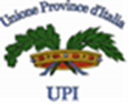 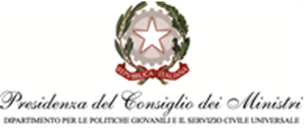 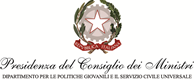 FONDO PER LE POLITICHE GIOVANILI 2020INIZIATIVA AZIONE PROVINCEGIOVANI 2020Allegato 1 Relazione sulle attività svolte e i risultati raggiunti nel periodo dal 01/12/2020 al 31/05/2022.INTRODUZIONELa presente Relazione descrive le attività svolte nell’ambito dell’iniziativa Azione ProvincEgiovani 2020 nel periodo dal 1/12/2020 al 31/05/2022.Per l’annualità 2020 è stata assegnata ad UPI in sede di Conferenza Unificata una quota del “Fondo Nazionale per le Politiche Giovanili” pari a euro 1.006.746,00 (unmilioneseimilasettecentoquarantasei/00), corrispondente al 3% del totale, come sancita con Decreto del Ministro per le politiche giovanili e lo sport del 4 febbraio 2020, registrato alla Corte dei conti in data 19 marzo 2020 al n. 488. L’obiettivo, come nella precedente edizione del 2019, è stato quello di promuovere interventi integrati in materia di politiche giovanili e valorizzare strategie e politiche coordinate a favore dei giovani promosse dalle Province.Beneficiari diretti dell’intervento sono stati i giovani di età compresa tra i 14 e i 35 anni che, oltre ad essere coloro a cui si rivolgono le azioni previste, rappresentano i veri protagonisti delle progettualità del sistema delle Province. Tra gli attori che, sebbene indirettamente, beneficiano dell’iniziativa vi sono, in primo luogo, le scuole e le associazioni giovanili, i docenti, ma anche gli stakeholders e tutti gli altri soggetti del territorio che sono coinvolti nella realizzazione delle attività.Attività sviluppate In data 12 ottobre 2020 è stato sottoscritto l’Accordo con il Dipartimento per le Politiche Giovanili e il Servizio Civile Universale per l’annualità 2020, approvato con Decreto 613/2020, con lo scopo di utilizzare la quota UPI parte del Fondo per valorizzare i progetti che non era stato possibile finanziare nel 2019 per mancanza di risorse.Proponendo al Dipartimento di poter riammettere a finanziamento tutte le candidature già pervenute ad UPI a valere sull’Avviso Pubblico del 2019, che comunque erano risultate in fase di valutazione interessanti e meritevoli di essere sviluppate sui territori, UPI ha inteso valorizzare la capacità progettuale emersa durante la fase di valutazione delle proposte presentate dalle Province e dalle Unioni regionali delle Province.UPI ha, pertanto, pubblicato in data 15 dicembre 2020 un Invito ristretto rivolto ai seguenti 26 enti: - n. 24 Province (Foggia, Matera, L’Aquila, Cremona, Novara, Ferrara, Asti, Frosinone, Forlì-Cesena, Verona, Prato, Teramo, Lodi, Taranto, Crotone, Biella, Cosenza, Caserta, Parma, Rimini, La Spezia, Livorno, Grosseto, Verbano-Cusio-Ossola)- n. 2 Unioni Regionali (UPI Campania, Anci Liguria). Le proposte progettuali dovevano promuovere attività dirette a contribuire al raggiungimento di uno dei seguenti obiettivi tematici di Azione ProvincEgiovani 2020:AMBIENTE, TERRITORIO E SVILUPPO SOSTENIBILE PROMOZIONE DELLO SPORT SUL TERRITORIOCONTRASTO ALLA DISPERSIONE SCOLASTICA E MAGGIORE OCCUPABILITA’ La quota di sostegno da parte del Dipartimento poteva essere di massimo 33.000 euro per le proposte di ciascuna Provincia e di massimo 54.000 euro per quelle delle UPI regionali, con un cofinanziamento a carico del partenariato non inferiore al 20% del valore complessivo del progetto. I progetti dovevano avere una durata massima di sette (7) mesi.Si richiamava, inoltre, un’attenzione trasversale ai seguenti elementi: l’integrazione tra le politiche giovanili e le altre politiche che interessano le nuove generazioni (istruzione e formazione, pari opportunità, cultura, salute, sicurezza, ecc.) assicurando un approccio interdisciplinare;l’utilizzo delle nuove tecnologie per l’informazione, per la comunicazione e la gestione delle attività di progetto (disseminazione dei risultati, comunicazione interpartenariale, ecc.). Alla luce delle dinamiche in corso a causa dell’emergenza COVID, è stato concordato con il Dipartimento che nelle proposte rimodulate dovrà essere data una particolare attenzione alla linea di attività trasversale “I GIOVANI E LE NUOVE TECNOLOGIE”. In questa nuova fase che ci troviamo ad affrontare, sempre più le modalità di interazione, sia nell’ambito della didattica, sia in quello lavorativo fino alle relazioni interpersonali, richiederanno la conoscenza e l’utilizzo di strumenti informatici. I giovani devono, pertanto, essere, da un lato forniti delle conoscenze e delle competenze necessarie per un proficuo impiego di tali mezzi e nello stesso tempo informati e formati per un utilizzo corretto degli stessi, nella consapevolezza dei rischi insiti nella rete. All’invito hanno risposto 22 enti, avendo rinunciato le Province di Lodi, Crotone, Cosenza e La Spezia. UPI ha, quindi, fornito assistenza alle amministrazioni beneficiarie nella revisione delle proposte. Successivamente alla sottoscrizione dei contratti in data 18/02/2021 e alle dichiarazioni di inizio attività entro il 15/03/2021, sono state erogate le prime tranche di pagamento e gli Enti hanno avviato le attività progettuali e i rispettivi partenariati.UPI ha, pertanto, attivato l’assistenza tecnica per il supporto agli enti in fase di gestione e rendicontazione tramite, sia il servizio di helpdesk della casella di posta elettronica azioneprovincegiovani@upinet.it, sia mediante assistenza bilaterale fornita in occasione di conference call con le Province richiedenti. Ai progetti è stata data visibilità all’interno del sito “vetrina” www.azioneprovincegiovani.net  nella sezione appositamente dedicata alla annualità 2020 attualmente in fase di implementazione.Di seguito l’elenco dei 22 progetti finanziati:Rispetto alle tematiche, si rileva la seguente distribuzione:Ambiente, Territorio e Sviluppo sostenibile: 11 progettiPromozione dello Sport sul territorio: 5 progettiContrasto alla dispersione scolastica e maggiore occupabilità: 6 progettiRispetto alla distribuzione delle Regioni, si è riscontrata la seguente situazione:Sui 22 progetti finanziati, i partner coinvolti sono stati:Le attività progettuali da parte dei beneficiari dovevano concludersi entro il mese di ottobre 2021 con presentazione della rendicontazione finale entro il 15 novembre 2021 per consentire ad UPI di rendicontare al Dipartimento per le Politiche Giovanili e il Servizio Civile Universale entro l’anno 2021. Tuttavia, in data 26 ottobre 2021, UPI ha sottoposto al Dipartimento una richiesta ufficiale di integrazione e proroga dell’Accordo relativo all’Iniziativa Azione Provincegiovani 2020. La richiesta di estensione della tempistica progettuale di sei (6) mesi, con una conclusione al 31 maggio 2022, è nata da una triplice motivazione:Completamento delle attività progettuali da parte degli Enti beneficiari: si è riscontrata la necessità per alcuni beneficiari di concludere le attività progettuali previste ed utilizzare, pertanto, tutte le risorse finanziarie assegnate. L’emergenza sanitaria ha, infatti, causato un rallentamento di molte attività ed una loro rimodulazione, soprattutto in termini di riprogrammazione in modalità a distanza.L’implementazione di attività integrative da parte dei progetti: si è evidenziata presso molti degli enti beneficiari (15) l’esigenza di implementare la condivisione dei risultati e le ricadute delle attività realizzate sui territori e nelle comunità. Si evidenzia come i sei mesi aggiuntivi abbiano rappresentato per le amministrazioni beneficiarie in questione l’opportunità per ampliare il raggio di azione delle progettualità e, al tempo stesso, per svolgere alcune attività integrative in presenza, rese impossibili a causa del perdurare dell’emergenza sanitaria, coinvolgendo un maggior numero di beneficiari diretti. Attraverso la distribuzione da parte di UPI di parte delle economie realizzate tra i progetti che ne hanno espresso l’interesse, questi ultimi hanno avuto la possibilità, sia di valorizzare quanto realizzato finora, sia di rafforzare l’impatto delle iniziative sui rispettivi territori.La realizzazione di un’attività di Meta Analisi e valutazione di impatto: UPI ha inteso, ad integrazione e completamento di quanto già previsto dalla proposta originaria e in coerenza con gli obiettivi del Fondo Nazionale per le Politiche Giovanili, eseguire un’attività di follow up funzionale alla verifica della ricaduta e dell’impatto dei progetti realizzati e per poter meglio progettare le azioni future e futuribili. Tale analisi è stata effettuata sulle 45 progettualità delle annualità APG 2019 e 2020 (23 progetti del 2019 e 22 progetti del 2020). La proposta UPI ha incluso il riutilizzo delle risorse residue generate a valere sulla quota di fondo assegnata ad UPI per l’annualità 2020 pari ad € 162.000,00 (a seguito della rinuncia delle quattro (4) province già citate e delle risorse non utilizzate dai progetti finanziati).L’attuazione dell’iniziativa Azione ProvincEgiovani, attraverso le interlocuzioni con le amministrazioni beneficiarie delle due edizioni 2019 e 2020, ha, infatti, messo in luce un forte interesse da parte degli enti ed evidenziato interessanti possibilità di successivo approfondimento.A seguito di un momento di confronto con gli enti beneficiari svolto in data 11 ottobre 2021 con riunione on line, per verificare le singole situazioni di ciascun ente in merito allo stato di avanzamento delle attività in essere e ad un eventuale interesse all’assegnazione di risorse aggiuntive per ampliare il raggio di azione delle progettualità e per svolgere attività integrative, è emerso che alcune Province avevano concluso le attività già assegnate e che avrebbero presentato la rendicontazione finale, altre avevano manifestato l’esigenza di una proroga per poter concludere le attività progettuali in essere ed altre ancora avevano manifestato l’interesse all’assegnazione di risorse aggiuntive per ampliare il raggio di azione delle progettualità, e allo stesso tempo per svolgere alcune attività integrative in presenza, rese finora impossibili a causa del perdurare dell’emergenza sanitaria, coinvolgendo un maggior numero di beneficiari diretti ed usufruendo quindi della proroga. Si precisa che, inizialmente, gli enti che avevano manifestato l'interesse a ricevere un contributo aggiuntivo per il proseguimento delle attività erano 15, come comunicato da UPI al Dipartimento. Tuttavia, in seguito e per diversi motivi, 3 enti (Province di Verbania, Novara, Cremona) hanno comunicato la rinuncia all’implementazione di attività aggiuntive. Quindi, gli enti, che hanno beneficiato di un’integrazione delle risorse finanziarie, si sono limitati a 12. A seguito dell’approvazione della proroga, nonché della rimodulazione delle attività progettuali da parte del Dipartimento con Nota del 9.11.2021, nel mese di novembre 2021 UPI ha proceduto all’elaborazione degli Addendum ai contratti di concessione contributo ai 12 enti (Province dell’Aquila, Asti, Caserta, Ferrara, Foggia, Frosinone, Grosseto, Matera, Prato, Rimini, Taranto e UPI Campania), disciplinanti l’assegnazione delle risorse per l’implementazione di attività aggiuntive, redistribuendo agli enti suddetti l’importo di € 105.000,00 come segue:€ 8.077, 00 a ciascuna provincia (11)€ 16.154,00 a UPI Campania (1)L’importo di € 57.000,00 è rimasto in capo a UPI per l’attività di Meta Analisi e valutazione di impatto.ATTIVITA’ TRASVERSALI DI UPIPer quanto riguarda le attività trasversali, UPI ha proceduto a implementare la pagina dell’annualità 2020 del sito web www.azioneprovincegiovani.net, da intendersi come piattaforma con l’obiettivo di valorizzare, diffondere e replicare, sull’intero territorio nazionale, le buone prassi sperimentate nell’ambito dei progetti finanziati.Ogni beneficiario ha ottenuto le credenziali per poter implementare con tutta la documentazione prodotta la apposita pagina di progetto che gli è stata dedicata. Questo sito “vetrina” risulta quindi essere un vero e proprio Forum di capitalizzazione delle esperienze finanziate ed è già collegato con il sito istituzionale del Dipartimento per le politiche giovanili e con il portale Giovani 2030.È stato ritenuto opportuno e utile, come già anticipato, realizzare inoltre una Attività di Meta Valutazione di impatto delle attività progettuali realizzate nell’ambito delle due annualità 2019 e 2020, ossia un’indagine conoscitiva approfondita e finalizzata a rilevare il potenziale impatto dei progetti sui territori provinciali. La valutazione di impatto ha rappresentato infatti un’importante opportunità per apprezzare i cambiamenti che gli interventi sono stati in grado di generare sui beneficiari coinvolti e nei contesti territoriali interessati alle attività.A tal fine, in data 18/11/2021 l'UPI ha proceduto a richiedere, tramite il MEPA, l'offerta alla società European Development Consulting srl per i servizi di Meta analisi e Valutazione di impatto (MEPA - Trattativa n. 1913149 con un unico Operatore Economico - Affidamento diretto art. 36 c. 2 lett. A D.lgs. n. 50/2016). In data 25/11/2021 la ED Consulting srl ha presentato ad UPI la propria offerta su MEPA e nella medesima data, a seguito della valutazione positiva della stessa e dei documenti allegati richiesti comprovanti i necessari requisiti professionali e di capacità economico finanziaria, UPI ha proceduto alla stipula della trattativa diretta per l'affidamento dei servizi suddetti.La valutazione di impatto ha inteso:Procedere ad una valutazione complessiva dell’efficacia delle azioni realizzate, sia nei termini di impatto dei singoli progetti, sia con riferimento all’impatto complessivo del bando sulla questione del protagonismo ed attivazione giovanile sui territori delle Province coinvolte ;Analizzare le differenze che sussistono tra i progetti finanziati e le peculiarità di ciascun intervento, al fine di comprenderne gli elementi caratterizzanti e le specifiche modalità d’intervento;Individuare buone pratiche che possano rappresentare interventi da modellizzare e a cui dare rilievo nella logica della disseminazione su scala nazionale;Pervenire ad una lettura dell’impatto dei progetti finanziati, in grado di mettere in luce i principali cambiamenti prodotti in termini di: attivazione partecipazione giovanile negli ambiti tematici dell’iniziativa, potenziamento delle reti sul territorio, rafforzamento competenze cognitive e non dei beneficiari.Sono stati costruiti due strumenti di rilevazione: un questionario semi strutturato, declinato nei tre ambiti di intervento dell’avviso, e una traccia di intervista in profondità. In data 26 novembre u.s. è stata trasmessa alle Province beneficiarie delle iniziative 2019 e 2020 una comunicazione al fine di garantire la massima collaborazione nelle richieste di informazioni, nella partecipazione agli incontri/interviste e nella auto somministrazione del questionario, trasmesso tramite link on line.Il questionario, in modalità web survey, è stato somministrato ai 45 progetti, ovvero 23 della prima graduatoria (2019) e 22 della seconda (2020). Le interviste sono state realizzate nel periodo da marzo a maggio 2022.A conclusione delle attività di rilevazione è stato realizzato un rapporto finale che sistematizza i risultati dell’insieme delle analisi e delle rilevazioni condotte su tutti i progetti esaminati, in forma analitica (per ciascuna linea di intervento) sia in forma sintetica ed aggregata. Il rapporto va, inoltre, a dare visibilità a buone pratiche, esemplari, che sono emerse durante il percorso di valutazione, prefigurando anche raccomandazioni per azioni future. Nel dettaglio il report è così articolato:- una prima parte introduttiva con descrizione delle finalità della valutazione e della metodologia utilizzata;- una seconda parte relativa all’annualità 2019 articolata in: parte quantitativa, con risultati dei questionari, suddivisi per i 3 ambiti di intervento (AMBITO DISPERSIONE SCOLASTICA, AMBITO AMBIENTE, AMBITO SPORT); parte qualitativa con i risultati delle interviste e dei casi studio;- una terza parte relativa all’annualità 2020 articolata nelle medesime modalità dell’annualità 2019;- una quarta ed ultima parte contenente sintesi sulle lezioni apprese e sulle raccomandazioni.In particolare, si evidenziano le seguenti dimensioni analizzate, sia nei questionari sia nelle interviste in profondità:- RILEVANZA E COERENZA PROGETTUALE- IMPATTO E RICADUTE SUI DESTINATARI- GOVERNANCE E GESTIONE PROGETTUALE- RELAZIONI CON IL PARTENARIATO- TRASFERIBILITA’ E SOSTENIBILITA’- COMUNITA’ E TERRITORIO- LESSON LEARNEDIl lavoro evidenzia, in sintesi, la necessità di far leva sullo strumento della co-progettazione costante e sistemica con i giovani direttamente coinvolti nelle azioni progettuali, l’importanza di promuovere e rafforzare il rapporto con le comunità territoriali e la partecipazione giovanile come elemento ricorrente da potenziare anche nei prossimi bandi.Lo sport si conferma strumento potente di inclusione ed aggancio dei giovani, mentre il contrasto alla dispersione viene considerata necessità strategica da attivare mediamente una forte alleanza tra scuola e aziende.Al termine di questo lavoro di analisi e ricerca, in data 11 maggio si è svolto presso l’Hotel Quirinale di Roma un momento finale di condivisione e disseminazione del progetto, inteso anche come occasione di confronto con i protagonisti dei 45 progetti finanziati. Al Convegno di chiusura hanno partecipato, oltre ai funzionari del Dipartimento delle Politiche Giovanili, rappresentanti degli Enti capofila e dei ragazzi coinvolti che hanno portato le loro esperienze dirette a testimonianza di come le Province siano riuscite a garantire il coinvolgimento diretto di tante scuole, degli insegnanti, delle associazioni, promuovendo iniziative che hanno rappresentato momenti di animazione sociale e hanno accompagnato i ragazzi e le ragazze in questi due anni così difficili nella loro crescita personale ed educativa.L’UPI ha costantemente garantito ai beneficiari assistenza tecnica in ogni fase della realizzazione dei progetti ed ha proceduto all’esame e validazione delle relazioni delle attività e delle rendicontazioni finali presentate dagli enti. RELAZIONE SINTETICA SUI PROGETTI REALIZZATIA seguito dell’attività svolta da UPI di valutazione delle progettualità realizzate, si fornisce una sintesi dei 22 progetti condotti dagli enti locali, suddivisi in base alla tematica oggetto di intervento:TEMATICA AMBIENTEProgetto 1Nome: OMBRONE: itinerario fluviale per la valorizzazione della COMUNITA’ DI FIUME in MaremmaCapofila: Provincia di GrossetoPartner: ASSOCIAZIONE TERRAMARE, ANIMASCENICA APS, UISP COM.TO TERRITORIALE GROSSETO APS, CIRCOLO FESTAMBIENTE, CHICCHI D’ARTE, Comuni di Cinigiano, Civitella PaganicoRisorse assegnate: € 41.077,00Obiettivi e attività:Individuare un ITINERARIO FLUVIALE lungo il corso del fiume Ombrone, dalla sua foce ai confini della Provincia di Grosseto, che i giovani possano percorrere fisicamente a tappe, nei modi a loro più congeniali (TREKKING, RAFTING o CICLOTURISMO) dopo essere stati approfonditamente preparati sugli aspetti di conformazione geologica, geografica e storica/antropologica del territorio. Scoprire luoghi e paesaggi legati all’Ombrone in modo che i giovani possano incontrare altri giovani dei vari Comuni rivieraschi, creare e rafforzare il senso di appartenenza a una nuova COMUNITÀ DI FIUME. Sviluppare un’approfondita ricerca antropologica su tradizioni e leggende popolari attinenti ai luoghi dell’itinerario, fino a tracciarne una “mappa delle leggende”. Realizzare comunicazioni, viste le restrizioni Covid 19, anche attraverso il potenziamento di nuove tecnologie. Nello specifico due video per raccontare il fiume Ombrone con registri linguistici: un binario principale che ha come protagonista L’AMBIENTE, la SCOPERTA, l’ESCURSIONE, con un taglio registico ispirato ai documentari d’azione televisivo; ed un secondo binario incentrato sulle performance della compagnia teatrale AnimaScenica e Chicchi d’arte che si interseca al primo con un look decisamente più cinematografico.Il progetto è stato finalizzato quindi alla valorizzazione del fiume Ombrone attraverso il contributo attivo delle giovani generazioni, per uno sviluppo locale, attraverso il riconoscimento e la riscoperta del fiume quale patrimonio identitario e socioculturale locale, nonché risorsa in termini di fruibilità, accessibilità e attivazione di nuove economie. Il progetto ha puntato anche a stimolare le giovani generazioni a guardare all’Ombrone con occhi nuovi per scoprirne le caratteristiche naturalistiche, sportive, storiche, antropologiche, paesaggistiche e socio-economiche che ne determinano il valore di patrimonio identitario del territorio: si tratta infatti di stimolare le giovani generazioni a sviluppare una propria sensibilità verso il contesto fluviale del bacino dell’Ombrone, incoraggiandole a trovare nuove modalità di interazione, fruizione, gestione e sviluppo, per perseguire due principali obiettivi:la “conoscenza” del fiume quale elemento imprescindibile per una crescita individuale e collettiva della “comunità rivierasca”, in un’ottica interculturale (consapevolezza di essere “comunità” legata dalla rete fluviale, anche attraverso il superamento dei campanilismi delle singole realtà che si affacciano sull’ Ombrone e che appartengono alla provincia di Grosseto) e intergenerazionale, attraverso il dialogo e la raccolta di storie di vita degli adulti e degli anziani legata all’acqua e alla vita lungo il corso del fiume. Patrimonio culturale quale componente essenziale della diversità culturale e del dialogo interculturale (Art. 2.1.a Decisione UE 864/2017)]. L’attivazione di processi di valorizzazione del contesto fluviale in un’ottica interculturale e intersettoriale, volti ad innescare forme innovative di accessibilità attraverso la fruizione lenta e le vie d’acqua, di gestione degli ambiti naturali e degli spazi agricoli attraverso la formazione di parchi fluviali, di promozione culturale e turistica in rete attraverso l’attivazione di porte del parco sia materiali che immateriali.Tra le attività svolte:- incontri di ricerca e preparazione dei giovani sulla tematica dello studio del territorio riguardo all’area fluviale dell’Ombrone.-  indagine su leggende e storie che fanno da cornice a questi luoghi storici e naturali- approfondimento degli aspetti geografici, storici/antropologici del territorio.- prove e costruzione scene (danza e recitazione) per performance artistiche e realizzazione video L’ OMBRA DEL FIUME con il gruppo di danzatrici di Chicchi d’arte presso i locali di Chicchi d’Arte e Anima Scenica: ricerca e sperimentazione danze etrusche, realizzazione vestiti e oggetti di scena. La compagnia AnimaScenica si è focalizzata sulla RICERCA in merito a una tradizione popolare legata al fiume Ombrone, quasi mai scritta, e quindi reperibile tra le memorie della popolazione. Sono stati individuati tre filoni narrativi molto diversi, da intrecciare nella sceneggiatura del video: la STORIA ANTICA, ovvero la civiltà etrusca che ha abitato questo fiume e segnato attraverso una ritualità sacra importante; la FIABA, sviluppata nella storia di Ambra e Ombrone: questa storia attinge a un gusto a metà strada tra il bucolico e il mitologico e dà una connotazione armoniosa e di incanto alla nostra opera; le STORIE DI PAURA contemporanee: il personaggio del licantropo, mito assai diffuso in moltissimi aneddoti della Maremma contadina del ‘900, costituisce il leitmotiv di tutto il cortometraggio e ha consentito di dirigere l’opera in una direzione piuttosto contemporanea e fresca.- individuazione delle location per le riprese video (soprattutto con la collaborazione di Terramare e UISP) e attività varie.  L'obiettivo dei sopralluoghi è stato quello di definire i punti di imbarco e sbarco per attività di navigazione con gommoni, kayak etc. che dovevano coincidere anche con i luoghi di aggancio con la rete escursionistica locale e con possibili percorsi di cicloturismo.- organizzazione di eventi e tappe dell’itinerario fluviale da percorrere fisicamente (trekking,rafting e cicloturismo) seguendo il corso dell’Ombrone, da paese a paese. - realizzazione riprese video aeree, terrestri e fluviali delle escursioni e di performance di teatro, musica e danza nei luoghi delle leggende popolari- realizzazione di eventi per proiezione dei video realizzati (presso Pro Loco comuni rivieraschi, Biblioteca Chelliana di Grosseto, Casa Rossa di Castiglione della Pescaia, Convegno Festambiente) e promozione del progetto “in toto”- realizzazione di una guida cartacea sulla navigabilità e sentieri trekking dell’Ombrone distribuita presso le scuole, pro loco dei comuni rivieraschi, APT ed esercizi commerciali- realizzazione di comunicazione televisiva attraverso la messa in onda su TV9 dei due video prodotti- realizzazione di comunicazione social, attraverso la disseminazione di foto, notizie, curiosità e piccoli filmati inerenti al progetto- realizzazione di comunicazione cartacea attraverso la pagina promozionale del catalogo di Festambiente 2021 distribuito presso APT e luoghi pubblici della provincia di Grosseto, spazi informativi del Festival dal 19-22 agostoNel 2021, per la comunicazione del progetto ci si è avvalsi di una pagina grafico-promozionale pubblicata ad Agosto 2021 sul catalogo istituzionale di Festambiente, Festival nazionale di Legambiente e distribuita in 30mila copie, della Guida relativa ai percorsi trekking e rafting a cura dell’Associazione Terramare e dello speciale sull’emittente TV9, con la messa in onda  dei cortometraggi realizzati da AnimaScenica e Terramare. L’attività di Circolo Festambiente si è focalizzata sulla comunicazione univoca e coordinata del progetto capace di far conoscere e comprendere nel suo complesso e nella sua interezza le azioni e la portata dello stesso.È stata poi realizzata una pagina Facebook con l’obiettivo di promuovere il progetto nella sua interezza facendo conoscere così le tante attività realizzate https://www.facebook.com/comunitadifiumeombrone che è divenuta uno strumento di storytelling dinamico grazie ai contributi forniti dai partner. In particolare, durante l’evento finale sono stati realizzati da Circolo Festambiente delle video-interviste ai partner e ai relatori presenti alla conferenza stampa finalizzati.Impatto:200 studenti coinvolti direttamente. Grazie all’impegno di tutti i partner e all’ottima idea di base, cioè quella di costruire una comunità di fiume, i risultati sono stati eccellenti. Gli studenti hanno dimostrato di aver acquisito una conoscenza geografica e storico/antropologica più approfondita del territorio, un arricchimento culturale dovuto proprio all'incontro e allo scambio e un abbattimento dei limiti campanilistici.I giovani, inoltre, hanno imparato a percepire il territorio e il fiume Ombrone, non solo come bene naturale da preservare, ma anche come fonte di reddito da un punto di vista sportivo e turistico. Causa le restrizioni dovute alla pandemia Covid 19, i giovani si sono poi dovuti confrontare anche con altri mezzi di comunicazione. A parte i social, di cui ormai sono assolutamente padroni, hanno preso dimestichezza con riprese video professionali di cui hanno seguito tutte le fasi, dalla preparazione al prodotto finale. Un arricchimento a 360 gradi, dunque, che ha permesso ai giovani partecipanti di vedere con nuovi occhi il proprio territorio e di prendere atto delle opportunità che lo stesso può loro offrire. Come ulteriore strumento di diffusione del progetto OMBRONE e di tutti i frutti della ricerca antropologica e artistica, si è fissato il lavoro teatrale ACQUA DI PIETRA in un prodotto multimediale. La produzione del video “ACQUA DI PIETRA, fonte di prodigi” si è svolta tra gennaio e febbraio 2022 e dello spettacolo è stato realizzato sia un trailer di presentazione che il video integrale. Il progetto, per come è stato ideato, strutturato e successivamente realizzato, appare completamente esportabile e replicabile su altre zone del nostro territorio. Certamente risulta anche sostenibile dal punto di vista dell’impegno richiesto nella diffusione e promozione dei prodotti realizzati. Per la sostenibilità e replicabilità del progetto è risultato determinante il livello di qualità con cui si è costruita la rete di comunicazione e coordinamento tra i vari partner con le istituzioni del territorio sia per la realizzazione del progetto stesso che per la divulgazione dei prodotti finali:il progetto ha permesso di fare rete con i vari Comuni partner del progetto, ma anche semplicemente rivieraschi, che sono stati coinvolti materialmente attraverso gruppi e/o associazioni locali, sia per la partecipazione alle attività sportive, che culturali e divulgative.I prodotti realizzati sia nella prima fase (2021) che nella seconda (2022), specialmente video, lasceranno poi una traccia visibile del progetto svolto, ma soprattutto un supporto per popolazione locale e turisti per ripercorrere le aree adiacenti al fiume Ombrone individuate e scoprirne anche gli aspetti storici-antropologici geografici e sportivi.La realizzazione della guida sulla navigabilità e sentieri trekking dell’Ombrone rappresenta anche per il futuro un valido strumento di promozione della valle dell’Ombrone alla scoperta di suggestivi spazi aperti ideale per scorgere le peculiarità dei luoghi attraversati dal fiume.Tutta la collettività ha beneficiato del progetto. In particolare: studenti, giovani artisti in grado di esprimere attraverso le arti visive e tecnologiche il valore del proprio territorio, giovani delle varie associazioni locali (contrade, pro loco) legati alle tradizioni storiche e popolari dei paesi maremmani e della città di Grosseto, appassionati ambientalisti, sportivi. Tutti i comuni rivieraschi, ed anche altri comuni limitrofi, si sono sentiti valorizzati nella loro cultura e identità. Sono stati proprio loro a fare da tramite tra le rispettive comunità locali e i soggetti partner per individuare le associazioni idonee e i giovani specificatamente interessati presenti sui loro rispettivi territori. Inoltre, tutta la comunità locale ha messo a disposizione dei partner locali e location per la realizzazione di eventi.L’impatto è stato quindi estremamente positivo, collaborativo e stimolante per tutti. Attraverso un arricchimento culturale condiviso la comunità ha risposto in maniera collettiva abbattendo campanilismi locali e con l’unico obiettivo di creare una rete che scardini i limiti che derivano spesso dall’isolamento delle comunità più piccole e decentrate.Progetto 2Nome: FESTIVAL DELLA SOSTENIBILITA’ AMBIENTALECapofila: Provincia di FerraraPartner: AECA, Fondazione San Giuseppe Cesta e Università̀ degli Studi di Ferrara.Risorse assegnate: € 41.077,00Obiettivi e attività:Lo scopo del festival della sostenibilità della provincia di Ferrara è stato quello di diffondere informazioni, competenze e conoscenze relative alle maggiori problematiche ecologiche e di diffondere tra i giovani del territorio il messaggio della loro centralità per il cambiamento futuro attraverso la partecipazione ai processi di transizione. Il festival della sostenibilità della provincia di Ferrara ha inteso partecipare ai processi di cambiamento Regionali, Europei e globali per un futuro sostenibile. Il New Green Deal Europeo rappresenta un’occasione epocale per migliorare le condizioni ambientali e ridurre gli impatti legati al cambiamento climatico attraverso una transizione dell’economia e della società europea verso un futuro sostenibile e il festival della sostenibilità della Provincia di Ferrara ha voluto contribuire ad esso stimolando il territorio ferrarese.Nello specifico il Festival della Sostenibilità della Provincia di Ferrara ha promosso la realizzazione di laboratori interattivi sul tema della sostenibilità ambientale nelle scuole superiori allo scopo di favorire il coinvolgimento dei giovani. I giovani sono stati coinvolti nella creazione di un “piano per il futuro” da proporre alla Regione Emilia-Romagna come proposta per il Nuovo patto per il lavoro e il clima della Regione. È stata inoltre promossa la realizzazione di n. 2 incontri aperti alla cittadinanza su tematiche legate all’ Economia Circolare e alla lotta al cambiamento climatici.Nell’ultima fase di progettazione la Provincia di Ferrara ha lanciato il concorso a premi “…per un pugno di idee”, incoraggiando ancora una volta la partecipazione delle allieve e degli allievi di tutte le scuole secondarie di II grado, con l'obiettivo di stimolare le giovani generazioni ad essere protagoniste delle sfide legate al tema della sostenibilità e, con il proprio impegno, contribuire al cambiamento. il concorso, concluso il giorno 25 maggio 2022 con la premiazione dei tre istituti vincitori, ha richiesto la produzione di un elaborato sulle tematiche legate alla sostenibilità, ossia: Economia Circolare e Transizione Ecologica. I lavori sono stati valutati da una giuria di esperti del settore che hanno individuato i vincitori di un premio in denaro da impiegare a sostegno dell’effettiva realizzazione del progetto presentato e di iniziative ambientali nel contesto del proprio istituto.ATTIVITÀ NELLE SCUOLELaboratori di educazione alla sostenibilità ambientale in ambito scolastico. È stata proposta agli Istituti di Istruzione Secondaria di secondo grado del territorio della provincia di Ferrara l’adesione a tre tipologie di Laboratorio:a.	Economia Circolareb.	Cambiamento Climaticoc.	Transizione EcologicaGli Studenti hanno partecipato attivamente ai Laboratori realizzati in orario scolastico con collegamento da remoto delle classi aderenti. Tramite la creazione di quiz relativi a temi ambientali con APP dedicata (es. Kahoot) e gioco on line tra i partecipanti gli studenti si sono potuti misurare tra loro mettendosi in gioco verificando al tempo stesso le competenze acquisite. Hanno aderito al progetto le seguenti Scuole:IIS Rita Levi Montalcini di ArgentaIIS Remo Brindisi Lido EstensiIIS Vergani Navarra di Ostellato e FerraraLiceo Carducci di FerraraLiceo Roiti di FerraraIIS Copernico CarpeggianiIstituto tecnico Bachelet di FerraraIIS F.lli Taddia di CentoIl Partner AECA si è occupato del coordinamento delle Scuole aderenti con riferimento alle Aree del Centro Nord e Ovest. Il Partner Fondazione San Giuseppe Cesta di quelle del Centro Sud.Laboratori interattivi on line svolti in orario curriculare a cui hanno partecipato Istituti di Istruzione Secondaria di Secondo grado. Sono stati progettati e realizzati di n. tre tipologie differenti di laboratori, diversificati per materia e articolazione:Economia CircolareCambiamenti ClimaticiTransizione EcologicaN.2 webinar di 2 ore ciascuno aperti a tutti i target previa prenotazione, con la partecipazione di esperti (accademici e non) e testimonials (Aziende sostenibili, ONG, Associazioni). Lo scopo degli incontri è stato quello di:descrivere la sostenibilità considerando l’aspetto della “complessità” e dell’interazione delle sue componenti e degli aspetti temporali tra generazioni;delineare le condizioni e le problematiche maggiori legate alla sostenibilità con una declinazione locale verso la provincia di Ferrara e l’Emilia-Romagna;dare una visione positiva ed attiva verso le possibili azioni da intraprendere come cittadino/a o comunità di cittadini (consumo critico, riciclo, scelte di trasporto, vita quotidiana, investimenti ecc..).1° WEBINAR “Economia Circolare” (Evento online tramite piattaforma gmeet svolto in data 08/06/2021)Sono intervenuti esperti accademici provenienti da diversi Atenei e Gruppi di Ricerca italiani e diversi testimonials (aziende, associazioni e singoli cittadini) del territorio ferrarese ed emiliano con esperienze pratiche di economia circolare.In collegamento da remoto n. 106 utenti, di cui circa il 70/80 % di studenti dell’Ateneo Universitario e il 20/30% di studenti delle Scuole Superiori.2° WEBINAR “Cambiamento Climatico” (Evento online tramite piattaforma gmeet svolto in data 15/06/2021)Sono intervenuti esperti accademici provenienti da diversi Atenei e Gruppi di Ricerca italiani e diversi testimonials (aziende, associazioni e singoli cittadini) del territorio ferrarese ed emiliano su temi legati al Cambiamento Climatico e alle pressioni antropiche sull’ambiente.In collegamento da remoto n. 100 utenti, di cui circa il 70/80 % di studenti dell’Ateneo Universitario e il 20/30% di studenti delle Scuole Superiori.L’evento finale, dal titolo “Parliamo Green: Il Futuro è nelle nostre mani” è stato organizzato in presenza il giorno 27/09/2021 dalle ore 9,00 alle ore 13,00 presso l’ex Teatro Verdi di Ferrara, nel rispetto delle norme di sicurezza sanitaria in corso di stato di emergenza Covid19. L’evento finale è stato progettato in modo da rivolgersi a tutti gli stakeholders del territorio della provincia di Ferrara e con lo scopo di sensibilizzare alle tematiche legate alla sostenibilità ambientale, all’economia circolare e alla transizione ecologica attraverso lo sguardo concreto e realistico dei vari attori coinvolti (imprese/università/istituzioni/associazioni).La prima sessione di lavoro ha visto il susseguirsi di una serie di importanti interventi di esponenti di Istituti di Ricerca, Università italiane e Agenzia Europea per l’ambiente, la seconda sessione è stata dedicata alla presentazione di Aziende virtuose e alla illustrazione di best practice. È stato poi aperto il confronto e il dibattito con i presenti in sala.N. 1 EVENTO FINALE di premiazioneL’evento finale di premiazione del concorso denominato “…per un pugno di idee” è stato organizzato in presenza il giorno 25/05/2022 dalle ore 10,00 alle ore 13,00 presso la Sala Estense di Ferrara. La partecipazione è stata numerosa: tutti gli studenti delle classi partecipanti e gli insegnanti coordinatori dei relativi progetti hanno partecipato in presenza all’evento. Erano presenti anche i 3 componenti della giuria che ha valutato i progetti e il Consigliare provinciale delegato all’istruzione che ha portato un saluto istituzionale a nome della Provincia.Impatto:482 ragazzi coinvolti direttamente.Destinatari del progetto, oltre agli studenti degli istituti superiori coinvolti, sono stati: i docenti di riferimento delle scuole, gli studenti universitari con particolare riferimento all’Università degli Studi di Ferrara, gli imprenditori dell’intera provincia di Ferrara e la cittadinanza tutta. Questi ultimi sono stati coinvolti in occasione dei Webinar Divulgativi che si sono svolti nel mese di giugno e durante l’evento finale del 27 settembre presso il Teatro Verdi di Ferrara. Dare consapevolezza dell’impatto ambientale che ognuno di noi ha nelle sue piccole azioni giornaliere, favorire una panoramica europea e non solo delle nuove politiche messe in atto per combattere la crisi climatica e indirizzare la cittadinanza tutta verso un futuro sostenibile per le future generazioni. Queste sono le principali tematiche affrontate durante gli incontri e laboratori previsti dal progetto che hanno avuto come obiettivo principale quello di sensibilizzare i giovani, e non solo, alle tematiche e problemi ambientali correlati alle azioni di tutti i giorni. Grazie a quanto espletato, a conclusione del progetto, è emersa una maggiore consapevolezza dei temi discussi e maggiore sensibilità all’ambiente e allo spreco delle risorse.Mediante la partecipazione al bando di concorso “per un pugno di idee”, gli studenti delle scuole secondarie di secondo grado sono stati chiamati a partecipare attivamente mediante la definizione di una proposta progettuale sui temi della sostenibilità ambientale, ciò ha consentito di raggiungere una buona replicabilità dei prodotti finale e una diffusione di buone prassi tra le scuole partecipanti al concorso. Punto di forza del progetto è la replicabilità territoriale ed extraterritoriale dell’offerta. Grazie alle attività svolte si è creato un interesse a voler continuare l’approfondimento delle tematiche attuali, con particolare riferimento alle scuole che hanno espresso la volontà di voler inserire delle attività didattiche dedicate all’interno della propria offerta formativa. L’input trasmesso è stato assimilato dai soggetti destinatari, che hanno mostrato l’interesse di essere soggetti promotori delle iniziative future prendendo spunto da quanto assimilato dalle attività seguite.I laboratori realizzati per le scuole sono stati pensati in modo tale che i ragazzi fossero protagonisti diretti degli incontri. Grazie all’utilizzo della peer education e challenge based learning, i ragazzi sono stati gli attori principali delle sfide lanciati dai formatori durante gli incontri. In particolare è stato proposto loro di promuovere politiche di sensibilizzazione alla cittadinanza per il rispetto degli spazi comuni e verdi del proprio territorio (quali messaggi di green nudges per la raccolta dei mozziconi di sigarette) e allo stesso tempo è stata sottoposta loro una challenge per lo sviluppo di un’app innovativa che potesse, secondo il loro punto di vista, aiutare meglio alla comprensione delle tematiche affrontate, e migliorare l’aspetto green  delle aziende del proprio territorio.Progetto 3Nome: GIOVANI PER LA SOSTENIBILITÀCapofila: Provincia di VeronaPartner: Hermete Società Cooperativa Sociale ONLUS; Associazione Gea onlus; Istituto Levi Calabrese. Associato il Comune di NegrarRisorse assegnate: € 26.479,00 Obiettivi e attività:Il progetto aveva l’obiettivo di fornire a giovani 14-35 anni elementi di conoscenza e consapevolezza per un’educazione civica e attiva rispetto a: consumi responsabili, economica collaborativa, sviluppo sostenibile con particolare riguardo alle relazioni sociali, alle diversità culturali e ai diritti, all’impiego proficuo e corretto delle nuove tecnologie. Il progetto voleva dare la possibilità ai giovani di essere moltiplicatori di una cultura di rispetto delle risorse e dell’ambiente realizzando eventi, laboratori e percorsi esperienziali in cui i essi siano direttamente coinvolti come organizzatori e promotori, tessendo reti e ponti con il territorio.A tal proposito sono state realizzate le seguenti attività con i relativi risultati:Macrofase 2.2 - creazione di un TEAM comunicazioneIl team comunicazione ha coinvolto 3 giovani attivi esperti di social media e sostenibilità ambientale. L’equipe ha prodotto 1 logo e un kit di comunicazione coordinata per tutto il progetto, un sito di disseminazione dei risultati (https://gpsvalpolicella.altervista.org/) e grazie ad una strumentazione adeguata hanno prodotto una comunicazione fotografica di qualità di tutte le attività svolte.Macrofase 4.2 - Iniziativa con la scuola “VICINO, LONTANO, FUTURO”Sono state incontrate 23 classi (tra marzo e maggio 2021) del Calabrese-Levi per confrontarsi, riflettere sulle politiche europee per lo sviluppo sostenibile. Abbiamo parlato di storia dell’UE, Green Deal, Next Generation UE, Recovery Round, Erasmus+ e opportunità di formazione transnazionale per i giovani.Macrofase 4.3 - Ambientiamoci LabSono stati proposti 6 laboratori ambientali per giovani che si sono attivati sul proprio territorio e hanno permesso di valorizzare spazi comuni e risorse locali secondo criteri di sostenibilità.  - Laboratorio San Pietro In Cariano e Negrar: MADE WITH LOVE. I ragazzi si sono avvicinati all'arte della stampa SERIGRAFICA su tessuto, partecipando attivamente a tutto il processo: dalla costruzione del telaio al trasferimento dell’inchiostro nella camera oscura-  Laboratorio Fumane: LA NATURA ADDOSSO. Un appuntamento per riflettere sull’impatto ambientale dei nostri comportamenti quotidiani. Il gruppo di ragazzi si è dato da fare per decorare con gli stencil le magliette che sono diventate la divisa della loro squadra per l’ambiente! Hanno poi dato la disponibilità per ripulire il territorio e dare un messaggio concreto di protagonismo giovanile.- Laboratorio Marano di Valpolicella, DALLE STELLE AI FORNELLI. Un'esperienza immersa nella natura ed i suoi tesori, ha visto protagonisti i ragazzi hanno dormito in tenda, guardato il cielo stellato, cercato le piante officinali, partecipato a work-shop e laboratori culinari. Malga Biancari, un luogo riconosciuto dalla comunità e meta turistica per gli amanti delle escursioni, è diventata il campo base per una serie di appuntamenti dedicati ai giovani-  Laboratorio Sant’Ambrogio di Valpolicella: NATURAL SOUNDS. I ragazzi hanno partecipato ad un laboratorio sulla musica sostenibile: meno spreco di energia e di risorse per suonare, creare, produrre e si sono “riappropriati” di un cortile come spazio di incontro.-  Laboratorio Sant’Anna D’Alfaedo, MANI CUORI IDEE. Il passato incontra il presente in occasione della Fiera Agricola locale. Con il supporto dei ragazzi della zona e della pro-loco, sono stati proposti ai loro coetanei e alla popolazione un gioco sul tema della raccolta differenziata ed un laboratorio di riciclo creativo.Macrofase 4.4 – Ambientiamoci ECOCAMPUSL'esperienza ha avuto come filo conduttore il tema del rispetto ambientale e dell'economia circolare, a partire dall'osservazione dei cicli naturali e la possibilità di una “disintossicazione” dai devices tecnologici. La modalità è stata residenziale. Ecocampus “NATURA È CASA”. Si è svolto dal 24 al 26 agosto 2021 il campo residenziale per ragazzi e ragazze tra i 15 e i 25 anni che si sono dimostrati attivi e motivati in progettualità locali, presso il Parco Naturale Regionale del Delta del Po Veneto. Il coinvolgimento di attori locali, guide naturalistico-ambientali e una location adeguata ha favorito l'esperienza diretta a contatto con la natura, andando ad aprire un dialogo tra pari rispetto al tema della sostenibilità ambientale.Macrofase 4.5 – Ambientiamoci scambio esperienze “SCAMBIO NASSAR – MENAGO”È stato realizzato uno scambio di esperienze e conoscenze per “motivare” le giovani generazioni a prendersi cura dell’ambiente in cui vivono. - Scambio Nassar – Menago: INCONTRI, INTRECCI. Durante le due giornate sono stati coinvolti ragazzi e ragazze che hanno accolto le guide ambientali dell’associazione Gea Onlus. Presso località Nassar, lungo il fiume Adige, hanno scoperto un luogo da valorizzare e iniziato a pensare idee per renderlo più fruibile ed interessante. Nella seconda giornata il gruppo è uscito in visita al Parco del Menago, gestito dall’Associazione Gea che ha coinvolto i partecipanti in una stimolante caccia al tesoro alla scoperta del parco e delle buone prassi legate alla sostenibilità e al rispetto della natura che guidano l’operato e la mission di Gea.Macrofase 4.6 – AMBIENTIAMOCI EVENTISono stati realizzati 3 eventi, con la partecipazione della rete formata da associazioni e gruppi informali locali impegnati sul tema della sostenibilità ambientale. I giovani coinvolti e le associazioni si sono incontrate nel “fare insieme” in luoghi da valorizzare, su indicazione dei Comuni coinvolti.-  Nassart: SCOPRI, IMMAGINA, VIVI NASSAR. Sono stati realizzati 4 laboratori per riempire di arte e creatività un luogo sulle sponde del fiume Adige: Teatro, fotografia, murales e musica. I ragazzi hanno sperimentato dei percorsi di espressione di sé, con il contesto naturale e verdeggiante come protagonista e stimolo del loro mettersi in gioco. Riprendere a vivere ed incontrarsi nell’ambiente che ci circonda crea legami tra persone e suscita rispetto verso la natura e il desiderio di prendersene cura.- 2 Cacce al tesoro: IL CAMMINO PERMETTE LA SCOPERTA. Sono state coinvolte le famiglie dei territori di Sant’Ambrogio di Valpolicella e Negrar di Valpolicella, oltre che diverse Associazioni locali, in due mattinate itineranti alla scoperta lenta ed attenta del proprio territorio attraverso tappe ludiche e astute, prove da superare sui temi della storia, dell’ecologia, e del rispetto per la natura che ci circonda ogni giorno.Macrofase 4.7 – CAMPUS EDUCATIVI ESPERIENZIALII 2 Campus Educativi Esperienziali hanno coinvolto i partecipanti in attività di “simulazione in ambiente lavorativo” e sperimentato un aumento del senso di responsabilità per la ”cosa pubblica”.L'esperienza si è arricchita di momenti di workshop/formazione esperienziale legati al tema della sostenibilità.- Campus educativo esperienziale: MANI, IDEE, PASSIONI. Sono state coinvolte sue squadre di lavoro, una di Negrar di Valpolicella e l’altra di San Pietro in Cariano, in vari interventi sul territorio legati alla cura della “cosa pubblica”. Alcune delle attività sono state il ripristino del murales nell’ecocentro di Arbizzano, la pulizia delle panchine di Viale Rizzardi, la riqualificazione dell’area denominata Nassar.Output raggiunti in numeri:Impatto:898 ragazzi coinvolti direttamente. Oltre ai partecipanti diretti hanno beneficiato del progetto: gruppo dei pari (effetto domino), famiglie dei partecipanti e le famiglie che hanno partecipato ad eventi e laboratori, amministrazioni comunali coinvolte, associazioni locali (GEA, Millesuoni, organizzazioni di volontariato del Comune di Marano, centro giovani di Fumane, Ass. Multitraccia, writers, ecc.), bambini che hanno beneficiato dei laboratori fatti dai giovani del progetto. L’impatto più ampioè stato a livello di dialogo intergenerazionale, soprattutto tra bambini/giovani e giovani/adulti. Inoltre, la comunità è stata coinvolta anche nelle attività che hanno visto i giovani partecipanti mettersi in gioco nella riqualificazione di ambienti e aree verdi. L’associazione GEA che ha accompagnato ragazzi/e ed educatori nella scoperta di due aree molto diverse (parco del Menago e Nassar), valorizzando le differenze dei due territori e innescando interessanti discussioni con i ragazzi/e. I giovani si sono mostrati, nonostante il poco tempo a disposizione progettuale, degli ottimi moltiplicatori di buone pratiche, sia con i loro pari, sia con i bambini più piccoli a cui hanno rivolto alcune attività. I due gruppi del campus esperienziale e il gruppo della comunicazione peer to peer in particolare porteranno avanti una relazione importante sul tema della riqualificazione degli spazi e della veicolazione di messaggi di sensibilizzazione sul tema ambientale.Progetto 4Nome: WIPS – Valconca e Valmarecchia insieme per la sostenibilitàCapofila: Provincia di RiminiPartner: Associazione Rimini Venture, Atlantide Soc. Coop. Sociale p.a., Arci Servizio Civile Rimini APS, Unione di Comuni Valmarecchia e Unione di Comuni della Valconca.Risorse assegnate: € 39.815,41Obiettivi e attività: Il progetto è stato finalizzato a stimolare l’imprenditorialità “sostenibile” nelle giovani generazioni attraverso il co-design di soluzioni innovative, lo sviluppo e l’educazione alla sostenibilità ambientale, sociale ed economica. Il percorso si è svolto in due fasi, una prima fase con lezioni in digitale sulla Valmarecchia e la Valconca, una seconda fase in presenza, con uscite didattiche sui territori della Valmarecchia e della Valconca.Nella prima fase, le lezioni svolte sui paesaggi della Valmarecchia e della Valconca sono state complessivamente sei e hanno coinvolto tutte e tre le scuole coinvolte nel progetto. Le lezioni sono state sviluppate a partire da quattro contributi:•	la geologia e la formazione del paesaggio delle valli, com’era e come lo vediamo oggi, a cura di Mauro Guerra, geologo;•	la botanica e la gestione del paesaggio agrario delle valli, com’era e come lo vediamo oggi, a cura di Sergio Montanari, agronomo e botanico;•	la comunità e la tutela attiva del paesaggio delle valli, esempi e casi di partecipazione e coinvolgimento degli abitanti – a cura di Elena Farnè, architetto, con un contributo di Federica Fantozzi, sociologa;•	la pianificazione strategica e la valorizzazione dei paesaggi delle aree interne, esperienze e casi di coinvolgimento delle comunità e delle amministrazioni pubbliche – a cura di Valentina Ridolfi, piano strategico di Rimini.Nella seconda fase, le uscite si svolte sui paesaggi della Valmarecchia e della Valconca sono state complessivamente due e hanno coinvolto la scuola di Rimini (liceo scientifico) e quella di Novafeltria (istituto tecnico).  Lo scopo dell’esplorazione è stato quella di conoscere da vicino il patrimonio naturalistico della Valconca e della Valmarecchia e al contempo quella di scoprire i valori sociali e culturali che animano le comunità del luogo.  Le tappe dell’uscita in Valconca (4 ottobre 2021).Nel periodo da marzo a luglio 2021 sono stati realizzati: 7 incontri da remoto di due ore ciascuno con un nucleo di 25 giovani partecipanti, oltre ad una serie di webinar pubblici realizzati in collaborazione con il Laboratorio Aperto Rimini Tiberio, ed altri partner, dal titolo “Innovazione digitale bene comune”, 11 talk volti ad informare, sensibilizzare e diffondere le competenze digitali, trasformare la pubblica amministrazione e i settori produttivi, connettere il territorio e contrastare marginalità geografiche e di genere. Gli incontri hanno affrontate diverse tematiche, quali:Presentazione dell’Agenda Digitale Emilia-Romagna “Data Valley Bene Comune”Trasformazione digitale e sviluppo sostenibileEducare alla cittadinanza digitale attivaDigitale e tecnologie emergentiDigitale e contrasto al gendar gapI pericoli del digitaleLa Trasformazione digitale delle impreseLa trasformazione digitale della PAL’impatto del 5G, dell’IoT e delle tecnologie emergenti sui nuovi servizi pubbliciLe community digitaliDiritti e doveri digitaliI webinar hanno visto la partecipazione di un numeroso target di giovani e i video degli incontri ancora oggi a disposizione sui canali web del Laboratorio per una fruizione anche futura.Il programma di incontri realizzato con i 25 giovani partecipanti, ingaggiati attraverso una “call to partecipate”, che ha visto la realizzazione di un’apposita grafica e promossa attraverso tutta la rete di associazioni giovanili e i canali web, ha visto la realizzazione delle seguenti attività:Incontro di team building e condivisione del progetto: attraverso un incontro da remoto attraverso la piattaforma zoom, il team di coach, alla presenza di un referente della Provincia, ha condiviso con i partecipanti gli obiettivi e la roadmap del Green Valley Lab. Dopodiché, per favorire la conoscenza e la relazione tra partecipanti, sono state realizzate attività di team building attraverso l’uso di strumenti di visual collaboration (mural).Inspirational Talk – incontro di presentazione, confronto e dialogo con Alberto Bruschi di Valmatrek, un progetto nato dalle Guide Ambientali Escursionistiche ed Accompagnatori Turistici Alberto Bruschi e Matteo Osanna, un omaggio alla loro terra nativa, la Valmarecchia, con lo scopo di promuovere e scoprire il vasto territorio romagnolo e non solo, proponendo nuovi percorsi, associando trekking ad attività artistiche, enogastronomiche e collaborando con le associazioni locali.Inspirational Talk – incontro di presentazione, confronto e dialogo con:Marco D'Agostino - Guida ambientale escursionistica - Cooperativa Madreselva, realtà che si propone nei confronti di aree protette, enti pubblici o soggetti privati per attività di promozione del territorio naturale nella provincia bolognese, come partner per la progettazione e la realizzazione di proposte o pacchetti ecoturisticiLaura Conti - "A passo d'uomo", è un progetto sperimentale di sviluppo locale che incentiva e valorizza la creatività giovanile, le arti contemporanee e il patrimonio naturale e storico culturale della valle del torrente Conca.Inspirational Talk – incontro di presentazione, confronto e dialogo con Daniele Lisi - Lungofiume project, un progetto di ricerca e sviluppo d’identità territoriale sul fiume Marecchia e la sua valle (Emilia-Romagna). Lungofiume Project nasce con la volontà di mettere in contatto il fiume, la valle e le sue storie, dalla fonte alla foce con chi ne condivide il territorio quotidianamente per preservarlo, e con chi non lo conosce per scoprirlo. Attraverso la creazione di un osservatorio globale sulla valle in aggiornamento continuo, Lungofiume Project punta ad un sistema di comunicazione integrato, che sappia risvegliare un sentimento di appartenenza ai luoghi di origine e quelli di arrivo.Laboratorio "Debriefing" – incontro durante il quale con i partecipanti si è realizzata un’analisi dei fattori di forza e di criticità delle esperienze degli inspirational talks. Formazione ed esercitazione sull'utilizzo degli strumenti digitali per il lavoro di team: slack, suite google apps, mural, canva, google maps e google street view per la raccolta di immagini panoramiche e marcare punti di interesse.Un settimo incontro è stato dedicato ad un confronto con i partecipanti sull’andamento del percorso, che nel corso dei diversi appuntamenti ha visto un calo della partecipazione. Dal confronto è emersa un’oggettiva difficoltà relativa alla modalità di incontro, ovvero digitali, e all’avvicinarsi della stagione estiva che per alcuni di loro coincideva con l’inizio di attività lavorative stagionali, di forte impatto occupazione in tutta la Provincia e le aree costiere. Tale impegno lavorativo impediva di fatto la partecipazione alle successive attività in programma che prevedevano la realizzazione di due Eductour in presenza e lo svolgimento di ulteriori laboratori. Di comune accordo con i partecipanti, verificate le condizioni di fattibilità, si è deciso di sospendere le attività. Per dare continuità al progetto, il partenariato ha concordato un nuovo programma di attività oggetto della seconda fase del percorso di WIPS che ha preso avvio nel mese di settembre 2021:Seconda Fase: settembre 2021 – maggio 2022Nell’ambito della riprogrammazione autunnale delle attività del progetto WIPS, è stato progettato un laboratorio sperimentale in cui sono stati coinvolti 10 giovani nuovi partecipanti in un percorso immersivo di coprogettazione. Il laboratorio è stato finalizzato a dare vita ad una iniziativa di valorizzazione dell’ex cava In.Cal. System, un’area naturalistica, a forte vocazione ambientale e culturale, lungo il fiume Marecchia recuperata dal Comune di Rimini con un progetto paesaggistico ma in totale inutilizzo da dopo l’inaugurazione avvenuta sette anni fa e su cui diverse realtà oggi operano in maniera disgiunta e individuale.In dettaglio, il percorso ha visto la realizzazione di diversi appuntamenti full immersion in presenza, tra sopralluoghi e laboratori, durante i quali i partecipanti hanno co-progettato una iniziativa di valorizzazione, che loro stessi hanno contribuito a realizzare. Per la coprogettazione delle iniziative, il team è stato affiancato da 3 coach esperte in tema di riattivazione culturale e ingaggio delle comunità, sviluppo territoriale e turistico in chiave sostenibile, comunicazione.Impatto:35 giovani tra i 18 e i 30 anni coinvolti direttamente nelle attività del Green Valley Lab. L’impatto generato, in particolare dalla realizzazione delle attività della seconda fase del Green Valley Lab, è riconducibile innanzitutto alla messa in rete di associazioni e realtà del territorio nell’ambito dell’iniziativa di valorizzazione ambientale e comunitaria In.Cal Re-Play. Ciò ha permesso lo sviluppo di collaborazioni che continuano anche al di fuori dell’iniziativa e di alimentare una nuova fruizione dell’area da parte della comunità locale.Inoltre, il progetto ha favorito l’avvicinamento di bambini e famiglie alla natura trasferendo loro la conoscenza, l’importanza del luogo e la consapevolezza a proposito del territorio in cui abitano sperimentando nuovi linguaggi in natura. Difatti, i partecipanti alla giornata hanno espresso elevata soddisfazione per la qualità e le tipologie di attività proposte e si sono mostrati inclini a partecipare nuovamente a eventi simili e/o organizzati dal gruppo.Per quanto riguarda il gruppo di giovani direttamente coinvolto, è possibile affermare che il percorso sperimentale realizzato ha consentito loro di acquisire e maturare nuove e diversificate competenze, dal campo del co-design a quello della comunicazione, dell’organizzazione del team-working.Infine, l’esperienza positiva delle attività svolte dal gruppo lascia prefigurare un possibile follow-up consistente nel realizzare annualmente una nuova edizione del laboratorio di co-design, scegliendo di volta in volta una diversa area del territorio da valorizzare, attraverso la guida di un collettivo non formale di giovani, composto in primis da alcuni dei partecipanti a questa prima edizione realizzata, che di anno in anno possa coinvolgere nuovi giovani da ingaggiare attraverso la collaborazione con Università, centri di formazione, ASC e altre realtà giovanili, in iniziative sperimentali di valorizzazione del territorio.La partecipazione al percorso costituisce per i partecipanti un’importante occasione per testare le proprie competenze e abilità in chiave “professionale”, di entrare in relazione con gli attori del territorio, misurarsi con le dinamiche relazionali e organizzative su un caso concreto di valorizzazione territoriale e sperimentare metodi e tecniche di coprogettazione di team.Il progetto W.I.P.S. ha condotto alla composizione finale di un team di 7 giovani studenti, studentesse e lavoratori fra i 20 e i 30 anni con profili che attraversano la pianificazione territoriale, il turismo e la cultura. Insieme, si sono occupati di riattivare l’area naturale dell’ex cava In.Cal. System, a ridosso del fiume Marecchia e a pochi chilometri dai centri storici dei Comuni di Rimini e di Santarcangelo di Romagna.  Il laboratorio sperimentale di WIPS sull’ex cava ha visto la realizzazione di diverse attività di esplorazione, co-progettazione e team working.In dettaglio, come prima attività è stata condotta un’esplorazione sul campo che ha permesso al gruppo di visitare e conoscere l’area interagendo con i principali soggetti già attivi sul luogo; in particolare, referenti delle G.E.V. — Guardie Ecologiche Volontarie, che fanno attività di presidio e divulgazione nell’area, Pamela Fussi, vice-sindaca del Comune di Santarcangelo e Valentina Buldrini responsabile del progetto artistico Errante. In seguito, il gruppo ha continuato lo studio e analisi dell’area con metodi di lavoro innovativi che ha visto l’alternanza di attività di co-design, design thinking e task individuali e di gruppo. Queste hanno permesso la realizzazione di:un’analisi SWOT del luogo, al fine di individuarne punti di forza e debolezze, tenendo in conto anche fattori esterni che rappresentano opportunità o minacce gravanti sull’area,una stakeholder maps per identificare soggetti e realtà aventi interessi di vario tipo relativi all’ex cava In.Cal System.Il risultato del processo di analisi e studio ha portato all’elaborazione della domanda di ricerca: quale idea generativa può ri-attivare l’ex cava In.Cal System coinvolgendo tanti attori del territorio e mettendoli in rete, attraverso la guida del gruppo WIPS?La risposta del gruppo è stata l’ideazione dell’evento In.Cal re-play una giornata di workshop e laboratori a cura degli attori del territorio dedicato a bambini tra 3 e 12 anni e le loro famiglie, in cui il ruolo del gruppo è stato triplice: promuovere la call a stakeholder e realtà del territorio per un loro coinvolgimento attivo;coordinare e gestire l’intera organizzazione dell’evento;coordinare la rete di realtà coinvolte;promuovere l’evento attraverso canali istituzionali e non, in collaborazione con i partner del progetto WIPS.Gli obiettivi e benefici con i quali è stata ideata l’iniziativa In.Cal Re-play sono riconducibili:alla messa in rete di attori e realtà del territorio;all’avvicinamento di bambini e famiglie alla natura trasferendo loro la conoscenza del luogo e sperimentare nuovi linguaggi espressivi in natura. Il progetto è stato sviluppato in 4 fasi:Call to action agli stakeholder e realtà del territorio affinché proponessero laboratori ambientali, sportivi, culturali, artistici, storici e creativi sui temi paesaggio, agricoltura, animali, vegetazione (Cfr. allegato 1 – Call Incalreplay Wips)Selezione delle candidature e Comunicazione vincitoriOrganizzazione e coordinamento dell’eventoGestione della comunicazione e promozione dell’eventi (sono state attivate pagine social, Facebook e Instagram, e una sezione dedicata sul sito della Provincia di Rimini nella quale è possibile trovare anche un video della presentazione ufficiale dell’evento del 4 marzo 20220 per il lancio della call to action agli stakeholder).L’evento In.Cal Re-play si è svolto domenica 22 maggio 2022 presso l’ex cava In.Cal System e le attività per bambini e hanno coinvolti diverse realtà del territorio (cfr. allegato 2 – Flyer In.Cal Re-play) e ha visto la partecipazione di numerose famiglie con bambini che hanno espresso entusiasmo e gradimento per l’iniziativa promossa presso un’area ai più non conosciuta.Progetto 5Nome: LA SOSTENIBILITA’ IN COMUNE – Azioni per la diffusione di buone pratiche e cambiamenti di stile di vita nei cittadini di ColledaraCapofila: Provincia di TeramoPartner: WWF TERAMO, ISTITUTO ABRUZZESE ARE PROTETTE (IAAP), COOPERATIVA RISCATTO. Risorse assegnate: € 24.578,00Obiettivi e attività: Il progetto si è proposto di incoraggiare cittadini attivi e responsabili verso il proprio territorio per contribuire a cambiare gli stili di vita verso una concretizzazione dei principi della sostenibilità nelle proprie attività quotidiane. L’iniziativa si è sviluppata nel Comune di Colledara sul cui territorio insiste un’area protetta: Il Parco Territoriale Attrezzato di Fiume Fiumetto. Il progetto ha manifestato una grande volontà di rinascita sia attraverso la propria amministrazione comunale ma anche nei giovani del comune che proprio nel 2019 hanno costituito una cooperativa di comunità con l’intento di dare vita alla Riserva di Fiume Fiumetto e di creare attraverso una rete di comunità con diverse associazioni e giovani residenti che vivono comunque gli stessi fenomeni e preoccupazioni. Inoltre, la metodologia attuata per la realizzazione delle diverse fasi progettuali ha cercato di promuovere un completo coinvolgimento dei beneficiari nei processi decisionali e di cittadinanza attiva, offrendo loro la possibilità di divenire i veri protagonisti della vita di un territorio. Per concorrere al raggiungimento dell'obiettivo generale, sono stati individuati i seguenti obiettivi specifici:Promuovere la partecipazione attiva e il protagonismo dei giovani, valorizzando le capacità e la creatività delle nuove generazioni.Favorire e stimolare lo scambio di esperienze e ii confronto positive nell'ottica di accrescimento delle proprie competenze e delle proprie capacità.Costruire un "territorio attrattivo e vitale", riducendo ii tasso di sfiducia giovanile e restituendo alle giovani generazioni senso, identità e valore.Stimolare ii coinvolgimento delle comunità locale nelle attività progettuali e supportarle in una crescita culturale verso i temi della sostenibilitàimplementare strutture e servizi didattici della Riserva di Fiume Fiumetto così che possa svolgere pienamente la funzione di volano di attività di educazione, formazione e divulgazione, ambientale.Sono state realizzate le seguenti attività:Corso di formazione per giovani Training for trainers con evento finale per la consegna degli attestati svolto presso il Parco Territoriale Attrezzato di Fiume Fiumetto di Colledara; Attività con le scuole: La sostenibilità a Scuola. Sono state effettuate 7 giornate per un totale di 14 classi coinvolte. Incontri con i cittadini: La sostenibilità fra la gente. 4 incontri su 4 temi ambientali di ampio interesse: 	30 luglio 2021: Green Friday: “La sostenibilità nel turismo: dalle teorie alle buone pratiche” presso la Riserva regionale dei Calanchi di Atri;27 agosto 2021: Green Friday: “Cambiamenti climatici: un problema di tutti”. Incontro presso il Parco Territoriale Attrezzato di Fiume Fiumetto a Colledara;8 ottobre 2021: Green Friday: “Agricoltura e sostenibilità”. Incontro presso la Riserva regionale dei Calanchi di Atri;25 ottobre 2021: “Verso la COP26: Cambiamo noi per non cambiare il clima”. Incontro con gli studenti presso l’Università degli Studi di Teramo. Inoltre, abbiamo organizzato la partecipazione della Parco Attrezzato di Fiume Fiumetto all’edizione degli anni 2021 e 2022 della Festa delle Oasi del WWF. Anche questa iniziativa con l’obiettivo di ampliare la conoscenza del territorio della Riserva.Un CEA per Colledara: si è provveduto ad acquistare il materiale per il CEA (Laptop, Tablet e Stampante Multifunzione), a realizzare la grafica dei pannelli, sia per esterno (n. 4 pannelli) che per interno (n. pannelli 4), ad acquistare le bacheche.Progettazione e acquisto piante per la realizzazione del giardino impollinatori, attività emersa durante il lavoro del corso per “ambasciatori della riserva”. Acquisto degli strumenti previsti nel progetto decespugliatore, taglia erbe e motosega. Acquistati pannelli didattici e realizzazione delle tabelle informative.Il Sentiero didattico: realizzazione del sentiero didattico e posizione delle paline con le indicazioni. Si è provveduto al rilievo, tracciamento, ripulitura e realizzazione del sentiero ed alla stampa dei pannelli informativi. Per quanto concerne la campagna di disseminazione e comunicazione sono state realizzate e stampate la Carta Turistica della Riserva Naturale dei Calanchi di Atri e la Carta Turistica del Parco Territoriale Attrezzato di Fiume Fiumetto.  Impatto:38 giovani coinvolti direttamente.Attività Corso di formazione per giovani (Training for trainers) “AMBASCIATORI DELLA SOSTENIBILITÀ”Sono state effettuate 25 ore di webinar da remoto, per un totale di 10 webinar, di cui 3 pubblici sulla Pagina di Facebook del progetto e 6 sul Gruppo Facebook “Ambasciatori di Sostenibilità” e 1 (l'ultimo) sulla Piattaforma Jitsi.Sono state realizzate 10 ore di Visite Studio, per complessive 2 Visite presso le due Riserve Regionali “Calanchi di Atri” e Castel Cerreto”; sono stati realizzati due laboratori sul campo presso il Parco Territoriale Attrezzato di fiume Fiumetto. Il corso si è concluso in data 30/05/2021;Sono state coinvolte complessivamente 38 persone;Come attività di supporto sono state attivate la Pagina Facebook del Progetto, il Gruppo Facebook degli iscritti al Corso, il Gruppo WhatsApp degli iscritti al Corso. Attività con le scuole: La sostenibilità a Scuolasono state effettuate 7 giornate per un totale di 14 classi coinvolte. Sono state svolti sia interventi in classe che le visite guidate preso la Riserva di Fiume Fiumetto Attività Incontri con i cittadini: La sostenibilità fra la genteSono stati realizzati 5 incontri con i cittadini su temi ambientali anche scelti dai ragazzi che hanno partecipato al corso (agricoltura, cambiamenti climatici, COOP 26, turismo):	6 giugno Parco Territoriale Fiume Fiumetto festa delle oasi 30 luglio 2021 - Riserva naturale regionale Oasi wwf Calanchi di Atri la sostenibilità nel turismo: dalle teorie alle buone pratiche 27 agosto -Parco Territoriale Fiume Fiumetto i cambiamenti climatici: un problema di tutti 8 ottobre Riserva Naturale Regionale Oasi Wwf Calanchi Di Atri agricoltura e sostenibilità25 ottobre Università Di Teramo Verso la cop26: cambiamo noi per non cambiare il climaAttività Calendario iniziative per turistiSono stati effettuati due incontri con la collaborazione di alcuni dei partecipanti al corso nelle date del 19 giugno, presso il PTA di Fiume Fiumetto di Colledara (Te) e del 26 giugno, presso la RNR Calanchi di Atri per definire la tipologia di attività e le modalità di coinvolgimento dei turisti. Tutte le azioni progettuali hanno cercato di coinvolgere la comunità locale del comune di Colledara, cittadini adulti attraverso l’invito a partecipare agli incontri pubblici organizzati (partecipazione a due edizioni della Festa delle Oasi del WWF Italia 5 giugno 2021 e 28 maggio 2022 Parco Attrezzato di Fiume Fiumetto; 27 agosto 2021: Green Friday: “Cambiamenti climatici: un problema di tutti”). Il coinvolgimento nelle iniziative si è attuato sia attraverso l’utilizzo dei social (facebook) sia implemendando vecchi sistemi adatti ad una comunità di un piccolo comune di montagna: locandine affisse nel bar, comunicati stampa su organi di stampa locale. Le iniziative proposte per le scuole hanno innestato un processo di interesse verso altre scuole dei comuni vicini che hanno portato già a programmare alcune attività da attuare per il prossimo anno scolastico. Inoltre, l’implementazione del sentiero natura e del giardino degli impollinatori con nuovi pannelli didattici renderanno ancor più interessante il territorio del Parco Territoriale di Fiume Fiumetto per svolgere attività di Educazione alla Sostenibilità. Progetto 6Nome: GREENWAY. GIOVANI, SOLE, VENTO, ACQUA: LE FORZE CHE CAMBIANO IL MONDOCapofila: Provincia di CasertaPartner: Convitto Nazionale “G. Bruno” di Maddaloni, IT “G.C. Falco” di Capua, Pignataro Patrimonio S.r.l. e Associazione di volontariato “Solidarietà Cervinese” Associati: Comuni di Arienzo e Pignataro MaggioreRisorse assegnate: € 41.077,00 Obiettivi e attività:Terra dei Fuochi è un'espressione degli anni 2000 per indicare una vasta area situata nell'Italia meridionale, che si estende in Campania, a cavallo tra la provincia di Napoli e quella di Caserta, in relazione all'interramento di rifiuti tossici e rifiuti speciali, e all'innesco di numerosi roghi di rifiuti, tutte circostanze con un potenziale impatto sulla salute della popolazione locale.La Provincia di Caserta si trova proprio nel fulcro della Terra dei fuochi, un territorio dove il disastro ecologico, la devianza e l’ignoranza della popolazione ha raggiunto l’acme e a farne le spese ovviamente sono i giovani che qui sono nati e/o che qui si trovano a vivere.Purtroppo, in questo contesto economico-socioculturale già emergenziale nel febbraio 2020 si è innestata la pandemia da SARS-COV-19 che in tutto il mondo ha portato una profonda crisi sanitaria, innanzitutto, ma anche economica e sociale. In quei contesti familiari già borderline, dove la frequenza a scuola rappresentava l’unica occasione di riscatto sociale e di educazione alla legalità, la sopravvenuta chiusura delle scuole durante il lock-down e, successivamente, con le altre misure di prevenzione del contagio adottate dal Governo nazionale e regionale, sostituendo le attività scolastiche in presenza con la didattica a distanza (DAD) ha sicuramente agito negativamente costringendo quei giovani a vivere 24 ore su 24 proprio nei loro contesti familiari altamente “tossici”.Dato il contesto in cui si trova la Provincia, si è scelta la tematica inerente all’ambiente per sviluppare azioni multidisciplinari nelle scuole di ogni ordine e grado del territorio finalizzate, da un lato, alla promozione del vivere civile e della cultura della legalità e della tutela del territorio e, dall’altro, a stimolare azioni per migliorare nei giovani la capacità di prosa, cioè di scrivere correttamente, e di saper leggere criticamente un testo. Il tutto nel pieno rispetto della vigente normativa nazionale e regionale anti-Covid ed utilizzando, quanto più possibile, luoghi di incontro “virtuali”.Il progetto Greenway ha avuto, pertanto, come obiettivo innescare azioni multidisciplinari nelle scuole del territorio finalizzate, da un lato, alla promozione del vivere civile, della cultura della legalità e della tutela del territorio e, dall’altro, a stimolare azioni per migliorare nei giovani la capacità di prosa, cioè di scrivere correttamente, e di saper leggere criticamente un testo. Fulcro del progetto è stato il tema del riciclo e della gestione dei rifiuti come soluzione ai problemi ambientali del territorio.Pertanto, nell’ambito del progetto GREENWAY sono state avviate azioni per:Coinvolgere gli studenti nel ciclo di seminari informativi onlineCoinvolgere gli studenti nella manifestazione provinciale su piattaforma online di maggio 2022Realizzare una campagna di sensibilizzazione provinciale sul ciclo dei rifiuti e sulle energie rinnovabiliRealizzare un concorso provinciale per la redazione di temi sui cambiamenti climatici e le energie rinnovabiliRealizzare un concorso provinciale per la migliore “storia” o video sul ciclo dei rifiuti.Particolare attenzione è data anche alla linea di attività trasversale “I giovani e le nuove tecnologie”. Il progetto “GREENWAY”, infatti, ha puntato anche a educare i giovani ad un uso consapevole dei social network grazie alla Media Education, un’attività di tipo didattico ed educativo finalizzata a sviluppare negli studenti la capacità di: comprendere i diversi media e le varie tipologie di messaggi; utilizzarli correttamente, saper interpretare in maniera critica il messaggio; essere in grado di generare un messaggio e quindi usare in maniera propositiva i media.Nella primavera del 2021 è stata pubblicata la manifestazione di interesse rivolta alle scuole medie superiori della provincia per individuare gli istituti da coinvolgere nel ciclo di seminari formativi e nel concorso scolastico, oltre a quelli già partner di progetto. Hanno manifestato la propria adesione il Liceo A. Manzoni” e l’Istituto “Buonarroti” di Caserta. Tali Istituti, quindi, insieme alle scuole già partner di progetto il Convitto Nazionale “G. Bruno” di Maddaloni, l’IT “G.C. Falco” di Capua, hanno potuto partecipare tramite i propri studenti al bando di concorso.Per partecipare al bando di concorso i candidati, intesi come singoli studenti oppure come classi, potevano presentare:Un tema sui cambiamenti climatici e le energie rinnovabili – riservato ai singoli studenti. Il Concorso, infatti, ha avuto due precipue finalità: stimolare la capacità di prosa degli studenti e anche favorire la riflessione sulla terribile situazione emergenziale in cui versa non solo il nostro territorio ma l’intero pianeta, sia dal punto di vista ambientale che sanitario.Un prodotto multimediale tipo una “storia” per i social oppure un video sul ciclo dei rifiuti – riservato a candidati che siano singoli studenti oppure classi. Questo filone prevedeva la partecipazione attraverso le moderne forme espressive dei giovani (video-cilp, storie su social, blog, social, etc.) al fine di trovare dei prodotti che potessero rappresentare l’emblema della lotta all’inquinamento dei giovani casertani e sull’utilizzo di energie alternative derivanti da fonti rinnovabili. È stata realizzata la consegna di n.18 borse di studio del valore di €250,00 ai primi 18 vincitori del concorso.I primi 8 vincitori del concorso sul tema ambientale, inoltre, hanno avuto in premio anche unviaggio-studio a Copenaghen per visitare il Termovalorizzatore Copenhill che si svolgerà a settembre 2022. Del viaggio sarà fatto un diario sui social ed al loro ritorno si faranno interviste online e sui giornali per raccontare l’esperienza fatta.Sono stati presentati n.134 elaborati tra temi e video.La Provincia di Caserta ha poi incrementato il numero di vincitori del concorso da 18 a 20 e ha attribuito come ulteriore premio il viaggio a Copenaghen anche agli allievi della classe prima classificatasi per la realizzazione del prodotto multimediale stabilendo che ogni classe partecipi al concorso con massimo 20 allievi.Il Presidente della Provincia di Caserta, successivamente, con decreto n.13 del 03/05/2022 ha nominato la Commissione esaminatrice delle proposte presentate.I vincitori del concorso sono stati premiati nel corso dell’evento finale di maggio 2022 presso l’Auditorium di Caserta.Impatto:Con la realizzazione del presente progetto si sono coinvolti direttamente 4600 studenti nell’attuazione delle diverse attività progettuali. La campagna di sensibilizzazione provinciale è stata rivolta a tutti gli studenti della provincia. Al termine del progetto è stato redatto un manuale di buona prassi distribuito gratuitamente online a tutte le scuole del territorio provinciale con l’intento di migliorare la sensibilizzazione sulle tematiche ambientali e sul rispetto dei luoghi in cui viviamo.Il progetto si è concluso con un grande evento di rilievo nazionale svolto online su piattaforma web nel mese di maggio 2022 in occasione del quale sono stati proclamati gli studenti vincitori del concorso per il miglior tema ed il miglior video sui cambiamenti climatici. I lavori dell’evento sono stati video-ripresi e pubblicati sui siti istituzionali dei partner e degli associati al progetto nonché sui principali social network. L’evento è stato preceduto da una conferenza stampa online di rilievo nazionale.I beneficiari diretti del progetto sono stati i ragazzi dell’Istituto Superiore “IT Falco” di Grazzaniseed il Convitto Nazionale “G. Bruno” di Maddaloni e dell’Istituto “Buonarroti” di Caserta (solo per la parte dei webinar).Beneficiari indiretti sono stati le famiglie dei giovani coinvolti e i cittadini del territorio provincialesu cui ha inciso la campagna di sensibilizzazione.Beneficiari diretti:n.290 Studenti partecipanti al Concorso “Porta il Sole in Provincia.n.2000 Studenti degli Istituti “IT Falco”, “Buonarroti” e Convitto “G. Bruno” che hanno seguito i webinar direttamente dal portale di progetto oppure in aula insieme alla classe.n. 1500 giovani che hanno preso visione dei diversi prodotti multimediali presenti sul portale del progetto;n.210 studenti che hanno partecipato in presenza all’evento finale del 27/05/2022;n. 600 giovani (stima) che sono stati oggetto della campagna di sensibilizzazione (stampa, mass media, web, distribuzione gadgets, etc.).Progetto 7Nome: MUSEO VIVOCapofila: Provincia di CremonaPartner: ASSOCIAZIONE DIDATTICA MUSEALE (ADM), ISTITUTO D'ISTRUZIONE SUPERIORE "STANGA", ISTITUTO D’ISTRUZIONE SUPERIORE “J. TORRIANI”. Associati : Comune di Castelleone.Risorse assegnate: € 32.993,14Obiettivi e attività:Il progetto “Museo Vivo” ha inteso promuovere la formazione pratica di operatori dell’educazione ambientale, offrendo tale opportunità a giovani che, pur dotati di una preparazione scolastica di base attinente agli argomenti da divulgare, volessero approfondire, mediante un opportuno tirocinio, conoscenze e tecniche utili ad operare nel contesto provinciale in argomento (e, di conseguenza, in altri ambiti padani simili, dove la professionalità acquisita sarà comunque “spendibile”). Il progetto si è svolto in gran parte in strutture di proprietà provinciale che consentono lo svolgimento di compiti istituzionali dell'Ente (tutela e valorizzazione dell'ambiente). Tale condizione garantisce che i benefici ottenuti possano giovare al proseguimento dell'attività di educazione ambientale anche dopo la fine del Progetto. In generale, con il progetto “Museo Vivo” la Provincia si è prefissa di rinnovare ed incrementare le proprie attività di educazione ambientale, rivolte particolarmente al mondo della scuola ed ai giovani, ritenendo che la conoscenza del proprio ambiente e del proprio territorio sia la prima condizione per favorire la sostenibilità delle azioni antropiche. Nello specifico, si è ritenuto utile, dopo numerosi anni di attività delle strutture provinciali destinate all’educazione ambientale, rinnovare la proposta educativa attraverso una serie di misure:incentivo alla formazione pratica di operatori dell’educazione ambientale, offrendo tale opportunità a giovani che, pur dotati di una preparazione scolastica di base attinente agli argomenti da divulgare, volessero approfondire, mediante un opportuno tirocinio, conoscenze e tecniche utili ad operare nel contesto provinciale in argomento (e, di conseguenza, in altri ambiti padani simili, dove la professionalità acquisita sarà comunque “spendibile”);ristrutturazione, ammodernamento dei siti internet del Bosco Didattico e dell’Ecomuseo della Provincia di Cremona, che devono comunicare al pubblico l’entità e l'attività di queste strutture;acquisizione di attrezzature per implementare le possibilità didattiche (proiettori, microscopi);promozione delle possibili attività di educazione ambientale offerte dalle strutture provinciali, anche in funzione di eventuali applicazioni “professionali” delle conoscenze acquisite;sviluppo ed utilizzo “sperimentale” di una Applicazione nativa utile a rilevare, catalogare ed a far conoscere un importante elemento ambientale, le specie arboree e arbustive del Bosco didattico; questo strumento informatico potrà essere messo a disposizione dei cittadini che volessero migliorare la conoscenza del proprio ambiente.Per quanto concerne il Tirocinio per guide ambientali sono stati organizzati tirocini formativi retribuiti, rivolti a giovani di età post-diploma dotati di una formazione di base attinente all’educazione ambientale o alla didattica delle scienze naturali (o, comunque, un interesse per la materia associato ad attitudini personali), finalizzati in particolare ad affinare le loro conoscenze e la loro capacità di comunicazione rispetto alla divulgazione naturalistica rivolta alle peculiarità dei territori di pianura ed, in particolare, a quello della Provincia di Cremona. L’attività di tirocinio si è svolta, per la parte preliminare formativa, in parte on line ed in parte presso le strutture deputate dalla Provincia di Cremona all’educazione ambientale, in particolare presso il Bosco Didattico e il Museo Laboratorio del Paesaggio Padano di Cascina Stella. Non è stato possibile, se non in qualche caso, causa restrizioni di movimento delle classi, corredare la formazione con l’effettuazione di visite guidate per scolaresche ospiti ed insegnanti, che avrebbero potuto usufruire gratuitamente di tale servizio. La formazione specifica iniziale dei tirocinanti si è svolta a cura del loro tutor di ADM, che aveva il compito di seguirli anche nel tirocinio, ed in collaborazione col personale della Provincia.L’ipotesi di far redigere ai tirocinanti, al termine del loro impegno formativo, un programma didattico da offrire alle scolaresche per il successivo anno scolastico, è stata sostituita con la realizzazione di “presentazioni” di argomenti di tipo naturalistico utilizzabili per iniziative di didattica a distanza. Nonostante le scarse opportunità provocate dalla situazione COVID, alcuni dei tirocinanti sono riusciti, grazie ad ADM, a svolgere esperienze di tirocinio retribuito  come guide ambientali; fra i compiti dei tirocinanti c’era anche quello di illustrare le caratteristiche del Bosco didattico/Museo del paesaggio anche alle classi dell’Istituto Stanga in visita per la parte di azioni di progetto di loro competenza; questa esperienza di interazione fra due categorie di “beneficiari” del progetto si è effettivamente svolta nella primavera 2021.Visite di formazione per gli studenti dell’Istituto Stanga: sono state effettuate le sedute di formazione di educazione ambientale (a cura delle guide tirocinanti e con la collaborazione del personale provinciale e degli insegnanti di classe) degli studenti dell’IIS Stanga presso le strutture del Bosco didattico e del Museo del paesaggio. 70 studenti coinvolti.Acquisto attrezzature: sono state acquisite le attrezzature necessarie a compiere azioni di progetto. Tirocini di carattere ambientale, nell’ambito dell’alternanza scuola-lavoro, per studenti dell’istituto agrario: i tirocini sono stati sostituiti con un’attività rivolta alle intere classi, consistente in sedute di formazione specifica, anche sul campo, rivolte allo studio degli alberi ed in attività di raccolta dati utili all’implementazione dei contenuti della nuova app prevista dal progetto.Sviluppo di una app nativa, finalizzata alla catalogazione delle alberature presenti sul territorio: grazie ad una consulenza informatica, si è sviluppata una app nativa (per IOS/android) utile alla catalogazione del patrimonio arboreo presente nel Bosco didattico di Castelleone ed alla libera consultazione dei dati da parte della cittadinanza, che potrà quindi effettuare visite didattiche “autoguidate” grazie al proprio cellulare ed allo strumento informatico reso disponibile.Aggiornamento ed implementazione siti internet del Bosco didattico e del Museo del paesaggio: 10 studenti dell’IIS Torriani hanno collaborato a progettazione, ristrutturazione ed implementazione di 2 siti internet (uno ultimato, l’altro impostato con analoghe caratteristiche strutturali, ma che per essere completato necessita della realizzazione di nuovi contenuti, soprattutto iconografici, ad oggi non ancora disponibili) riguardanti le strutture e le attività  della Provincia in materia di educazione ambientale. Il sito dell’Ecomuseo è stato completamente ristrutturato, per quello del Bosco didattico è stata impostata una nuova e più moderna struttura, rispondente a criteri aggiornati di accessibilità e di versatilità rispetto ai possibili strumenti di consultazione (pc, ma anche tablet o smartphone).Impatto:84 giovani coinvolti direttamente. Del progetto hanno beneficiato i giovani e, più in generale, il mondo della scuola, al quale è rivolta la struttura provinciale dedicata all’educazione ambientale, che, grazie a “Museo Vivo” è riuscita a realizzare alcune migliorie della proposta didattica aggiornando alcuni degli strumenti attualmente disponibili. Il progetto è stato rivolto a giovani del territorio, raggiunti in una età in cui si ritiene necessario adottare specifiche strategie rivolte al loro coinvolgimento; le azioni compiute sono però anche da ritenersi a vantaggio di un pubblico generico. Dalla realizzazione della proposta di progetto si aspettano il rilancio e la valorizzazione delle attività che la Provincia ha intrapreso nel campo dell’educazione ambientale, ed il conseguente ritorno di informazione nei confronti della cittadinanza e, soprattutto, del mondo della scuola. Grazie alla diffusione della consapevolezza delle caratteristiche dell’ambiente ci si attende di poter orientare le scelte cittadini verso comportamenti sostenibili e rispettosi della biodiversità e del paesaggio. Col coinvolgimento dei giovani in attività di progetto si vuole ottenere un rinnovamento, nelle tecniche, nelle modalità e nei contenuti, della comunicazione della Provincia in merito alla tematica progettuale prescelta.Si ritiene che la proposta, riguardando attività imperniate su una struttura appositamente creata a servizio del contesto locale, ma fruibile e fruita anche da cittadini delle aree limitrofe, possa incidere positivamente sulla realtà locale in quanto rinnova e rilancia l'offerta didattica nei confronti di tutte le scuole del territorio e, in generale, della cittadinanza, che avrà la possibilità di visitare le strutture provinciali sfruttandone gli stimoli informativi. La produzione di nuove modalità di comunicazione potrà invogliare anche i visitatori che già hanno frequentato la struttura a tornarvi e ad approfondire alcune degli argomenti proposti. Si auspica che almeno alcuni  i giovani formati nel corso del progetto possano mettere a frutto le competenze acquisite svolgendo, in un prossimo futuro, il ruolo di guide naturalistiche proprio presso le strutture provinciali di Castelleone; il realizzarsi di questa situazione dipende però da condizioni generali “non puntualmente pianificabili” che attengono alla capacità dell’Ente, nelle attuali condizioni di esercizio alle proprie competenze, di continuare a far fronte ai propri compiti istituzionali.Progetto 8Nome: GENERAZIONE CIRCOLARECapofila: Provincia di FoggiaPartner: LEGAMBIENTE MONTE SANT’ANGELO CIRCOLO FESTAMBIENTE SUD, ASSOCIAZIONE DI PROMOZIONE SOCIALE “CANDELA PROMOZIONE”, LEGAMBIENTE FOGGIA CIRCOLO “GAIA”. Coinvolti anche enti esterni quali: Associazione Giovani Imprenditori Confindustria Foggia, Confederazione Nazionale Artigiani - CNA Foggia, I.T.C. “GIANNONE-MASI” Sede di CandelaRisorse assegnate: € 41.077,00 (incluse le risorse aggiuntive) Obiettivi e attività:L’economia circolare, che parte dalla riconsiderazione del rifiuto come risorsa produttiva da rimettere in un circuito di recupero ambientale, merceologico e produttivo, capace di produrre ricchezza, lavoro e qualità ambientale, si costruisce con azioni educative, ma anche con azioni di sostegno alla creazione di idee innovative che possono diventare impresa. Il progetto si è rivolto a giovani dai 14 ai 35 anni residenti nella provincia di Foggia con l’intento di aprire, nel Gargano e nei Monti Dauni, due focus di attenzione sulle potenzialità di sviluppo di imprese e servizi a sostegno dell’economia circolare, per accompagnare gruppi di giovani alla definizione di idee che possano diventare imprese private o azioni di servizio pubblico a favore della nascita e crescita del segmento economico che utilizzi la chiusura dei cicli produttivi come risorsa economica. Nello specifico, il progetto si è posto i seguenti obiettivi: Miglioramento ambientale attraverso azioni indirette.Sensibilizzazione della fascia giovanile della popolazione ai temi della salvaguardia dell’ambiente e della valorizzazione economica del rifiuto come risorsa.Rivitalizzazione del protagonismo dei giovani sulle strategie e le azioni per la promozione dell’innovazione ambientale nella provincia di Foggia.Valorizzazione delle idee culturali e d’impresa della fascia giovanile della popolazione sui temi legati all’Economia Circolare.Educazione all’utilizzo delle nuove tecnologie, con l’uso di piattaforme di interazione e divulgazione in remoto.Tra le attività svolte si segnalano :ECOFORUM PROVINCIALI SU ECONOMIA CIRCOLAREL’attività è stata realizzata nei Monti Dauni, nel Gargano e nel Tavoliere come aree focus in tre giorni di lavori per mappare la situazione rifiuti e imprese di economia circolare in Capitanata con due focus speciali su Gargano e Monti Dauni. Ha coinvolto i giovani, le istituzioni, le imprese, i soggetti della ricerca e della formazione, il mondo associativo. Obiettivo individuare contenuti per le attività laboratoriali. Il progetto, riuscendo a mettere in relazione i giovani di età compresa dai 14 ai 35 anni con il mondo delle imprese, con i soggetti istituzionali e con quelli culturali, attive sulle tematiche dell’economia circolare, si è sviluppato come un vero un percorso conoscitivo sui nuovi argomenti della transizione Ecologica e della transizione da Economia di tipo lineare a quella circolare, necessaria per recuperare materie e risorse, “scarti” della catena produttiva che diventano Materia Prima Seconda (MPS) da riutilizzare in altri processi di lavorazione e di produzione. Con Generazione Circolare si è coinvolto l’istituto scolastico “Giannone-Masi” sede di Candela in un percorso di alternanza scuola-lavoro svolto con la Provincia di Foggia sui contenuti del progetto. Il progetto ha inteso promuovere, anche nei più giovani, la consapevolezza della necessità di modificare i comportamenti di tutti rendendoli più sostenibili, promuovendo azioni virtuose, coinvolgendo e sensibilizzando il contesto sociale.Legambiente Circolo Gaia di Foggia, ha curato il coordinamento e l’organizzazione dei workshop formativi, ed in particolar modo il coinvolgimento del mondo scolastico, questi sono stati seguiti nel percorso alternanza scuola-lavoro e i giovani studenti sono stati attratti dalla dimensione di apprendimento, dalla metodologia proposta ed in particolare dalle azioni dirette.L’alternanza Scuola-Lavoro si è posta i seguenti obiettivi:1. Miglioramento ambientale attraverso azioni indirette.2. Sensibilizzazione della fascia giovanile della popolazione ai temi della salvaguardiadell’ambiente e della valorizzazione economica del rifiuto come risorsa.3. Rivitalizzare il protagonismo dei giovani sulle strategie e le azioni per la promozionedell’innovazione ambientale nella provincia di Foggia.4. Valorizzare le idee culturali e d’impresa della fascia giovanile della popolazione sui temilegati all’Economia Circolare.5. Educare all’utilizzo delle nuove tecnologie, con l’uso di piattaforme di interazione edivulgazione in remoto.Grazie al Tavolo Provinciale Permanente l’iniziativa è riuscita a coinvolgere molte importanti associazioni di impresa, giovani imprese, giovani agricoltori, e i giovani Imprenditori di Confindustria Capitanata. Molti i temi trattati dedicati alle iniziative per la gestione dei rifiuti, dell’industria dell’energia, dei temi e delle esperienze innovative in agricoltura ed Agroecologia, per le produzioni di qualità e il riuso e valorizzazione dei sottoprodotti e degli scarti, la valorizzazione della sostanza organica e la produzione di energia da biomasse.  Un passaggio interessante quello affrontato con gli artigiani della CNA, del settore del recupero degli inerti e della lavorazione della pietra. Particolarmente fertile l’apporto del mondo della scuola (Ufficio Scolastico Regionale – Foggia) e dell’Università di Foggia (Dipartimento DAFNE e Star Facilty Center presenti e protagonisti dei workshop e Ecoforum di Monte Sant’Angelo, di Candela e incontro con le scuole).Allo scopo di fare incontrare il mondo della formazione con quello del lavoro sull’economia circolare, i momenti formativi sono avvenuti in vari workshop ed eco-forum nei due “laboratori – focus-area” dei Monti Dauni e del Gargano:ECO-Forum di Economia Circolare – svolti a Monte Sant’Angelo presso al Green Cave FestambienteSud – giornata vetrina il 23 luglio 2021 (temi trattati: a) “Economia Circolare ed impianti industriali: un binomio inscindibile”. ciclo rifiuti – Comuni Ricicloni; b) Agroecologia: generazione circolare – stili di vita – lavoro ed etica – dalla terra alla tavola – agricoltura e società. Ecoforum con i Giovani Imprenditori di Confindustria Foggia.  Workshop "L'interesse dell'industria verso l'economia circolare" 15 ottobre 2021 presso la sede di Confindustria Workshp ed Ecoforum della CNA:“Economia circolare: riuso e artigianato nelle economie di comunità” e “Industria estrattiva e riuso della risorsa, economia del paesaggio e riuso della risorsa”​ – 5 novembre 2021 – Apricena Workshop ed Ecoforum "Agroecologia ed economia circolare” "Comunità energetiche, bio-economiche e ad economia circolare" – 6 novembre 2021 Candela - Palazzo RipandelliPercorso formativo/informativo  Quattro Workshop formativi (della durata di 4 ore)Agricoltura: riuso biomasse e sostanza organica nel suolo, agroecologia, buon uso della risorsa idrica.Artigianato: è un modello di produzione e consumo di condivisione, prestito, riutilizzo, riparazione, ricondizionamento e riciclo dei materiali e dei prodotti.Industria: inquadrare temi, soggetti e strategie per lo sviluppo di esperienze di economia circolare nell’area tematica dell’industria.Valorizzazione del ciclo dei rifiuti urbani.Nella seconda fase di progetto si sono intensificate le attività di disseminazione puntando al coinvolgimento di alcuni istituti della provincia, invitandoli a presentare alcune loro idee sviluppato in vari percorsi scolastici, nell’evento del 20 maggio 2021. Tra gli istituti, il liceo artistico “Andrea Pazienza” di San Nicandro Garganico, ha elaborato il progetto grafico, grazie al quale sono state realizzate la stampa delle magliette gadget e vari materiali di promozione del progetto.In questa fase di disseminazione ulteriori momenti di coinvolgimento degli enti locali soprattutto sui Monti Dauni e sul Gargano, hanno confermato l’apporto positivo dell’iniziativa nel mettere in relazione l’Ente provincia con gli altri enti e i territori, specie quelli marginali. Questo era già avvenuto con gli ecoforum di Monte Sant’Angelo, Candela ed Apricena e a maggior ragione si è confermato nei momenti realizzati il:30 aprile 2022 a Rocchetta Sant’Antonio sul tema: La vita slow nei piccoli comuni tra saperi e sapori, e con un con i ragazzi delle scuole nel laboratorio “La sostanza organica nel terreno”, inserito all’interno della giornata di valorizzazione delle tipicità del territorio incentrata sull’asparago selvatico. 17 maggio 2022 – a Monte Sant’Angelo sul tema: Mobilità dolce e nuovi turismi: realtà oltre le prospettive   con due filoni di discussione tra operatori del settore e istituzionali, con numerose esperienze territoriali e nazionali su cammini, cicloturismo e turismo sportivo; e una discussione su alcune possibili soluzioni da sottoporre in variante ai tracciati proposti dalla commissione nazionale per il tratto costiero garganico della Ciclovia adriatica. Proprio per evitare l’esclusione del Gargano, infatti, le associazioni FIAB, Legambiente e WWF, hanno elaborato una proposta alternativa, mettendola a disposizione degli enti territoriali e delle altre associazioni, per condividerla e migliorarla.   20 maggio - Strategie educative per la sostenibilità in Capitanata: Incontro con studenti e istituti scolastici. Evento ospitato nel Salone del Tribunale di Palazzo Dogana, sede storica della Provincia. Le battute finali di disseminazione-protagoniste le scuole, artefici dello sviluppo sostenibile dove alcuni istituti della provincia hanno presentato le loro attività sul tema nel corso dei percorsi curriculari: I.P.E.O.A. “Michele Lecce” di San Giovanni Rotondo; I.T.E.T. “B. Pascal” di Foggia; Liceo Scientifico “Einstein” Di Cerignola; Liceo Scientifico “Volta” Di Foggia; Liceo Artistico “Andrea Pazienza” di San Nicandro Garganico; “Giannone-Masi” di Candela. Gli studenti presenti a questo evento hanno presentato i loro elaborati ed audiovisivi, contributo delle loro migliori idee. L’evento è stato caratterizzato dalla presentazione e consegna delle magliette (indossate dai partecipanti) con la grafica appositamente realizzata dagli studenti del liceo Artistico Andrea Pazienza. EVENTO finale che si è tenuto nell'aula magna del Palazzo DOGANA a Foggia il 20 maggio 2022: all’evento si sono registrati in 100 provenienti dai vari istituti. Nel suo intervento il Presidente della Provincia Nicola Gatta ha espresso la sua soddisfazione per il lavoro svolto; Il Responsabile scientifico Gianfranco Eugenio Pazienza ha riconosciuto l'impegno di tutti ed in particolar modo il coinvolgimento delle ragazze e dei ragazzi degli Istituti Scolastici interessati; Il Delegato del Rettore al Grand Office Massimo Monteleone ha evidenziato ed apprezzato il lavoro che si è svolto e che si svolge nelle Scuole del territorio in un'ottica scientifica e divulgativa. L'Evento ha offerto un'utile occasione di confronto per alunni e Docenti che hanno potuto conoscere ed apprezzare le varie esperienze del Territorio, stimolo a scambi culturali ed approfondimenti futuri.4/5 GIUGNO 2022 INFIORATA DI CANDELA: la manifestazione organizzata del Circolo Promozione Turistica di Candela ha rappresentato un importante momento di animazione culturale per i piccoli centri della Focus-Area dei Monti Dauni.Impatto:146 giovani coinvolti direttamente, sia dell’Istituto “GIANNONE- MASI”, sia giovani imprenditori e universitari. Il progetto è riuscito a raggiungere il risultato atteso della crescita della consapevolezza nella popolazione giovanile della Capitanata delle opportunità legate alla chiusura dei cicli produttivi, così come l’accrescimento delle competenze culturali e tecniche per individuare opportunità di iniziative di economia circolare di Capitanata.Soddisfatto l’obiettivo di coinvolgere i Giovani della fascia delle scuole secondarie di secondo grado, e la collaborazione della rete scolastica del Gargano e dei Monti Dauni. Raggiunta la fascia dei Giovani universitari in particolare con alcune buone pratiche coma e la “Casa della Sostenibilità”, nata dalla collaborazione con l’Università di Foggia. Il coinvolgimento di Confindustria della CNA, dell’Ufficio scolastico provinciale e dell’Università di Foggia nel Tavolo Provinciale Permanente, che deve essere ulteriormente allargato, è un effetto moltiplicatore del progetto Generazione Circolare. Gli eventi sulla comunità locale di Generazione Circolare hanno prodotto un impatto significativo sulla popolazione locale e sulle istituzioni. Questo si è verificato soprattutto negli ecoforum del 23 luglio 2021 a Monte Sant’Angelo e del 6 novembre 2021 a candela. Sui Monti Dauni particolarmente coinvolgenti gli eventi del 30 settembre 2022 a Rocchetta Sant’Antonio e del 4/5 giugno a Candela.Il progetto può essere proposto anche ad altre istituzioni scolastiche e può essere dedicato a diversi tipi di patrimonio/bene pubblico. A seguito dell’evento del 20 maggio 2022 si dimostra che la partecipazione di altri Istituti Scolatici è assolutamente praticabile.Progetto 9Nome: UN SEME PER IL FUTURO – In ricordo di Michela SauCapofila: Provincia di FrosinonePartner: Frosinone Formazione e Lavoro – Servizi di Area Vasta della Provincia di Frosinone, Istituto di Studi Giuridici Internazionali - organo scientifico del CNR, We Save the Water.Risorse assegnate: € 41.077,00Obiettivi e attività:Il progetto si è posto l’obiettivo generale di promuovere un modello di sostenibilità ambientale nelle azioni quotidiane, stimolando le istituzioni e i cittadini, attraverso una campagna informativa e di sensibilizzazione, docenti e studenti coinvolti a prendersi carico della tutela della salute degli individui e dell’ambiente. Obiettivi specifici sono stati i seguenti: Sensibilizzare e accrescere la conoscenza degli studenti coinvolti sui temi dello sviluppo sostenibile e dei cambiamenti climatici, della prevenzione e del consumo sostenibile, delle criticità ambientali sul loro territorio e su come adottare comportamenti e stili di vita che possano contribuire al miglioramento delle condizioni ambientali.Coinvolgere le scuole superiori della provincia in percorsi di cittadinanza attiva volti alla diffusione dei temi relativi all’inquinamento, al rispetto dell’ambiente ed alle conseguenze dirette di comportamenti individuali scorretti.Fornire agli studenti gli strumenti utili ad intraprendere la produzione di un prodotto comunicativo sui temi del progetto (spot, cortometraggio, video, etc.…) attraverso una brochure informativa finalizzata all’adozione di comportamenti e stili di vita corretti, ed alla partecipazione al Concorso.Far realizzare, da parte degli studenti, un prodotto spendibile sui social media e sui siti istituzionali per sensibilizzare il pubblico ai temi del progetto.L’idea centrale è stata quella di supportare i giovani ad affrontare le sempre più complesse questioni ambientali e a compiere scelte informate e consapevoli sull’ambiente, sia a livello pubblico sia nella sfera privata. Il progetto ha visto la partecipazione dell’Azienda speciale Frosinone Formazione e Lavoro, attraverso il suo ramo d’azienda dedicato alla realizzazione dei Servizi di Area Vasta, l’Istituto di Studi Giuridici Internazionali ISGI - CNR e l’Associazione di salvaguardia e tutela ambientale “We Save the Water”, costituita da giovani del territorio. Il partenariato si è, inoltre, avvalso della collaborazione degli studenti della facoltà di Economia della Sapienza, corso “Diritto ambientale dell'Unione europea” che hanno supportato i giovani, svolgendo il ruolo di tutor. Questa attività, non prevista dal progetto iniziale, ha rappresentato un valore aggiunto in quanto ha reso possibile un dialogo molto stimolante fra il mondo della scuola media superiore e quello dell’università. I partner, grazie al coordinamento scientifico di un esperto di diritto ambientale, hanno strettamente collaborato nella realizzazione di attività di formazione, sensibilizzazione, comunicazione, animazione territoriale e disseminazione attraverso il coinvolgimento di un gruppo operativo (gruppo target) formato da 20 ragazze e ragazzi di età compresa fra i 14 e i 19 anni. Le attività sono state realizzate attraverso un doppio canale, in presenza e da remoto, privilegiando le attività in presenza presso la sede centrale di Frosinone Formazione e Lavoro, sempre garantendo il rispetto delle misure anti-Covid. Da febbraio a maggio 2022 i partecipanti al gruppo operativo hanno collaborato alla realizzazione di un piano di approfondimento, informazione e promozione delle tematiche ambientali. Gli incontri si sono svolti con cadenza settimanale con l’obiettivo di fissare le linee guida del lavoro per stimolare i ragazzi a maturare la consapevolezza e la sensibilità in materia ambientale. I ragazzi, organizzati attraverso la suddivisione in gruppi di lavoro, hanno scelto gli argomenti da approfondire e le modalità di ricerca documentale da riproporre, nelle forme di diffusione previste dal progetto, agli interlocutori individuati tra i loro coetanei. Sin dai primi incontri i giovani sono stati protagonisti e promotori di ampi dibattiti sulle tematiche ambientali e, conclusa la prima fase della formazione, anche attraverso un confronto con gli studenti del corso accademico di Diritto Ambientale. Sono state realizzate attività di elaborazione dei contenuti e attività di comunicazione e diffusione attraverso i canali multimediali creati intorno al progetto, in particolare attraverso il sito internet e la pagina FB e Instagram. Gli stessi gruppi coinvolti nelle attività laboratoriali hanno organizzato eventi ed incontri sul territorio per presentare i lavori elaborati, in particolare attraverso la partecipazione ad assemblee all’interno degli istituti scolastici del territorio. Questo tipo di attività ha permesso il coinvolgimento di diverse centinaia di giovani. Il progetto è terminato con un grande evento finale il 26 maggio 2022, presso il Salone di Rappresentanza del Palazzo della Provincia di Frosinone, durante il quale i giovani coinvolti nel progetto hanno presentato le attività realizzate e le loro esperienze a circa 200 partecipanti, fra alunni e insegnanti, provenienti da diversi istituti scolastici della provincia.Impatto:20 ragazzi coinvolti direttamente nel progetto. Tra i risultati raggiunti:- Inclusività e capillarità degli interventi attraverso il coinvolgimento di ragazze e ragazzi provenienti da diversi comuni della provincia e da diversi istituti scolastici afferenti a più distretti scolastici (sono stati rappresentati i vari indirizzi liceali, gli istituti tecnici e quelli professionali);- Potenziamento delle competenze trasversali, in particolare: capacità di ascoltare e comunicare, lavoro di squadra, flessibilità, gestione della leadership, capacità di gestire i conflitti, di saper mediare, di tradurre ciò che si pensa in azione; - Realizzazione di canali comunicativi (sito internet, profilo Facebook, pagina Instagram) e prodotti multimediali volti alla promozione di un cambiamento degli stili di vita in armonia con l’ambiente naturale ed un futuro sostenibile;- Attivazione di reti a livello locale attraverso il consolidamento del partenariato;- Rafforzamento del dialogo e del confronto fra giovani / amministrazioni pubbliche / istituzioni locali;- Incremento della partecipazione dei giovani ai processi decisionali con il loro diretto coinvolgimento nelle diverse fasi di espletamento del progetto;- Diffusione fra i giovani dell’informazione e della cultura ecologista per un cambiamento sostenibile e la promozione dei diritti delle generazioni future.Si è puntato sul protagonismo dei giovani, i quali si sono fatti promotori della diffusione dei risultati del progetto all’interno delle comunità scolastiche di provenienza con l’obiettivo di suscitare l’interesse dei coetanei nei confronti di una cultura ecologista che promuova i diritti delle generazioni future.I ragazzi hanno inoltre partecipato ad alcune iniziative di animazione territoriale promosse dal partner We Save The Water anche attraverso il confronto con soggetti esterni  al partenariato come, per esempio, la Fondazione UniVerde che ha fatto eco alle attività del progetto mediante i suoi canali social.Durante l’evento conclusivo presso il salone di rappresentanza della Provincia sono stati distribuiti numerosi gadget ecocompatibili ai presenti (circa 150 studenti accompagnati da 25 insegnanti nonché singoli cittadini). Con l’occasione i rappresentanti del partenariato hanno esposto gli obiettivi e le finalità degli interventi espletati. I giovani direttamente coinvolti nel progetto e i tutor universitari hanno presentato le loro esperienze attraverso  testimonianze con cui hanno evidenziato come le principali cause degli attuali squilibri ambientali e di quelli gravissimi prevedibili per il futuro siano da ricercarsi principalmente nella insufficiente diffusione di una coscienza ambientalista. La sostenibilità delle risorse,le scelte alimentari, fast fashion e impatto ambientale, le scelte geopolitiche che sono alla base della governance mondiale, le ricadute e le esemplificazioni territoriali e, soprattutto, le prospettive di utilizzo delle risorse rinnovabili alternative sono solo alcuni dei numerosi temi che i ragazzi hanno affrontato. Fra i relatori esterni, sono intervenuti Alfonso Pecoraro Scanio (presidente dell’Associazione UniVerde) e Jacopo Mele (Co-fondatore Aurora Fellows) i quali hanno animato un interessante dibattito che ha coinvolto direttamente i giovani presenti, stimolando domande e riflessioni sul tema oggetto dell’incontro: “Giovani e ambiente”. Nel corso dell’evento finale sono stati distribuiti il materiale informativo e i gadget realizzati per l’occasione a studenti ed insegnati provenienti da 7 istituti di istruzione secondaria superiore della provincia di Frosinone: ITIS “Morosini” di Ferentino, IIS “Martino Filetico” di Ferentino, Centro di Formazione Professionale di Ferentino, IIS “Bragaglia” di Frosinone, IIS-IPSSEOA (Istituto Alberghiero) di Ceccano, Liceo scientifico di Ceccano, Liceo linguistico di Ceccano.Il principale elemento innovativo è riferbile alle modalità formative utilizzate nel campo dell’educazione ambientale, che spesso si limita ad essere affrontata facendo ricorso  alla classica metodologia di tipo frontale.I giovani coinvolti nelle attività progettuali non sono stati considerati i beneficiari passivi degli interventi ma sono stati parte attiva del progetto in tutte le sue fasi. L’obiettivo della completa inclusione dei giovani, lungi dall’essere perseguito soltanto attraverso l’apprendimento formale, è stato conseguito mediante un processo educativo globale volto alla piena formazione della personalità dei ragazzi e all’acquisizione di nuove conoscenze e competenze. Conoscenze e competenze che rafforzano i processi di empowerment, promuovono pari opportunità di accesso e aprono prospettive future di occupabilità.Tutto questo nella direzione dell’affermazione di una piena cittadinanza per i giovani del territorio, nella prospettiva di contribuire al rafforzamento del dialogo fra giovani e istituzioni locali.A tal fine sono state utilizzate metodologie didattiche di tipo marcatamente cooperativo con l’obiettivo di coltivare le risorse di ogni persona, rispettare la diversità e nello stesso tempo mantenere una coesione globale finalizzata al conseguimento di un obiettivo condiviso:Cooperative learning: un metodo didattico che consiste nella suddivisione degli studentii in piccoli gruppi per il raggiungimento di un obiettivo comune. Nel portare a termine l'obiettivo progettuale si è favorito l'apprendimento dei ragazzi attraverso l'aiuto reciproco finalizzato ad un miglioramento personale e ad una maggiore capacità di collaborazione;Laboratori maieutici: attvità in cui i ragazzi sono stati supportati in un percorso di consapevolezza di cui sono stati protagonisti attivi. Un processo che implica una reciprocità, sviluppandosi all’interno di un gruppo, con una persona che inizialmente pone delle domande e altre che insieme cercano le risposte e rilanciano ulteriori approfondimenti, in un dialogo intenso basato sulla valorizzazione della creatività individuale e di gruppo;Peer education: i giovani, organizzati attraverso la suddivisione in gruppi di lavoro, hanno scelto gli argomenti da approfondire e le modalità di ricerca documentale da riproporre, nelle forme di diffusione previste dal progetto, agli interlocutori individuati tra i loro coetanei.Durante il percorso formativo i giovani del gruppo target sono stati supportati da 9 studenti universitari del corso di Diritto Ambientale della facoltà di Economia dell’Università La Sapienza di Roma, che hanno rappresentato uno stimolante punto di riferimento. Il protagonismo giovanile e la partecipazione diretta dei giovani all’attuazione degli interventi sono stati favoriti attraverso: La realizzazione di “laboratori maieutici” di cui i ragazzi, supportati in un percorso di consapevolezza ambientale, sono stati protagonisti attivi, in un dialogo intenso basato sulla valorizzazione della creatività individuale e di gruppo; L’attivazione di una “rete di condivisione” - uno spazio di dialogo, scambio, confronto e riflessione - attraverso la realizzazione di un progetto collaborativo caratterizzato da attività che sviluppano competenze e forniscono un approccio pedagogico innovativo, promuovono l’apprendimento collaborativo e rafforzano la comunicazione tra gli attori coinvolti. Il diretto coinvolgimento dei giovani nella produzione di prodotti multimediali nati intorno al progetto e nella definizione di strategie comunicative (sito internet, profilo Facebook, pagina Instagram). Il coinvolgimento dei giovani nelle attività di comunicazione e disseminazione dando spazio alla presentazione delle loro esperienze personali ccondivise con i loro coetanei. L’accesso dei giovani a forme di cittadinanza attiva è stato promosso attraverso la costruzione di un ambiente favorevole al pieno esercizio dei loro diritti affinché potessero percepirsi cittadini responsabili in grado di compiere scelte consapevoli, il potenziamento di comunità di pratica e di apprendimento in grado di produrre la conoscenza e le competenze necessarie ad incentivare il loro impegno democratico e il loro coinvolgimento nei processi decisinali e, infine, il ruolo di promotori di una cultura ecologista volta alla salvaguardia ambientale affidato direttamente ai giovani beneficiari dell’intervento;Questa esperienza progettuale ha evidenziato il ruolo fondamentale che la Provincia può svolgere nella sperimentazione di interventi di area vasta in materie di politiche giovanili attraverso la valorizzazione di strategie e politiche in grado di coinvolgere i diversi livelli istituzionali, l’associazionismo giovanile, la scuola, gli enti di formazione e tutti gli attori che, a vario titolo, si occupano di giovani. Ha, inoltre, confermato la necessità, da parte delle istituzioni locali, di offrire ai giovani nuove esperienze di co-progettazione e di condivisione, rafforzando la loro partecipazione ai processi decisionali. Ha, infine, dimostrato come sia possibile l’efficace coinvolgimento dei gruppi giovanili nell’azione di condivisione di comunità di pratica e di apprendimento grazie all’uso delle nuove tecnologie, social media, metodi di comunicazione innovativi, forum di comunità, attività di rete e eventi.Progetto 10Nome : PARCOGIOVANI - I Giovani e la Valorizzazione del patrimonio verde della Provincia di Parma : un esempio magico : il “parco della Reggia di Colorno”Capofila: Provincia di ParmaPartner: Intercral Parma APS, l’Ente di Gestione dei Parchi e Biodiversità Emilia Occidentale, il Comune di Colorno in qualità di partner associato e l'Istituto d’Istruzione Superiore Pietro Giordani di Parma.Risorse assegnate: € 33.000,00 Obiettivi e attività:L'obiettivo generale è stato quello di garantire, promuovere, conservare e valorizzare il patrimonio naturale, paesaggistico e culturale del Parco della Reggia di Colorno, che rappresenta un unicum sul nostro territorio sia scala locale, regionale e nazionale e comunitario (piccola Versailles). Da un lato, infatti, è un parco storico che mantiene ancora leggibili alcune tracce del suo disegno e progetto originario e dall'altro nel tempo si è determinato un microhabitat naturale che ha risvolti di tipo ambientali di particolare interesse meritevoli di cura e tutela. L'obiettivo specifico è stato, attraverso le attività delle scuole e delle associazioni coinvolte, di dare la possibilità agli studenti di conoscere ed apprezzare questo patrimonio unico, di attivare percorsi di divulgazione dei contenuti appresi agli altri compagni (anche se non direttamente coinvolti nelle attività) e alla cittadinanza/visitatori della Reggia.Altri obiettivi del progetto:garantire la tutela preventiva dei beni culturali all’interno di una visione olistica del territorio, ovvero in quanto espressione di un equilibrio raggiunto tra natura e cultura, quindi quale aspetto antropico della tutela ambientale;migliorare le modalità di gestione e accesso dei “luoghi della cultura”.Tali obiettivi sono stati perseguiti con un’articolata azione di formazione dedicata in particolare a due classi dell'IISS Giordani di Parma che ha realizzato prodotti da divulgare a tutti i giovani del territorio della provincia (video, foto 360, kit didattici) in particolare frequentanti le scuole secondarie di II grado (20.000 circa). Attraverso incontri e l'attivazione di una rete tra scuola - enti formativi e territorio. In particolare, gli studenti sono stati coinvolti in attività di PTCO (inerenti in particolare l'indirizzo Turistico) e in attività di volontariato svolgendo azioni di sostegno ed accompagnamento ad anziani della casa di riposo (visite guidate).Sensibilizzazione ai temi della biodiversità e della salvaguardia del patrimonio verde ma anche monumentale del proprio territorio fornendone strumenti (video making, visual design, web) per la valorizzazione e la conoscenza.Impatto:30 giovani coinvolti direttamente. In parte hanno beneficiato dell'iniziativa gli anziani delle case di riposo che hanno potuto visitare la Reggia, i visitatori futuri della Reggia di Colorno, gli studenti delle scuole secondarie superiori di II grado della provincia di Parma. L’impatto sul territorio è stato quello di rendere fruibile al maggior numero di persone il Parco per una fruizione quanto più diffusa e democratica da parte della collettività. L'Ente Locale e la comunità locale sono stati invitati e coinvolti per quanto possibile, vista l'emergenza sanitaria, nelle attività del progetto. Il progetto può essere proposto anche ad altre istituzioni scolastiche e può essere dedicato a diversi tipi di patrimonio/bene pubblico.Progetto 11Nome: LIBERA IL FUTUROCapofila: Provincia di PratoPartner: Istituto Paolo Dagomari, Istituto Gramsci Keynes, istituto Cicognini RodariRisorse assegnate: € 41.077,00 Obiettivi e attività:Il progetto si è proposto i seguenti obiettivi:Promozione del protagonismo giovanile e maggiore partecipazione alle scelte della vita pubblica del territorio da parte dei giovani (ma anche da parte degli altri soggetti coinvolti);Realizzazione di iniziative/progetti pensati e realizzati dai giovani in sinergia con i partners coinvolti, finalizzati a favorire l’acquisizione dei valori della partecipazione, del rispetto dell’ambiente, della consapevolezza per il mondo circostante ed i meccanismi che lo governano Creazione di una rete tra giovani, Istituzioni, Associazioni Riduzione di atti di vandalismo e degrado ambientale in cui siano coinvolti i giovani;Sviluppo di un rapporto positivo tra giovani e Istituzioni.Tali obiettivi sono stati perseguiti con un’azione articolata di formazione dedicata in particolare a sei classi: due dell'Istituto Dagomari, due dell'Istituto Gramsci - Keynes e due dell'Istituto Cicognini - Rodari che hanno realizzato elaborati diffusi anche sui social nelle tematiche si sensibilizzazione ambientale e riduzione della plastica. Nello specifico, il progetto è stato articolato in due moduli formativi, erogati in DAD per far fronte alla situazione epidemiologica, che hanno previsto formazione teorica e laboratori pratici finalizzati alla organizzazione di una "Plastic free week" e la realizzazione del gioco simulazione VADDI (acronimo che sta per “Vallo a dire ai dinosauri”) per la sensibilizzazione ai cambiamenti climatici:MODULO 1: Organizzazione e realizzazione di una campagna di sensibilizzazione Plastic Free a livello di istituto (3 classi per ciascun istituto superiore partner). Realizzazione di materiali comunicativi diffusi nel contesto scolastico (banner, locandine, segnalibro, monitor informativi).MODULO 2: Realizzazione del gioco-simulazione VADDI (istituto ISPRA) per la sensibilizzazione ai cambiamenti climatici (1 classe per ciascun istituto superiore partner).A fianco di queste due azioni, la creazione di una campagna di comunicazione con particolare attenzione ai social network e il monitoraggio della produzione di plastica a livello di scuola al fine di ridurre la produzione dal 20 al 50%.  Impatto:4300 giovani coinvolti direttamente. Si evidenzia l’impatto prodotto sugli studenti che sono stati coinvolti nella peer education. Per quanto concerne l’impatto sulla comunità locale, si è reso fruibile al maggior numero di persone il Parco per una fruizione quanto più diffusa e democratica da parte della collettività. L'Ente Locale e la comunità locale sono stati invitati e coinvolti per quanto possibile, vista l'emergenza sanitaria, nelle attività del progetto. Per quanto attiene all’effetto moltiplicatore e all’impatto sostenibile in una prospettiva a lungo periodo, si sottolinea come il progetto possa essere proposto anche ad altre istituzioni scolastiche e può essere dedicato a diversi tipi di patrimonio/bene pubblico.Il progetto si è sviluppato grazie al confronto continuo tra enti locali, istituzioni, associazioni e gruppi (formali e non) grazie ai quali, nel tempo si sono sviluppate relazioni e attività, tutti soggetti con una consapevolezza esperita sui territori di riferimento tale da garantire un alto livello di impatto locale con i territori di riferimento. Si è in tal modo confermato un metodo pluriennale di lavoro ed interazione con i soggetti rispettando i rispettivi ambiti di intervento e competenza e cercando di utilizzare e valorizzare le potenzialità di ciascuno. Alla vocazione operativa di persone, gruppi formali e non, associazioni ed organizzazioni si è affiancata la capacità di coordinamento, sostegno ed indirizzo degli organi istituzionali. L’interazione fra i soggetti prevede necessariamente la presenza di un dialogo e di un confronto continuo fra gli attori, secondo lo schema della rete diffusa sul territorio e le modalità operative. Incontri, confronti, scambi di informazioni, tavoli e gruppi di lavoro, attività di dialogo strutturato, fanno sì che vi sia una immediata ed inevitabile ricaduta sui contesti locali coinvolti che, a seconda delle loro peculiarità, svolgono azioni di gestione, coordinamento, formazione, monitoraggio, promozione e coinvolgimento dei beneficiari intermedi e finali. La comunità locale è stata coinvolta principalmente attraverso gli stessi ragazzi e ragazze che hanno trasmesso le conoscenze acquisite in famiglia, al proprio gruppo di amici, nei luoghi ricreativi e sportivi frequentati dopo la scuola. L'Ente Locale e la comunità locale sono stati invitati e coinvolti per quanto possibile, vista l'emergenza sanitaria, nelle attività del progetto. Il progetto può essere proposto anche ad altre istituzioni scolastiche e può essere dedicato a diversi tipi di patrimonio/bene pubblico.TEMATICA SCUOLAProgetto 12Nome: SCOUTINGCapofila: Provincia di AstiPartner: Cooperativa O.R.SO, Cooperativa VEDOGIOVANE, Istituto Scolastico MONTI, Associazione Culturale Laboratori Digitali SPLEENRisorse assegnate: € 41.077,00 Obiettivi e attività: Il progetto “SCOUTING” ha avuto come finalità la valorizzazione e il sostegno di talenti creativi nel loro percorso di crescita e sviluppo delle proprie abilità artistiche, anche al fine di favorire la loro maggiore occupabilità nel settore di interesse. Attraverso le diverse attività proposte, la Provincia ha modellizzato un intervento che, con riferimento alle diverse età/condizioni dei destinatari, è risultato capace di:stimolare nei giovani la scoperta di proprie PASSIONI artistiche, offrendo loro spazi e contesti capaci di accompagnarli e sostenerli nello sviluppare e “fare esperienza” di questi interessi;accrescere/consolidare le COMPETENZE artistiche e le life-skills di giovani potenzialmente interessati a far diventare una propria passione una forma di partecipazione e/o un potenziale ambito di lavoro;promuovere l‘occupabilità e lo spirito imprenditoriale dei giovani anche attraverso occasioni/opportunità formative e percorsi di inserimento lavorativo in grado di sostenerli nel loro percorso di avvicinamento alla PROFESSIONE desiderata;favorire il legame fra giovani e TERRITORIO, e valorizzarlo, anche in ottica turistica, attraverso strumenti creativi e la creazione di prodotti artistici.Tra le attività svolte: PASSIONI DA SCOPRIRE: pubblicato Bando di Concorso “La Provincia di Asti: passioni e paesaggi da scoprire” rivolto alla realizzazione di prodotti video di narrazione e promozione del territorio astigiano realizzati da minori – 13/18 anni.Realizzato un Laboratorio Video all’I.S. Monti per l’approfondimento del processo creativo e la sperimentazione delle relative tecniche e fasi di elaborazione di prodotti audiovisivi.PASSIONI DA SPERIMENTARE: partecipazione da parte di 8 giovani vincitori al Soggiorno residenziale di una settimana presso la struttura ricettiva “Campeggio di Roccaverano”. I ragazzi sono stati coinvolti in attività finalizzate ad accrescere/sviluppare le proprie passioni: laboratori di fotografia e video, visite naturalistiche, attività di animazione, organizzazione della serata finale. PASSIONI DA SVILUPPARE: progettazione e produzione di un Documentario video da parte di 8 giovani studenti e connesse attività creative/organizzative di supporto (es. registrazione colonna sonora, interviste giornalistiche…) con la supervisione del formatore e dell’Associazione Culturale Laboratori Digitali Spleen. COMPETENZE DA AGIRE: pubblicata CALL rivolta ai giovani i tra i 18 e i 29 anni del territorio dal titolo: “Giovani Artisti & Territorio” rivolto alla realizzazione di prodotti artisti di comunicazione e promozione del territorio, a cui hanno partecipato 10 giovani aspiranti di varie arti (musica, danza, pittura, fumetto, scultura). I 6 artisti vincitori hanno beneficiato del soggiorno residenziale presso l’Ostello all’Isola d’Elba, che è svolto a settembre del 2021. A fine settembre è stato realizzato l’evento di presentazione dei prodotti artistici al territorio presso il centro culturale “Fuori Luogo” di Asti. A maggio 2022 è stato presentato lo spettacolo auto-prodotto dai giovani artisti: “Qual è il tuo vero lavoro?” presso il Teatro Balbo di Canelli (AT).COMPETENZE DA FORMARE: a supporto della partecipazione dei giovani artisti al concorso è stato realizzati un Percorso formativo di 6 ore inerente all’approfondimento del processo creativo, sperimentandone tecniche e fasi: dalla nascita di un’idea artistica, alla sua realizzazione (brainstorming, elaborazione creativa, presentazione…). Per 6 dei giovani selezionati vincitori si è svolto un Residenziale artistico (della durata di 6 giorni) presso la struttura ricettiva “Elba del vicino”. Il modello di intervento offre l’opportunità ad artisti, fotografi, performer, videomaker provenienti da ogni parte d’Italia di entrare in contatto con il territorio e la comunità dell’Isola, in cambio di “un pezzo della propria arte”. Periodo: 2-7 settembre.Ai primi 8 dei giovani artisti classificati è stato assegnato un budget per la realizzazione della loro idea e si è organizzato un Evento finale - in presenza - in cui sono stati presentate e “restituite” al territorio le 8 opere artistiche realizzate.ORIENTAMENTO: i 10 partecipanti al concorso artistico sono stati supportati, attraverso colloqui individuali di Orientamento e un lavoro di raccolta di evidenze documentali, nella costruzione di un proprio “Progetto professionale” di avvicinamento al profilo formativo “artistico” desiderato (es. musicista, cantante, danzatrice, fumettista).VS. IMPRESA: l’accompagnamento/sostegno alla eventuale Creazione d’impresa (es. apertura di partita IVA individuale in campo artistico) si è sostanziato in un percorso formativo di gruppo e consulenziale in sottogruppi condotto da un formatore con comprovata esperienza nel settore.Temi trattati: legislazione del lavoro autonomo, ideazione dei prodotti/servizi, il marketing in ambito artistico. VS. LAVORO: le esperienze professionalizzanti, rese possibili grazie a 8 budget individuali di 1.250,00€ messi a disposizione dall’iniziativa Scouting (cfr. Costi di progetto per i beneficiari - cessioni temporanee di diritti d’autore)  sono state caratterizzate dallo sviluppo e dalla messa in gioco delle competenze artistiche possedute dai giovani e  finalizzati alla produzione di output artistici connessi al territorio (es. murales, fumetti, videoclip, performance musicali, video artistici ..).Impatto:40 ragazzi coinvolti direttamente.Attraverso il concorso video si sono coinvolti 10 giovani Under 18. 8 giovani Over 18 hanno realizzato un prodotto artistico di promozione del territorio, 5 hanno partecipato anche ad un residenziale formativo all’Elba. I giovani artisti si sono auto-organizzati in un “Collettivo Artistico” astigiano.N. 8 partecipanti effettivi al “Camp”N. 100 partecipanti agli eventiN. 6 partecipanti effettivi all’ElbaN. 300 partecipanti agli eventiN. 8 Produzioni artistiche di promozione territorioN. 8 SPOT VIDEO INDIVIDUALI DI PROMOZIONE DEL TERRITORIO (studenti scuole superiori)N. 1 DOCUMENTARIO VIDEO DI GRUPPO A TEMA “LE MASCHE” (studenti scuole superiori)N. 10 VIDEO DI PRESENTAZIONE DELLA CANDIDATURA ALLA CALL PER ARTISTI (over 18)N. 8 OPERE ARTISTICHE DEI VINCITORI DELLA CALL ARTE&TERRITORIO (over 18): Fumetto sul Palio di Asti, Videoclip canzone inedita “Piedmont”, Video performance di danza in un vigneto (parco artistico La Court), Video performance di danza in palazzi storici astigiani, Murales artistico realizzato con vernice antismog, Installazione pubblicitaria realizzata con materiali di recupero e prodotti tipici, Video di concerto in anfiteatro naturale, Video brani di violino presso vigneto e Castello.N. 1 VIDEO MONTAGGIO ESIBIZIONI DELL’EVENTO FINALE: “SCOUTING” (over 18)N. 1 SPETTACOLO TEATRALE (over 18) Sono stati realizzati 4 eventi di presentazione delle opere artistiche create in itinere e al termine delle attività sopra descritte, 7 giovani artisti hanno partecipato a un percorso di “Bilancio dell’esperienza” finalizzato ad accompagnarli e ad orientarli nell’autovalutazione della sperimentazione realizzata e a pervenire alla validazione delle competenze agite/acquisite. Sono stati convolti gli altri comuni della Provincia (tramite i Consiglieri provinciali ed i Sindaci) per diffondere il progetto e valutare delle collaborazioni specifiche e l’Ente Turismo. La comunità locale ha potuto assistere agli eventi finali del progetto (direttamente o tramite la pubblicazione di reportage foto/video). Il collettivo artistico potrà continuare la sua attività anche dopo la conclusione del progetto e l’associazione culturale Spleen prosegue la sua attività con l’inserimento di nuovo giovani e collaborando ad altri progetti locali. Al momento uno dei giovani artisti del progetto si esibisce professionalmente attraverso una cooperativa artistica, altri collaborano con scuole di musica e danza come formatrici e coreografe. Per la prima volta è stato sperimentato il modello dell’”Incubatore per giovani artisti nel territorio astigiano”.Progetto 13Nome: CONOSCERE, SPERIMENTARE, DIVENTARECapofila: Provincia di NovaraPartner: UNIVERSITÀ DEGLI STUDI DEL PIEMONTE ORIENTALE "AMEDEO AVOGADRO", CONFARTIGIANATO FORMAZIONE SCRL, IUSEFORRisorse assegnate: € 31.355,00 Obiettivi e attività:Il progetto ha preso spunto dalla considerazione dell’elevato tasso di disoccupazione giovanile e di presenza di giovani Neet nel territorio novarese. I partner, guidati dalla Provincia di Novara, hanno quindi ritenuto di dover assumere un’iniziativa in grado di stimolare l’occupabilità giovanile, senza porre limiti sotto il profilo dei requisiti richiesti ai potenziali beneficiari e quindi – di fatto – andando a favorire le possibilità di attivazione sociale dei giovani più deboli. A completamento del ragionamento, la decisone del capofila di puntare sul comparto artigiano, ben radicato nel territorio e in grado di creare posizioni lavorative caratterizzate da un grado di istruzione non necessariamente elevato.La Provincia capofila ha quindi pubblicato un bando pubblico, aperto a tutti i giovani residenti nel territorio di età compresa tra 16 e 35 anni. Il bando ha offerto la possibilità di seguire gratuitamente un percorso di formazione d’aula di circa 100 ore, dedicato tanto alla presentazione degli aspetti tecnici più richiesti dalle aziende artigiane quanto alle soft skills e ai passaggi obbligati per accostarsi al mondo del lavoro, dipendente o autonomo: scrivere il proprio CV, affrontare un colloquio di lavoro, sapersi comportare in modo adeguato nei rapporti interpersonali, imparare ad ipotizzare un business plan di una nuova attività, ecc. Tutti questi temi sono stati sviluppati nell’arco di un bimestre di formazione intensiva, svolto quasi interamente online a causa della pandemia ma cogliendo l’occasione per conseguire al contempo un potenziamento delle competenze digitali dei giovani.Grazie al bando pubblico della Provincia, ben pubblicizzato da tutti i partner, si è creato un gruppo di 30 giovani che hanno intrapreso la formazione d’aula, parte dei quali ha però abbandonato in corso d’opera sino a giungere al termine del corso teorico-pratico con soli 11 partecipanti a tutte o quasi tutte le lezioni impartite. A causa dell’ultima rinuncia per ragioni personali, il gruppo superstite di 10 unità è stato avviato come da previsione al bimestre di tirocinio formativo, svolto presso aziende artigiane del territorio cooptate da Confartigianato Formazione. I dieci giovani hanno così potuto svolgere un bimestre di tirocinio formativo, caratterizzato dalla ferma volontà delle aziende ospitanti di calare realmente i giovani nelle dinamiche lavorative e saggiarne in questo modo le condizioni di eventuale occupabilità. Da parte dei giovani beneficiari, il giudizio finale sul percorso di formazione – contenuto nei questionari predisposti dal partner Università del Piemonte Orientale – è stato improntato ad un considerevole entusiasmo, mentre le aziende ospitanti i tirocinanti si sono espresse con maggiore cautela, evidenziando in taluni casi l’insufficienza della preparazione personale e tecnica a venire inseriti in azienda, con tutto ciò che questo comporta anche sotto il profilo della comunicazione interpersonale sia all’interno della struttura che nei confronti di clienti, fornitori ecc.Il giudizio finale che si può stilare al termine di tutte le attività impone una considerazione di carattere generale sulla validità del modello proposto, che ha dimostrato di saper trasmettere in un lasso di tempo molto breve un notevole bagaglio di conoscenze e competenze, certamente spendibili ora o in futuro una volta sedimentate e adeguatamente trasformate in punti di forza. Tutto ciò è stato possibile grazie alla collaborazione che si è venuta ad instaurare tra soggetti pubblici e privati del territorio, tutti a diverso titolo interessati alla individuazione e alla misurazione di efficacia di un modello innovativo in grado di migliorare l’occupabilità giovanile.Impatto:30 giovani coinvolti direttamente. Il progetto ha dimostrato pienamente come il gioco di squadra funzioni e come il modus operandi adottato è stato in grado di dare buoni frutti. Tra i beneficiari indiretti dei risultati progettuali si annoverano gli attori in grado di incidere sulle dinamiche occupazionali e sulle politiche attive del lavoro, comprendendo in questo elenco le diverse associazioni di categoria collaterali a Confartigianato, così come gli enti formativi presenti sul territorio, ma non coinvolti nella compagine partenariale, in grado di replicare il modello e dare ulteriore impulso all’aumento dell’occupabilità giovanile.Tra i potenziali beneficiari indiretti devono considerarsi anche altri enti di area vasta che, facendo riferimento all’UPI, potranno verificare la sostenibilità e la replicabilità del modello in altri contesti territoriali caratterizzati da una situazione assimilabile a quella della Provincia di Novara.Il capofila ed i partner hanno messo in atto molteplici strategie comunicative per portare a conoscenza della comunità locale le opportunità offerte dall’azione progettuale, tanto nella fase di reclutamento dei giovani interessati quanto in quella di consuntivazione delle attività svolte e di comunicazione dei risultatui conseguiti.In questo contesto, la sensazione diffusa è che le strategie di comunicazione attivate attraverso i canali istituzionali classici, i siti web ed i social media abbiano dato buoni frutti, benché forse sia necessario attendere un periodo più lungo per valutare gli effetti concreti, ad esempio con la verifica ad un anno del futuro occupazionale dei giovani coinvolti e del contributo che il percorso formativo seguito può aver dato all’occupabilità dei medesimi.L’effetto moltiplicatore potrà essere tanto più significativo qualora i partner progettuali confermassero l’intento di proseguire nel futuro replicando iniziative del tutto analoghe alla sperimentazione progettuale, pur senza poter contare sull’apporto finanziario di un soggetto esterno. Il ruolo delle aziende locali, e quindi le dinamiche di mercato che potranno svilupparsi in una fase particolarmente turbolenta come quella attuale, caratterizzata da un contesto micro e macro-economico di grande incertezza, sarà comunque centrale: sotto la spinta convinta delle associazioni di categoria come Confartigianato potranno cogliere il valore di un percorso formativo come quello avviato in seno al progetto e decidere di utilizzare stabilmente (anche) questo canale ai fini del reclutamento di nuove energie capaci di dare una spinta alle attività produttive e commerciali.L’innovazione sociale ascrivibile al progetto è interamente riconducibile all’identificazione dei soggetti disposti ad operare in una logica di rete, dando vita ad un partenariato nel quale soggetti pubblici e privati hanno dialogate e cooperato per il bene comune. Da un punto di vista generale si tratta di un’innovazione a livello territoriale, dove le occasioni “per fare squadra” nel campo delle politiche per l’occupazione avevano avuto sinora relativamente poco spazio.Il bando pubblico con cui la Provincia capofila ha inteso stimolare la partecipazione dei giovani del territorio è stato volutamente concepito nell’ottica di garantire a tutti la possibilità di mettersi in gioco. Si sono infatti posti sostanzialmente tre soli requisiti di base: essere residenti in Provincia di Novara, avere età compresa tra i 16 ed i 35 anni, trovarsi in una condizione di inattività dopo aver assolto l’obbligo scolastico. Così facendo, la potenziale inclusione di giovani svantaggiati è risultata come un dato di fatto, perché il bando ha spostato l’asse verso la possibilità di partecipazione di tutti coloro – e sono purtroppo tanti - che vivono una condizione di neet, assolutamente bisognosi quindi di outreach e di una forte spinta verso la riattivazione sociale, a maggior ragione dopo il lungo periodo di isolamento forzoso imposto dal quadro pandemico.Allo stesso modo, il bando ha di fatto aperto le porte anche a coloro che vivono una condizione che possiamo definire di svantaggio sociale derivante da problemi più o meno gravi di disabilità, lasciando alle aziende artigiane parte del processo l’onere di individuare eventuali posizioni lavorative scoperte e rispetto alle quali anche una situazione di disabilità potrebbe non rappresentare un ostacolo.Progetto 14Nome: A SCUOLA DI IMPRESACapofila: Provincia di Forlì-CesenaPartner: Il partenariato, con capofila la Provincia di Forlì-Cesena, è risultato composto da soggetti pubblici e privati riconducibili all’ecosistema dell’Istruzione e della formazione professionale e della Rete Alta Tecnologia dell’Emilia-Romagna - Partner Cercal che rappresenta i saperi e le tecnologie del distretto calzaturiero dell’area del Rubicone; Serinar soc. cons. P.A. in qualità di gestore del Tecnopolo di Forlì-Cesena, la Fondazione ITS Fitstic, con ampia competenza nella formazione tecnica superiore; Associato: Unione dei Comuni Rubicone e Mare.Risorse assegnate: € 33.000,00 Obiettivi e attività:Nel nuovo patto regionale per il Lavoro e per il Clima della Regione Emilia-Romagna, sottoscritto anche dalla Provincia di Forlì-Cesena, le parti firmatarie hanno condiviso che un'importante sfida che i territori sono chiamati ad affrontare è quella della “trasformazione digitale.”. Le parti firmatarie hanno inoltre condividono la necessità di investire in servizi di orientamento per sviluppare nei giovani la cultura imprenditoriale. Il progetto della Provincia di Forlì-Cesena “A scuola di impresa”, si è quindi inserito quindi nella cornice sopra delineata ed è nato dalla specifica volontà della Provincia di Forlì-Cesena, dei partner e dell’ente Associato di potenziare le politiche provinciali in materia di orientamento, riconoscendo ai giovani il ruolo cardine di fattore di crescita e di dinamismo sociale ed economico del territorio.Il progetto ha inteso perseguire i seguenti obiettivi generali e specifici:Favorire e incentivare esperienze che prevedano azioni di facilitazione all'entrata nel sistema produttivo, attraverso soprattutto iniziative di orientamento e di sensibilizzazione all'attività di impresa, alla valorizzazione e al riconoscimento delle competenze e dei talenti personali e individuali dei giovani;sostenere l'imprenditorialità dei giovani e l'innovazione attraverso la valorizzazione di idee progettuali di creazione di nuove imprese;avvicinare i giovani al mercato del lavoro, garantendo contestualmente il rafforzamento competitivo del sistema produttivo,incentivare la connessione tra sistema formativo e il mondo delle imprese.Ad avvio delle attività avvenute si è provveduto a:mettere a punto il logo e il sito appositamente dedicato al progetto,avviare la campagna promozionale attraverso una Conferenza stampa,presentare il Progetto alla Conferenza Provinciale di coordinamento (organismo collegiale presieduto dalla Provincia composto dai rappresentai dei comuni, unioni dei comuni, Ufficio Scolastico Territoriale, CCIAAA, Università, Istituti Secondari superiori)pubblicare l’Avviso Pubblico per la selezione degli utenti, con specifica indicazione delle modalità di presentazione della domanda, garantendo a tal fine la massima trasparenza,divulgare l’Avviso Pubblico e relativa attraverso i canali istituzionali, il sito, la stampa e l’inoltro dello stesso a una pluralità di soggetti (Informagiovani, Centri per l’impiego, Scuole secondarie di II grado, Enti di formazione Professionale, Comuni ecc),espletare un’attività informativa (telefonica e/o on line),recepire le domande e istruttoria delle stesse,mettere a punto i documenti di registrazione delle attività didattiche,avviare i 3 laboratori, secondo i contenuti, le modalità e le tempistiche sopra dettagliate,organizzare le lezioni e monitorare le frequenze. Le lezioni si sono svolte sia in modalità web che in presenza,acquisire la valutazione degli studenti in merito al gradimento del percorso (punti di forza e di criticità), con specifica produzione di report di valutazione,supportare i giovani nello sviluppo dei progetti di impresa, anche attraverso prove di presentazione dei progetti in vista dell’evento finale,stabilire i criteri di valutazione, nominare la Commissione di valutazione e valutare i progetti presentati dai giovani (complessivamente sono stati presentati 6 progetti di avvio/sviluppo di impresa),stilare la graduatoria di merito finale e attribuzione delle premialità,organizzare l’evento finale e restituzione dei risultati al territorio, anche attraverso un report divulgativo dei progetti presentati.Parallelamente alle suddette attività è stato svolta una funzione di organizzazione, direzione e coordinamento, gestione e rendicontazione. Oltre ai risultati sopra indicati, riconducibili all’aver realizzato un percorso formativo, di elevato spessore qualitativo ed aver orientato e formato un numero significativo di giovani sul concetto di impresa, sviluppando in loro competenze tecniche e stimolando la loro creatività si segnalano questi ulteriori risultati:incremento dell’offerta territoriale in materia di orientamento. La programmazione provinciale in essere in materia di orientamento, finanziata con il FSE, in fase di chiusura, non contempla al suo interno, percorsi orientativi per lo sviluppo d’impresa. Il progetto ha quindi contribuito ad allargare lo spettro delle opportunità territoriali, garantendo un ulteriore servizio di consulenza/formazione nei processi di scelta e un supporto nella praticabilità delle stesse. Il progetto ha quindi permesso la reale integrazione tra le competenze della Provincia in materia di orientamento e le competenze della rete dell’alta tecnologia tecnica, messe in campo da CesenaLab/Serinar, FITSTIC e Cercal;potenziamento nei giovani frequentanti di risorse psicosociali (fiducia in sé, autostima, rafforzamento dei propri interessi ecc.);supporto da parte dei tre enti sopra indicati, alla eventuale candidatura dei progetti elaborati dai ragazzi ad eventuali programmi locali di incubazione d’impresa;potenziamento delle attività informative rivolte ai giovani e sensibilizzazione delle istituzioni alla tematica dell’orientamento allo sviluppo d’impresa. Con Decreto del Presidente nr. 118 del 3 settembre 2021 è stato approvato un Accordo Quadro territoriale, a supporto dello sviluppo successivo della Programmazione Provinciale in materia di Orientamento, tra la Provincia di Forlì-Cesena, il Comune di Forlì, il Comune di Cesena, la CCIAA, l’Ufficio Scolastico Territoriale, l’Unione dei Comuni Rubicone Mare, l’Unione dei Comuni Valle Savio, l’Unione dei Comuni Romagna Forlivese, all’interno del quale si condivide quale obiettivo strategico della prossima programmazione l’orientamento dei giovani  all’ Innovazione e digitalizzazione, promuovendo lo sviluppo dello spirito imprenditoriale da parte dei giovani”;potenziamento delle attività STEM rivolte alle ragazze. Anche il potenziamento delle attività STEAM rappresenta un obiettivo dell’attuale programmazione provinciale in materia di orientamento, messa a punto, per la finalità specifica, anche con il coinvolgimento della Consigliera Provinciale di parità. Il progetto A scuola d’impresa ha infatti contribuito ad aumentare la familiarità dei giovani e soprattutto delle ragazze, che sono state decisamente in maggioranza rispetto ai ragazzi, con le materie STEM,sviluppo tra gli attori territoriali della consapevolezza che il buon esito di un percorso di orientamento dipende anche dai contesti in cui il medesimo si sviluppa, che sono insieme organizzativi, tecnologici, relazionali ecc. Il progetto A scuola d’impresa ha saputo coniugare le competenze dei giovani (il saper fare), alle loro motivazioni (voler fare), alle condizioni di contesto (poter fare).Impatto: 9 ragazzi coinvolti direttamente. Beneficiari del progetto sono stati le famiglie dei giovani, nonché il sistema scolastico e formativo nel suo complesso, che si è visto arricchito di un ulteriore servizio di orientamento dedicato ai giovani. Gli esiti positivi del progetto hanno contribuito inoltre a supportare scelte effettuate dai decisori politici in materia di programmazione provinciale per le attività di orientamento (il riferimento è in particolare all’Accordo Quadro per lo sviluppo di una rete territoriale per orientamento nel territorio della provincia di Forlì-Cesena”, nell’ambito del quale i soggetti sottoscrittori (Comune di Forlì, Comune di Cesena, Unione dei Comuni della Romagna Forlivese, Unione Valle Savio, Unione Rubicone e Mare, CCIAA, Ufficio scolastico territoriale) condividono di potenziare gli strumenti orientativi anche con interventi finalizzati a formare i giovani verso la creazione di imprese, con uno sguardo rivolto alla digitalizzazione. Ulteriori beneficiari indiretti sono state le associazioni datoriali e le aziende del territorio, che attraverso il progetto in oggetto sono venute in contatto con idee creative e innovative dei giovani del territorio, dei loro talenti. L’impatto sulla comunità locale è sostanzialmente riconducile alla realizzazione sul territorio di un filone di servizi formativi non presenti fino a quel momento. Si è trattato di fatto della prima sperimentazione sul nostro territorio attuata attraverso le modalità messe in atto nell’ambito del Progetto in oggetto. Il coinvolgimento della comunità locale è avvenuto attraverso le modalità più volte indicate, soprattutto nell’ambito promozionale, divulgativo, informativo. In particolare, le scuole, il mondo della formazione, le imprese e le istituzioni attraverso i risultati prodotti dal progetto in oggetto si sono misurati con le prospettive dei giovani, nella piena consapevolezza che ad essi occorre guardare per cavalcare l’innovazione e il cambiamento. Si segnala inoltre il rafforzamento delle reti territoriali e delle collaborazioni tra partner istituzionali e privati. Il progetto inoltre ha consentito di guardare ai cambiamenti sociali ed economici in atto nel presente, dove le distanze grazie alle nuove tecnologie sono pressoché eliminate o ridotte, garantendo tuttavia il rispetto e la valorizzazione delle specificità produttive locali. Il progetto ha consentito la sperimentazione di metodologie integrate per il trasferimento di competenze e conoscenze nell’ambito della creazione d’impresa, che potranno essere replicate in altri momenti o in altri contesti territoriali. Attraverso la rete degli incubatori regionali, tra cui ART-ER e CesenaLab, sarà possibile sostenere i progetti elaborati dai ragazzi per sviluppi successivi delle idee di impresa, nonché rafforzare collaborazioni tra partner e istituzioni.Progetto 15Nome: FORMATTIVATICapofila: Provincia di BiellaPartner: Informagiovani - Comune di Cossato, Groove APS, Consorzio Sociale Filo da Tessere e Sonoria APS.Risorse assegnate: € 33.000,00 Obiettivi e attività:L'obiettivo generale del progetto è stato quello di favorire l'accesso dei giovani al mondo del lavoro aumentandone l'occupabilità. Il progetto ha visto la realizzazione delle attività previste dal progetto e nello specifico:Promozione del progetto e delle sue specifiche iniziative attraverso i canali online, per favorire il raggiungimento di un ampio numero di giovani.2. Realizzazione di eventi “Arte e lavoro”, nei quali il tema del lavoro è stato affrontato con stimoli artistici. I giovani sono stati coinvolti non solo come partecipanti, ma un gruppo di loro è stato accompagnato nella progettazione e realizzazione degli eventi; inoltre, giovani artisti hanno partecipato portando le loro opere inerenti al tema. 3.  LABORATORI DI AVVICINAMENTO AL LAVORO: sono stati articolati in tre attività: 1) Laboratori di orientamento nelle scuole superiori, per i ragazzi in uscita, con l'utilizzo di un approccio narrativo-autobiografico per mettere a fuoco competenze ed obiettivi personali in vista della scelta post-diploma; 2) Laboratori “Volontà in azione”: grazie alla proposta di stimoli creativi, il laboratorio ha consentito ai partecipanti di identificare risorse e talenti personali, sostenendole l'autostima nella definizione di una nuova progettualità lavorativa. L'approccio proposto consente non solo di identificare gli obiettivi, ma anche e soprattutto di potenziare alcune competenze trasversali di fondamentale importanza nel mondo del lavoro, quali la consapevolezza emotiva e le capacità collaborative; 3) Laboratori il mio posto nel mondo.4. PERCORSI ORIENTATIVI: Sono articolati in tre attività: 1) Colloqui di orientamento-empowerment, realizzati con orientatrici che favoriscono l'esplorazione di sé, la conoscenza del mercato del lavoro, la definizione di obiettivi professionali. Al termine di questo ciclo di incontri vengono messe a fuoco le competenze che i giovani intendono approfondire attraverso una breve esperienza di contatto diretto con un'impresa locale. 2) Laboratorio “Il contatto con le aziende”. Attraverso l'uso di tecniche ludiche e analisi di situazioni concrete, il laboratorio ha consentito ai giovani di prepararsi alla gestione del primo contatto con le aziende, inteso sia come colloqui di selezione, sia come inserimento nel contesto lavorativo in occasione di stage e tirocini. Impatto:161 ragazzi coinvolti direttamente. Hanno beneficiato del progetto gli enti i cui rappresentanti hanno partecipato alle attività del progetto. Attraverso la rete costituitasi e rafforzatasi essi potranno trasmettere ai loro contatti quanto appreso ed applicato con i giovani. L'impatto del progetto a livello di comunità è stato garantito da diversi stakeholder (amministratori, insegnanti scuole, musicisti, agenzie per il lavoro) nelle attività di formazione ed informazione. In questo modo si è diffusa in modo ampio la prospettiva il lavoro e la formazione come motore di crescita anche individuale, di inclusione sociale, con aspetti di innovazione. Il tavolo dei partner costituitosi, allargato a coloro che sono stati inseriti nel progetto, rappresenta un solido strumento di concertazione e sviluppo di ulteriori azioni nel prossimo futuro. L'effetto moltiplicatore sarà garantito dagli operatori coinvolti nel progetto attraverso i vari percorsi, che potranno applicare quanto appreso con altri giovani. I giovani partecipanti potranno mettere in pratica e concretizzare quanto appreso e sperimentato, attraverso le competenze acquisite, contribuendo allo sviluppo del territorio. La Provincia di Biella, attraverso l'Ufficio Politiche Giovanili, offrirà uno spazio peri testimoni privilegiati al fine di ri co-progettare ulteriori interventi sul tema e nel frattempo ha già attivato un tavolo che ha portato alla presentazione di un progetto (approvato) sul tema della parità di genere e lavoro.Progetto 16Nome: STARTCapofila: Provincia di MateraPartner: CONFAPI, CNA ASSOCIAZIONE TERRITORIALE DI MATERA, AGENZIA PROVINCIALE PER L’ENERGIA E L’AMBIENTE. Coinvolta anche PANTA REI RICERCA E CONSULENZA SRLRisorse assegnate: € 41.077,00Obiettivi e attività: L’intervento ha avuto origine dalla necessità di sanare difficoltà e bisogni presenti sul territorio, primo fra tutti la necessità di una progettualità condivisa tra comuni ed altri enti, il che provoca l’inefficacia di molte iniziative. Dalle analisi provinciali effettuate negli ultimi anni emergeva una tendenza allo spopolamento dovuta al fatto che i giovani non fanno ritorno dall’università per assenza di prospettive ed è così che i territori perdono il loro futuro. In tale contesto si configura il progetto START, che ha visto la realizzazione di un programma di azioni di orientamento a sostegno dell’autoimprenditorialità e di produzione di eventi culturali per valorizzare la storia dei luoghi e il patrimonio storico ambientale, vera economia della provincia di Matera. Tra gli obiettivi generali il coinvolgimento dei giovani nella costruzione di una piattaforma che valorizzasse il loro potenziale nelle aree di provenienza (collina e metapontino) attraverso la complementarità e l’integrazione della strumentazione di pianificazione strategica e l’implementazione delle azioni di sistema tra ambito territoriale del programma. Questo alla luce di nuovi modelli richiamati a livello mondiale ancor priva dell’evento sanitario, in particolare l’agenda ONU 2030, che declina punti essenziali per un piano contro la povertà e a favore di uno sviluppo sostenibile proprio per aiutare le nuove generazioni a vivere un Pianeta migliore, ma migliori devono essere le persone per poter realizzare questo ambizioso progetto globale. In questa chiave il progetto ha teso a garantire dignità ed opportunità ai giovani creando una partnership solida con il sistema associativo territoriale rappresentativo delle PMI.L’obiettivo specifico è stato quello di realizzare una piattaforma nell’ambito delle priorità programmatiche territoriali, di un programma di iniziative culturali, creative e un portafoglio di idee progetto in “Ambiente e turismo sostenibile” dedicata ai giovani e alle loro iniziative. Il progetto è stato pensato per giovani tra 18 e 30 anni indirizzandoli alla propensione allo sviluppo esaltando il loro ruolo di organizzatori in una condivisione e scambio di idee per un’offerta di servizi e progetti creativi e innovativi.Attraverso il progetto START è stata, pertanto, costruita una piattaforma progettuale con l’obiettivo di valorizzare il potenziale della provincia di Matera, ed è stato creato un hub per l’innovazione e la creatività dedicato ai giovani. Nello specifico è stato realizzato un programma di iniziative culturali, creative e un portafoglio di idee progetto per consentire l’incontro di talenti locali e professionalità utili ad una nuova generazione di progetti. Durante i vari incontri si sono svolte le seguenti attività:Disseminazione informazioni generali;Confronto su attività e finalità progettuali;Analisi contesto territoriale;Analisi richieste figure professionali da parte delle imprese del territorio;Condivisione curriculum vitae dei partecipanti;Condivisione bozze idee imprenditoriali dei partecipanti;Analisi possibilità start-up d’impresa;Elaborazione business plan model project.Approfondimento relativo all’artigianato artistico;Ideazione e progettazione bozza logo progetti;Comunicazione e promozione d’impresa;Geologia e morfologia del territorio;Cineturismo e potenzialità territoriali.Impatto:14 ragazzi coinvolti direttamente.4 Conferenze di informazione sul progetto Workshop interattivi per condividere un project working4 seminari online per condividere le strategie di valorizzazioneProgetti tipo.Il progetto ha rappresentato la possibilità di conoscere ed apprezzare il territorio con l’idea di un’opportunità sia lavorativa che d’impresa. I 14 partecipanti provenienti da diversi comuni del territorio della Provincia di Matera hanno partecipato attivamente dimostrando una predisposizione al coinvolgimento, alla formazione e allo sviluppo di idee imprenditoriali. Alcuni partecipanti hanno dichiarato di avere già un’idea imprenditoriale di partenza che intendono approfondire e realizzare. Il progetto ha contribuito alla creazione di un ambiente provinciale informato, alla facilitazione di un processo di maggiore consapevolezza da parte di tutti gli attori locali attorno all’esigenza di innovare fortemente nel sistema dell’offerta turistica – culturale partendo dalla potenzialità dei giovani. Oltre ai partecipanti coinvolti direttamente nel progetto, ne hanno beneficiato tutti gli stakeholders , in quanto il progetto è stato costruito sull’elevata interazione con tutti gli attori del territorio coinvolti. La collina materana in modo particolare, colpita dall’esodo delle fasce più giovani, ha bisogno di riscrivere il proprio ruolo e la propria mission per esistere nel tempo. Grazie all’informazione e orientamento erogati attraverso questo progetto, tutti i soggetti coinvolti hanno potuto creare una rete di competenze che contribuirà a determinare una maggiore capacità di implementazione dell’offerta stessa.  Le fasi di attuazione del progetto hanno previsto una forte implicazione degli attori locali al fine di raggiungere i seguenti obiettivi:descrivere un processo trasversale nei soggetti e nelle competenze, nonché nei settori di intervento, condividere il contenuto, il ruolo e le prospettive operative;promuovere una piattaforma collaborativa e un dialogo strategico fra il network e il sistema degli attori locali attivi sul fronte dell’offerta ambientale e turistico culturale;sviluppare l’integrazione programmatoria e organizzativa di riqualificazione e rafforzamento della proposta integrata territoriale attraverso un programma promosso e gestito da giovani. Un primo elemento importante di sostenibilità è rappresentato dalla coerenza del progetto con la programmazione strategica della Provincia di Matera e dall’incardinamento della proposta di progetto nel progetto integrato di sviluppo territoriale Ambiente e turismo sostenibile: progetti per un territorio. Inoltre, le condizioni di sostenibilità del progetto nel tempo e il suo impatto nel territorio si evidenziano attraverso la realizzazione di una rete stabile nella quale vengono ancora coinvolti altri giovani portatori di un progetto di auto imprenditorialità e di sviluppo dell’offerta integrata turistico- culturale locale, parte integrante del piano strategico territoriale. Tale rete rappresenterà un presupposto fondamentale per implementare in termini di risorse umane e professionali il territorio coinvolto in modo da generare piccole economie e la creazione di microimprese.Il progetto START ha rappresentato una novità assoluta nel panorama delle politiche giovanili a livello dei territori individuati: collina materana e metapontino. Il Covid ha destabilizzato il sistema economico e ha minato il sistema sociale alle basi ovvero ha minacciato la stabilità e la prospettiva di futuro delle fasce più sensibili, i giovani che vivono privi di entusiasmo e spesso nel disinteresse verso gli studi. Sono stati inclusi giovani che vivono all’ interno di comuni distanti dalla Città di Matera e che a causa degli ostacoli legati sia alla distanza che alla scarsa disponibilità di mezzi pubblici avrebbero avuto difficoltà a seguire le attività di progetto. Grazie alla modalità a distanza tramite piattaforma goto meeting si è reso semplice e immediata la possibilità di frequenza di questi soggetti alle attività di progetto. Il progetto ha favorito e promosso il protagonismo giovanile in quanto i giovani hanno potuto elaborare e sviluppare le proprie idee progetto grazie all’assistenza di tutti gli esperti messi a disposizione; al termine del progetto hanno potuto illustrare i risultati a tutti gli stakeholders e ai media presenti all’evento finale così da permettergli di ottenere visibilità.  Inoltre, il BLOG è stato lasciato attivo così da porsi come interlocutore costante con la Provincia di Matera e i giovani. Infine, il progetto fa sistema con un progetto dell’Ufficio Regionale Scolastico che si fonda su un approccio integrato volto a sviluppare una strategia multilivello e multifattoriale finalizzata alla prevenzione dell’insuccesso scolastico ed alla promozione dell’inclusione sociale. La Provincia di Matera ha avviato un insieme di azioni di concerto con i Comuni nell’ambito delle funzioni di assistenza tecnica agli Enti locali previste dalla legge 56/2014 costruendo un sistema coordinato di pianificazione territoriale responsabile e partecipato agli Enti locali del territorio in grado di contribuire alla riforma della governance, alla definizione e realizzazione di condivise politiche di sviluppo dei territori.Progetto 17Nome: GIONAT – GIOvani guide naturalistiche in ToscanaCapofila: Provincia di Livorno Museo di storia Naturale del Mediterraneo (Capofila)Partner: Provincia di Livorno Sviluppo, Gruppo Speleologico Archeologico Livornese, Fondazione AGLAIA. Coinvolti anche come enti esterni l’Unicoop Tirreno Società Cooperativa e gli Amici del Museo di Storia Maturale del Mediterraneo.Risorse assegnate: € 32.951,70Obiettivi e attività:Il progetto mirava a migliorare la situazione occupazionale di 30 giovani dando la precedenza alla categoria dei cosiddetti NEET favorendone l’entrata nel mondo del lavoro e l’approccio all’autoimprenditorialità̀. Un risultato importante se inquadrato nel contesto della promozione e nella valorizzazione del territorio, soprattutto se ottenuta mediante attività̀ lavorative eco-sostenibili e che permettano, al contempo, la conoscenza del patrimonio naturale, storico e culturale del territorio e l’importanza della loro conservazione tra gli studenti superiori e la cittadinanza e lo sviluppo di forme di turismo più̀ attente all’ambiente. Tale obiettivo è stato raggiunto affrontando la necessità del miglioramento dello stato di occupazione dei giovani NEET mediante l’ottenimento della qualifica di guida ambientale escursionistica attraverso l’organizzazione e la realizzazione di un corso specifico. Tale percorso formativo ha previsto anche il coinvolgimento degli studenti delle scuole superiori mediante percorsi di alternanza scuola-lavoro (PCTO). Gli studenti hanno partecipato alle attività̀ in campo sul tema della conoscenza e della conservazione del patrimonio naturale, archeologico, storico e culturale del territorio. Il corso di formazione di Guida Ambientale Escursionistica di 321 ore è stato organizzato prendendo come modello i programmi dei corsi realizzati dall’Associazione Italiana Guide Ambientali Escursionistiche (AIGAE) in modo da ottenere il riconoscimento da parte di quest’ultima mediante la stipula di un accordo tra AIGAE e Provincia di Livorno. Questo valore aggiunto, non previsto nella fase iniziale del progetto, porta i corsisti che hanno superato l’esame finale a poter lavorare sul territorio in qualità di Guide AIGAE essendo quest’ultima inserita nell’elenco ricognitivo del Ministero dello Sviluppo Economico, tra le Associazioni Professionali che rilasciano l’Attestato di Qualità e Qualificazione Professionale dei Servizi prestati dai Soci, ai sensi della Legge n°4/2013 (artt. 4, 7 e 8). Il corso ha previsto anche lo svolgimento di numerose escursioni sul campo (totale 76 ore) effettuate sempre con la presenza di una o due guide ambientali con qualifica regionale e da esperti del Museo di Storia Naturale del Mediterraneo nell’ottica di fornire una approfondita conoscenza del territorio dei Monti Livornesi e del territorio della provincia di Livorno (Monti di Campiglia e Promontorio di Piombino). Il corso è stato organizzato prevedendo una prima fase con materie naturalistico scientifiche che è stata svolta nel periodo aprile-luglio 2021 in modo da cogliere effettuare le escursioni sul campo in un periodo più favorevole dal punto di vista meteorologico e della biologia dei viventi degli ambienti mediterranei, e una seconda fase da settembre a ottobre 2021 dove sono state affrontate le materie legate agli aspetti economico/legali della professione e alla sicurezza. In questo periodo i ragazzi hanno seguito anche uno specifico corso sulla rianimazione, massaggio cardiaco e uso di defibrillatore (BLS-D) ottenendo uno specifico attestato e una speciale giornata di approfondimento presso la sede della Sala Operativa Integrata della Protezione Civile della Provincia di Livorno. Lo svolgimento del corso, a causa del contenimento del contagio da Sars2 Coronavirus, è stato previsto anche in modalità on-line utilizzando la piattaforma ZOOM. Tutti docenti hanno messo a disposizione le presentazioni PowerPoint che sono state condivise sullo spazio virtuale Google Drive del Museo di Storia Naturale del Mediterraneo.Il progetto prevedeva anche il coinvolgimento delle Guide ambientali escursionistiche già operanti sul territorio, nel corso del progetto è stato scelto di non far partecipare i professionisti al corso di formazione ma di rivolgere a loro un aggiornamento più mirato e ad un livello culturale più alto. Pertanto, è stato organizzato un ciclo di 10 seminari di 4 ore ciascuno dedicati ad aspetti peculiari del territorio. Le materie affrontate sono state Zoologia dei vertebrati, Botanica, Geologia (escursione di 8 ore), Archeologia e Marketing.Gli argomenti trattati sono andati ad approfondire le tematiche inerenti alla professione di Guida ambientale e sono stati calati strettamente sul territorio della provincia di Livorno mettendone in risalto il valore e le caratteristiche peculiari frutto delle esperienze e delle ricerche sul campo portate avanti negli anni dal Museo di Storia Naturale del Mediterraneo. Il ciclo di seminari, rivolto ai professionisti del settore, è stato aperto a tutto il pubblico. Impatto:34 giovani coinvolti direttamente.Il risultato principale del progetto è stato quello di realizzare un corso professionalizzante di Guida Ambientale Escursionistica che potesse mettere in grado i giovani di poter intraprendere un percorso orientato al mondo del lavoro. A questo proposito una strategia per valorizzare il corso è stata quella di stipulare un accordo (non previsto nel formulario iniziale) con l’Associazione Italiana Guide Ambientali Escursionistiche (AIGAE) inserita nell’elenco ricognitivo del Ministero dello Sviluppo Economico, tra le Associazioni Professionali che rilasciano l’Attestato di Qualità e Qualificazione Professionale dei Servizi prestati dai Soci, ai sensi della Legge n°4/2013 (artt. 4, 7 e 8), questo permetterà, ai giovani che hanno superato l’esame finale, di potersi iscrivere ed operare nell’ambito di AIGAE senza esame d’ingresso. Per la realizzazione dell’accordo con AIGAE sono state utilizzate risorse del progetto. Infine, è stato realizzato un ciclo di seminari di 40 ore dedicato principalmente ai professionisti del settore ma aperto a tutto il pubblico, in modo da offrire uno specifico aggiornamento sulle peculiarità del territorio della provincia di Livorno secondo il know how degli operatori del Museo di storia Naturale del mediterraneo.La sostenibilità̀ dei risultati del progetto verrà̀ garantita anzitutto attraverso la possibile realizzazione di un albo di guide interno al Museo di Storia Naturale del Mediterraneo nel quale potranno essere inclusi anche i giovani che avranno conseguito la qualifica di guida ambientale escursionistica con il progetto GIONAT. Le attività̀ di guida verranno incluse nel piano di offerta formativa del Sistema dei Musei e dei Parchi della provincia di Livorno che viene pubblicato ogni anno e del quale la Provincia di Livorno è capofila. Ciò̀, insieme all’azione di disseminazione dei risultati, consentirà̀ a questi giovani di ottenere una notevole visibilità̀ nei confronti di tutti quei soggetti quali semplici cittadini oppure portatori di interessi locali che potrebbero essere interessati a venire in contatto con delle guide ambientali escursionistiche. Le comunità locali del territorio livornese avranno il beneficio indiretto di una maggiore frequentazione e conoscenza del territorio rurale mediante le attività di trekking escursionismo. L’impatto sulla comunità locale è stato quello di fornire opportunità occupazionali a giovani che al momento dell’avvio del progetto risultavano nella condizione di neet cioè giovani che non lavorano non studiano e non stanno seguendo alcuna attività formativa. Il corso quindi, al di là della effettiva futura occupazione, ha fornito ai giovani la possibilità di uscire da una situazione di stallo e di mettersi in gioco secondo le loro attitudini e talenti. Proprio per questo l’esame finale ha previsto non solo un test, per la verifica delle nozioni apprese, ma anche la realizzazione di un work project individuale che ciascun giovane ha esposto pubblicamente mettendo in gioco capacità di sintesi, relazione e comunicazione. Durante il corso sono stati coinvolti studenti delle scuole secondarie di secondo grado che hanno partecipato alle escursioni in modalità PCTO (Percorsi per le competenze trasversali e orientamento) in modo da portare a conoscenza dei giovani la professione di Guida ambientale escursionistica come opportunità occupazionale per la tutela, conoscenza e valorizzazione del proprio territorio. Un’azione di follow-up del progetto potrà essere l’opportunità di ingaggio di alcune giovani guide ambientali nelle attività didattiche del Museo di Storia Naturale del Mediterraneo che verranno svolte sul territorio.TEMATICA SPORTProgetto 18Nome: ME.CO. MEns sana in COrpore sano. Perché lo sport sia benessereCapofila: Anci LiguriaPartner: CONI Comitato regionale Liguria, ASSOCIAZIONE MEDICO SPORTIVA SAVONA IMPERIA (ISTITUTO ISTRUZIONE SUPERIORE GIANCARDI - GALILEI – AICARDI, LICEO APROSIO, ISTITUTO TECNICO COMMERCIALE E TECNOLOGICO FOSSATI – DA PASSANO [SEDE DI VARESE LIGURE. Associati i Comuni di Albenga, Ventimiglia, Varese LigureRisorse assegnate: € 41.459,84 Obiettivi e attività:Il Progetto ME.CO. ha avuto come temi chiave la lotta al doping in termini di prevenzione e l’alimentazione corretta. La prevenzione dell’uso di farmaci è un tema sentito e importante perché sempre più giovani fanno uso di sostanze integrative anziché attenersi unicamente ad un adeguato e corretto regime alimentare. Rispetto all’alimentazione, inoltre, il Progetto ha ampliato il tema ponendo l’attenzione sia sull’obesità (fenomeno sociale di portata mondiale), ma anche su quello dell’anoressia e della bulimia che spesso coinvolgono famiglie e società sportive di base in difficili percorsi di recupero degli atleti che ne sono affetti. Obiettivo generale. Promuovere, presso le giovani generazioni, la pratica dello sport, i valori di uno sport sano, pulito e finalizzato al benessere psico-fisico dell’individuo, riducendo e prevenendo fenomeni che ne alterano la qualità, come l’uso aleatorio di sostanze dopanti o farmaci e i disordini alimentari. Il Progetto ME.CO. ha inteso, infatti, recuperare il valore di un positivo agonismo, concepito non come mero raggiungimento di risultato ad ogni costo, anche a scapito della propria salute. Valorizzare lo sviluppo dello sport sano sul territorio.Obiettivo specifico. Costruire un percorso partecipato che consentisse ai giovani coinvolti di introiettare i messaggi chiave del Progetto ME.CO, per poterli veicolare, assumendo il ruolo di ambasciatori, presso le comunità scolastiche, sportive e nella virtual community attraverso azioni di peer education. Il percorso di educazione tra pari si concluderà con la realizzazione di tre idee progettuali selezionate attraverso un concorso di idee al quale saranno chiamati a partecipare tutti i giovani coinvolti nel percorso di informazione/formazione sviluppato dal Progetto.Tra le attività svolte si segnalano le seguenti: “Io faccio sport sano, e tu?”: campagna di informazione rivolta gli studenti degli istituti scolastici del territorio. Grazie alla collaborazione con CONI Comitato Regionale Liguria, molti dirigenti sportivi e atleti hanno inviato brevi video rivolti ai ragazzi e focalizzati sui temi centrali del Progetto (Viviana Bottaro, medaglia di bronzo nella specialità Kata alle Olimpiadi di Tokyo 2020; Giacomo Falcini, tecnico della nazionale di scherma settore spada; Francesco Bocciardo, medaglia d’oro nei 100 e 200 metri stile libero e medaglia d’argento nella 4x50 mista alle Paralimpiadi di Tokyo 2020; Piergiorgio Cardinale, atleta e allenatore del Genova Hockey Club; Teresa Frassinetti, vice presidente delle FIN ed ex pallanuotista; Federico Picchi, Fiduciario CONI e Vice Fiduciario Nazionale degli Ufficiali di gara della FIAL; Stella Frascà, consigliere federale della FIGC e componente della giunta CONI Liguria; Stefania Bavoso, responsabile regionale per la FIJLKAM sezione Jujitsu). Anche l’IIS Giancardi – Galilei – Aicardi, Alassio – Albenga (SV) ha fornito il video di Luminosa Bogliolo, (ostacolista professionista semifinalista alle Olimpiadi di Tokio 2020) per la pagina FB di Progetto.“Noi facciamo sport sano, e tu?”: realizzazione di azioni di comunicazione/informazione attraverso i canali social. L’attività sui social è stato l’obiettivo finale dell’idea progettuale. Infatti, il progetto si è realizzato con la creazione di un sito internet avente ad oggetto nozioni sulla corretta alimentazione ed un video sul doping e sulle problematiche connesse all’uso dello stesso. “Gli adulti per i giovani”: interazioni tra i giovani e i rappresentanti degli Enti locali: i presidenti delle tre Province liguri e i sindaci dei Comuni dove hanno sede gli istituti scolastici coinvolti hanno preso parte al primo webinar dedicato agli studenti (11 maggio 2021). I presidenti delle Province di Imperia e Savona, inoltre, hanno successivamente realizzato un video di saluto e augurio di buon lavoro ai ragazzi (postato sulla pagina FB del Progetto). Gli studenti del Liceo Aprosio di Ventimiglia hanno incontrato il Sindaco della loro città per presentargli il Progetto ME.CO. e le attività che andranno a realizzare sul territorio. Inoltre, il Sindaco ha poi partecipato attivamente alla manifestazione prevista dall’idea progettuale. Gli studenti del I.T.C.T “Fossati - Da Passano” hanno incontrato il Sindaco di Varese-Ligure e il Presidente dell’associazione Mangia trekking. Gli studenti del Liceo Aprosio hanno avuto due incontri con il Sindaco di Ventimiglia.“Animiamo per uno sport sano”: svolgimento in data 11.05.2021 di un primo webinar informativo rivolto agli studenti. Gli Istituti hanno presentato il progetto ad altre classi e ad altre scuole e hanno come obbiettivo la diffusione dei temi chiave del progetto anche ai futuri allievi. Ciclo di seminari e workshop per Ambasciatori di uno sport sano:19.05.2021, webinar “Il doping e la prevenzione dell’uso di farmaci tra i giovani sportivi” a cura di CONI Comitato Regionale Liguria27.05.2021, webinar “I disordini alimentari” a cura dell’Associazione Medici Sportivi Savona ImperiaPresentazione delle candidature e nomina degli “Ambasciatori di uno sport sano e pulito” – sono stati individuati complessivamente 37 Ambasciatori Realizzazione, da parte dei ragazzi, di un logo per ognuno degli istituti partner e creazione di un logo unico condiviso attraverso la collazione dei tre diversi loghiConcorso di Idee: “Per uno sport sano …”:Pubblicazione della call del “Concorso di idee” (settembre 2021)Ricezione delle proposte progettuali sviluppate dagli studenti (ottobre 2021)Procedura di valutazione delle proposte progettuali (ottobre 2021)Nel corso di questa macrofase, gli studenti dei tre istituti hanno realizzato un logo di Progetto da utilizzare per identificare le loro attività sui territori di riferimento. Webinar generale [11.05.2021]Webinar “Il doping e la prevenzione dell’uso di farmaci tra i giovani sportivi” [19.05.2021]Webinar “I disordini alimentari” [27.05.2021]“Costruiamo il progetto”:A seguito della selezione delle proposte progettuali pervenute in risposta al Concorso di Idee, hanno preso avvio i seguenti progetti:“Green Walk”, ITCT “A. Fossati - M. Da Passano”Il progetto mira a facilitare l’adozione di stili di vita sani, anche attraverso il rafforzamento con il territorio di riferimento (distretto biologico). Gli studenti hanno disegnato un percorso e organizzato una camminata invitando a partecipare tutta la popolazione. Nel corso dell’evento hanno visitato alcune aziende agroalimentari biologiche e veicolato i principali messaggi del Progetto ME.CO. È stata effettuata la ripresa video dell’iniziativa, successivamente comunicata attraverso una campagna digitale.“Vivi nel tuo corpo sano”, IIS "Giancardi - Galilei - Aicardi"L’obiettivo del progetto è quello di veicolare, attraverso la costruzione di un sito web ad hoc, messaggi circa i disturbi alimentari, la dismorfofobia, il body shaming e le conseguenze di una alimentazione scorretta e sbilanciata sul proprio corpo. Nel sito è stato integrato anche un video (proposto da alcuni studenti dello stesso istituto scolastico come altra proposta progettuale) sul rischio dell’utilizzo di sostanze dopanti. Di seguito il link per poter visionare il sito: https://www.progettomecoittalbenga.it/“Sport sano, andrai lontano”, Liceo AprosioIl progetto mira a comunicare ai pari e ad un pubblico più ampio i messaggi chiave per la pratica di uno sport basato su uno stile di vita sano e corretto. Il progetto si è sviluppato in 4 fasi:formazione degli ambasciatori – aprile, giugno 2021diffusione messaggio nelle classi del liceo Aprosio – ottobre 2021diffusione del messaggio nelle terze medie del comprensorio – marzo 2022manifestazione conclusiva il 3 aprile 2022: si è svolta una gara podistica non competitiva che prevedeva vari percorsi in base alla preparazione atletica dei partecipanti. Tutto il ricavato è stato devoluto alla Lega Italiana Fibrosi Cistica – Liguria. Ai primi 300 iscritti è stata consegnata una t-shirt personalizzata.“Young4Young”Il 27 maggio 2022 è stato organizzato l’evento finale del progetto, in presenza e online, alla quale sono stati invitati i tre Istituti, il Coni, l’Associazione Medico Sportiva Savona Imperia, i Comuni di Varese Ligure, Albenga e Ventimiglia, le province di Imperia, La Spezia e Savona e Fondazione Carige. Durante l’evento i ragazzi degli istituti hanno presentato le attività da loro svolte all’interno del progetto ed è stato presentato, da Anci Liguria, il Manifesto del progetto, curato dalla Associazione dei Medici sportivi contenente 4 semplici consigli proposti dai giovani ambasciatori ai giovani per vivere in modo sano e in armonia con il proprio corpo e l’ambiente circostanteImpatto:170 ragazzi coinvolti direttamente nelle tre Province di Imperia, Savona e La Spezia.Numero di seminari: 3 (1 generale e 2 specialistici)Numero di workshop: = 1Numero di ambasciatori: 37Numero di progetti ricevuti in risposta al “Concorso di idee”: 5Dall’avvio dei lavori il progetto ha coinvolto, tramite i tre seminari realizzati anche in collaborazione con il CONI Regionale e con i Medici Sportivi, 170 studenti degli Istituti scolastici partner. A seguito del seminario dedicato alla presentazione generale del progetto ed alla figura de “Ambasciatore per uno sport sano” ben 37 studenti si sono proposti per tale ruolo.Dopo la pausa estiva, le attività sono riprese con il lancio del “Concorso di idee” dove si invitavano gli studenti a ideare un progetto, relativo alle tematiche dello sport sano esposte durante i seminari, da realizzare coniugando mezzi digitali e il coinvolgimento del territorio. Alla scadenza del concorso sono stati presentato 5 progetti di cui 3 (uno per Istituto) sono stati valutati positivamente ricevendo i fondi per realizzarli sempre sotto la supervisione e il coordinamento dei professori responsabili delle attività.Gli studenti sono stati impegnati nella fase di realizzazione dei progetti i quali, sono stati poi ampiamente diffusi nei territori provinciali relativi agli loro Istituti scolastici anche tramite i canali istituzionali degli Enti di area vasta e locali coinvolti.Progetto 19Nome: SPORTABILITY – l’abilità dello sport per una crescita inclusiva, relazionale e sanaCapofila: UPI CampaniaPartner: Provincia di Salerno, Provincia di Avellino, Provincia di Caserta, UFFICIO SCOLASTICO PER LA CAMPANIA, COSVITEC SCARL, CSI – Centro Sportivo Italiano Comitato di Salerno, ASD Salerno Guiscards, A.S.D. CENTRO UNIVERSITARIO SPORTIVO SALERNO. Associati: Comune di Nocera Inferiore, Comune di San Valentino Torio, Fondazione Cassa di Risparmio Salernitana. Altri enti coinvolti: ISTITUTO ISTRUZIONE SUPERIORE ANCEL KEYS, IPSSEOA “D.REA”, LICEO SCIENTIFICO STATALE “A. GATTO”, Istituto Scolastico LICEO STATALE “BONAVENTURA RESCIGNO”, LICEO SCIENTIFICO “F. SEVERI”, ISTITUTO PROFAGRI SALERNO, LICEO SCIENTIFICO STATALE “N. CORTESE”, ITI “F. GIORDANI”, Istituto Scolastico – IC “G. PASCOLI”, Istituto Comprensivo Benedetto Croce, Istituto d'Istruzione Superiore "E. FERMI", IC Kennedy.Risorse assegnate: € 70.154,00 Obiettivi e attività:L’idea progettuale, anche attraverso l’utilizzo delle nuove tecnologie, ha inteso promuovere e sostenere i valori educativi e formativi dello sport, soprattutto in un’ottica di “corretto stile di vita”. L’obiettivo generale è stato quello di sensibilizzare i giovani all’attività sportiva. In particolare, all’educazione e al rispetto delle regole legate alle discipline sportive, cioè ad uno stile di vita sano che si rispecchi non solo nello sport ma in tutti gli aspetti della vita dei giovani. Il progetto rappresenta un’occasione per promuovere il valore educativo dello sport come mezzo di crescita e di espressione individuale e collettiva. Tra gli obiettivi specifici:Diffondere un’idea forte dello sport che contribuisse allo sviluppo della pratica sportiva ad alto valore sociale e alla realizzazione dell’obiettivo di “uno sport per tutti e di tutti”, attraverso una diffusa attività di informazione e formazione rivolta alle scuole ed alle istituzioni locali;Promuovere seminari, conferenze, giornate di informazione online per sensibilizzare i giovani coinvolti sui temi della sana alimentazione e corrette abitudini alimentari; dello sport come inclusione e la dimensione educativa dello Sport e del suo ruolo sociale, culturale e ricreativo;Indurre la partecipazione attiva dei giovani attraverso l’utilizzo di strumenti e servizi online tipici, che utilizzino il loro canale comunicativo e sappiano intercettarli e coinvolgerli;Realizzare un video promozionale realizzato dagli studenti coinvolti nelle attività e una giornata informativa sui bandi destinati allo sportA tal fine sono stati organizzati su piattaforma:incontri tenuti da “Testimonial” del mondo dello sport sul ruolo inclusivo ed aggregativo dello sport, valori etici e morali connessi all’attività fisica;incontri con esperti per sensibilizzare gli studenti sulla prevenzione e contrasto della sedentarietà, obesità e derive patologiche degli stili di vita poco salubri;un incontro con i dirigenti scolastici e le amministrazioni locali sui finanziamenti destinati allo sport.incontri online con gli Istituti scolastici delle province coinvolte sulle nuove tecnologie e soprattutto il corretto utilizzo dei social.Inoltre, il partenariato si è impegnato alla:Creazione di un Decalogo per un uso consapevole dei social network Creazione di pagine social sui più diffusi social network Creazione di una sezione dedicata al progetto all’interno della APP “Robby” I numerosi incontri hanno consentito di:diffondere un’idea forte dello sport al fine di sviluppare la pratica sportiva ad alto valore sociale e di raggiungere l'obiettivo di “uno sport per tutti e di tutti”; sensibilizzare i giovani coinvolti sui temi della sana alimentazione e corrette abitudini alimentari; indurre la partecipazione attiva dei giovani attraverso l’utilizzo di strumenti e servizi online tipici, che utilizzino il loro canale comunicativo e sappiano intercettarli e coinvolgerli.Impatto:660 giovani coinvolti direttamente nelle Province di Avellino, Caserta e Salerno.La partecipazione diretta dei giovani alla elaborazione e alla attuazione degli interventi è avvenuta in occasione degli incontri in presenza e soprattutto all’evento finale. UPI Campania, di concerto con le Province coinvolte, ha agito sulla percezione dell’importanza dello sport come mezzo di crescita e di espressione individuale e collettiva e sul corretto utilizzo dei social, lanciando una vasta campagna di sensibilizzazione che ha previsto la distribuzione di materiale informativo e di gadget.  Ulteriori momenti disseminativi sono stati realizzati direttamente dagli studenti coinvolti nelle attività dei laboratori per favorire la loro partecipazione ed il loro protagonismo, nonché per capitalizzare il risultato delle attività informative ed educative. Obiettivo fondamentale è stato arrivare non solo agli Istituti Scolastici per l’adesione alle azioni ma soprattutto ai giovani studenti, destinatari finali di SportAbility.Con il supporto degli istituti scolastici, delle province e degli altri Enti coinvolti, il progetto entrerà a far parte delle campagne di informazione e sensibilizzazione permanenti del territorio, puntando ad integrarsi nei piani dell’offerta formativa rivolti agli studenti e dunque divenire elemento centrale della loro formazione. Il Progetto è intervenuto nella risoluzione delle problematiche e dei fabbisogni rilevati e connessi alla sedentarietà ed alle sue derive patologiche. UPI, Province e Comuni hanno garantito un elevato livello di interazione istituzionale e di coinvolgimento dei sistemi locali, oltre che una capillare diffusione territoriale dei risultati progettuali, al fine di agevolare la costituzione di reti stabili di attori locali operanti nella progettazione e nella realizzazione di azioni formative/informative rivolte ai giovani, nonché il trasferimento di buone prassi nei differenti contesti territoriali di competenza.Praticare lo sport, seguire una corretta alimentazione e utilizzare correttamente i social saranno i messaggi che gli Istituti scolastici si impegneranno a divulgare nel tempo, consapevoli dei benefici che si otterranno grazie al rispetto di poche ma essenziali regole di vita.  La sostenibilità sarà garantita da diversi elementi, prima di tutto il fatto stesso di aver aperto a molti giovani la possibilità di far parte di una community sportiva, innescherà un circolo virtuoso di relazioni e condizioni per le quali lo sport diventerà un elemento irrinunciabile. Inoltre, il fatto che le scuole coinvolte siano state premiate per la partecipazione alle attività, permetterà loro di garantire continuità all’iniziativa ed auto gestirsi. Attualmente, infatti, diverse scuole hanno un limite oggettivo che impedisce loro di aumentare il numero di progetti sul tema sportivo, dunque si potrà ovviare a questo.Progetto 20Nome: SPAZIO GIOVANICapofila: Provincia di TarantoPartner: UPI Puglia, ASSOCIAZIONE OPERATORI TURISTICI TERRA DELLE GRAVINE, APS ARACNEA Centro Culturale ed Artistico, SSD VOLLEY CASTELLANETA ARL, ASD I PIRATI, ASD BOYS TARANTO BASKET OnlusRisorse assegnate: € 41.077,00Obiettivi e attività:Obiettivo generale del progetto è stata la promozione di politiche e programmi di diffusione della pratica sportiva, attraverso la mediazione attiva della scuola: sensibilizzare giovani, famiglie e cittadini sull’importanza di investire in interventi di inclusione sociale fondati sullo sport, valorizzando quelli meno noti e diffusi nel dibattito pubblico. Nello specifico, ci si è proposti di sviluppare iniziative volte all’integrazione di persone in situazioni di disagio socioeconomico per consentire loro di accedere all’attività sportiva quale strumento di: affermazione della propria personalità; risposta ai propri bisogni ed alle proprie aspettative. L’iniziativa si è, pertanto, concentrata su: ridurre l’isolamento dei minori e giovani che vivono fenomeni di marginalità sociale, specificatamente nelle aree ricreative e sportive; Creare un Network territoriale formato da associazioni/enti/scuole che, condividendo i medesimi obiettivi, si occupano di marginalità sociale; Informare i giovani che vivono fenomeni di marginalità sociale fornendo informazioni relative ad attività sportive dedicate. Tra gli obiettivi specifici:Supportare la scuola nella sua funzione sussidiaria alla libera espressione della dimensione culturale e identitaria dei giovani attraverso lo sport; Sviluppare nei giovani competenze trasversali (ad esempio lavoro di gruppo, problem solving, gestione delle situazioni di stress, coesione sociale, collaborazione, rispetto delle regole) anche attraverso un progressivo mix fra sport e sua narrazione comunicativa; Coinvolgere direttamente la scuola in un’attività di comunicazione e promozione dello sport, rafforzando il suo ruolo di mediazione culturale fra sistema dei media e società.Promuovere la partecipazione dei giovani nelle pratiche sportive e nella loro rappresentazione e narrazione attraverso laboratori multimediali. Stimolare le competenze trasversali dei giovani sul piano dello sport e della sua comunicazione, valorizzando propensioni e interessi specifici nella pratica di differenti attività sportive;Promuovere l’uso critico delle nuove tecnologie (Facebook, i blog, Twitter, ecc) nello sport in modo da incoraggiare i cittadini al dialogo, al confronto e alla multiculturalità, attraverso la realizzazione di prodotti multimediali di carattere didattico/ludico che abbiano come tema l’inclusione sociale e la partecipazione alla cittadinanza attiva.Le attività realizzate nell’ambito del progetto sono state le seguenti:Webinar e seminari sulle tematiche dello sport, ambiente, benessere, inclusione; Attività e tornei sportivi di volley e beach volley; mountain bike; basket; basket in carrozzina; calcio e calcetto;Laboratori di arte e sport (attraverso la realizzazione di un murales con tematica sport presso il Liceo Sportivo di Palagiano (TA).Impatto:3000 ragazzi coinvolti direttamente nelle Provincie di Taranto, Brindisi e Lecce.I risultati raggiunti si riferiscono al buon numero di destinatari che hanno avuto la possibilità di avvicinarsi alle discipline sportive, nonché all’importante esperienza educativa e ricreativo sportiva offerta alle scuole, promuovendo  contemporaneamente la pratica sportiva e una cultura dello "sport per tutti" volta a  incrementare la vita di relazione e le opportunità di integrazione sociale delle persone in situazione di disagio o di handicap, promuovendo la loro partecipazione a molteplici attività educative, sportive e ricreative. Attraverso l’iniziativa progettuale sono stati ottenuti i seguenti risultati:Favorire l’avvicinamento dei giovani, in particolare di quelli a rischio esclusione sociale, all’arte attraverso percorsi innovativi di formazioneAmpliare il pubblico giovane e il coinvolgimento degli adolescenti alla partecipazione agli eventi propostiIntegrare gruppi di fruitori diversi; Coinvolgere attivamente i giovani nelle azioni progettuali: Creare gruppi di lavoro con esperti di settore che sviluppino: campagna promozionale; organizzazione di eventi realizzati da giovani artisti in luoghi e forme da loro proposte  Sostenere i giovani adolescenti in difficoltà e sviluppare un’azione preventiva al fenomeno del disagio adolescenziale: Sostenere, attraverso le attività culturali, i giovani adolescenti in difficoltà supportandone con i laboratori ed i gruppi di lavoro il percorso terapeutico e favorendone l’integrazioneI beneficiari dell’iniziativa progettuale sono stati i giovani delle tre province coinvolte (fascia età 14/35) suddivisi in beneficiari diretti e beneficiari indiretti.I beneficiari diretti sono stati tutti i giovani attivamente coinvolti nelle attività progettuali (tutor sportivi, animatori territoriali, formatori, addetti alla segreteria e amministrazione (fascia di età 25/35 anni). Tutti i giovani under 35 coinvolti attivamente nelle azioni progettuali hanno gestito laboratori didattici, seminari, eventi culturali e sportivi.I beneficiari indiretti invece sono stati i ragazzi delle scuole che hanno aderito al progetto (14/19 anni) attraverso la partecipazione ad eventi sportivi, seminari e laboratori. Destinatari indiretti sono stati anche tutti i giovani under 35 delle associazioni sportive che hanno partecipato ai vari tornei ed eventi sportivi nella provincia di taranto, brindisi e Lecce.Il territorio con la sua rete ha costituito l’ambito privilegiato di intervento, grazie al coinvolgimento diretto di tutti i soggetti sociali presenti sul territorio e che a vario titolo hannopartecipato al progetto: associazioni sportive e culturali, associazioni di volontariato, istituzioni, scuole. I risultati delle attività progettuali sono riconducibili all’organizzazione e realizzazione di attività sportive stimolanti e creative finalizzate all’inclusione sociale. Al fine di garantire uno standard qualitativo elevato sono stati  individuati come operatori esterni di progetto i professionisti che da più tempo hanno maturato esperienze di affiancamento di utenti con disabilità o in situazione di svantaggio. A supporto dei professionisti esterni, gli operatori di progetto hanno fornito un prezioso contributo nella fase di realizzazione dei vari laboratori previsti.La possibilità di essere presenti in più scuole delle tre province per tornei sportivi e laboratori ha prodotto un reale impatto nelle scelte quotidiane dei ragazzi coinvolti. Il fatto che le attività siano state strutturate e progettate per creare un filo logico di continuità tra diversi attori e in tre province, contribuirà a sviluppare un discorso prolungato nel tempo, in cui i temi affrontati avranno la possibilità di essere ripresi ed approfonditi, in modo da contribuire a un cambiamento nelle abitudini negative sviluppate dai ragazzi nei confronti della scuola e nelle dinamiche scolastiche. Attraverso le azioni progettuali, sono stati sviluppati percorsi di promozione della pratica motoria e stili di vita attivi. Il progetto, infatti, ha promosso il valore dell'attività sportiva come strumento di benessere psico-fisico e come strumento di coesione e inclusione sociale e per contrastare i fenomeni di isolamento sociale. Attraverso i seminari sono stati evidenziati valori quali: sport e ambiente; benessere psico-fisico; i vantaggi della dieta mediterranea; l’inclusione di soggetti svantaggiati (attraverso il minibasket in carrozzina). Il progetto si è molto focalizzano sulle “categorie” di soggetti maggiormente “esclusi” dal sistema sportivo o con più difficoltà ad avervi accesso per svariati motivi. In questo caso lo sport non è un fine bensì un mezzo. Un mezzo per la promozione del benessere sociale, del benessere psico-fisico di coloro che sono in situazioni di difficoltà/marginalità. In breve, mezzo di coesione sociale. Il progetto ha garantito, attraverso le attività sportive, pari opportunità a quelle persone che normalmente vivono un’inclusione limitata, ovvero si incontrano tra loro e condividono esperienze all’interno della stessa disabilità e/o disagio. I risultati finali sono stati quelli di riconoscere pari opportunità vivendo inclusione attraverso il confronto con gli altri e superando le limitazioni, affrontando paure, insicurezze, vivendo emozioni positive. Le attività del progetto sono state proposte in diversi ambiti sportivi, ampliando così le possibilità di scelta delle famiglie integrate in corsi e attività inclusive. Inoltre, anche causa emergenza covid 19, sono state svolte tantissime attività outdoor (spiaggia,pineta, spazi all’aperto) recuperando un contatto con l’ambiente naturale che è stato violentemente sottratto ai giovani con conseguenze negative sullo sviluppo psicofisico del giovane.Le attività progettuali hanno favorito l’avvicinamento dei giovani allo sport e all’arte attraverso eventi sportivi/culturali/artistici offerti in modo appetibile ed innovativo, qualificandone la partecipazione e sostenendo l’integrazione tra diversi gruppi di pubblico giovane. Le stesse hanno sviluppato il valore sociale dello sport e dell’arte per abbattere le barriere culturali e sociali, coinvolgendo attivamente i giovani nelle attività di sviluppo culturale, creando occasioni per sviluppare passione ed interesse, attraverso anche la gestione delle pagine social. Progetto 21Nome: PROVINCIA PRESENTE E CONNESSACapofila: Provincia dell’AquilaPartner: Unione Italiana Sport Per Tutti – Comitato Territoriale L’Aquila APS, Istituto di Istruzione Superiore PATINI – LIBERATORE.Risorse assegnate: € 41.077,00Obiettivi e attività:Il Progetto ha avuto l’obiettivo di promuovere interventi integrati in materia di politiche giovanili e valorizzare strategie e politiche coordinate a favore dei giovani tra i 14 ed i 35 anni promosse dalle Province.L’area tematica principale del Progetto è stata la promozione dello sport sul territorio della provincia dell’Aquila, ad eccezione del capoluogo. Il target dei beneficiari è stato rappresentato dai giovani tra i 14 e i 35 anni. Sono stati coinvolti, in particolare, una parte della popolazione scolastica di tre Istituti scolastici di Istruzione Secondaria Superiore: Castel di Sangro, Sulmona e Roccaraso. Rientrano nel target, inoltre, gli iscritti ad associazioni sportive di Avezzano e della Marsica coordinati da UISP provinciale, Consigliera di Parità provinciale e dall’Associazione APS Presenza Femminista di Avezzano. Le attività hanno previsto corsi formativi on line e in presenza, gare sportive all’aperto, convegno, docufilm, pubblicazione di un testo a compendio del progetto. A seguire, sono stati coinvolti nel progetto l’Istituto Scolastico Castel di Sangro e UISP Comparto L’Aquila.Si possono distinguere due differenti momenti caratterizzanti lo sviluppo del progetto: nei mesi antecedenti la formazione con DAD e in presenza, le attività prevalenti hanno riguardato la definizione amministrativo/contabile e progettuale di tutti i soggetti coinvolti, in riferimento alle procedure, alla logistica, alla selezione dei giovani partecipanti ed altri aspetti organizzativi. Le azioni realizzate sono state: gli incontri di approfondimento sulle risorse ed i bisogni del territorio con i rappresentanti dei partner del progetto; la selezione dei giovani da formare; le giornate formative con esperti nazionali e locali; le giornate conclusive con le gare di orienteering e le premiazioni; la realizzazione di un video e di una pubblicazione rappresentativi delle esperienze condotte. La prosecuzione delle attività progettuali, sulla base della proroga, ha consentito alla Provincia dell’Aquila, unitamente ai partner individuati, di replicare i percorsi formativi maggiormente richiesti e di proporne di nuovi tenendo conto dei feedback ricevuti.Impatto:I beneficiari delle azioni progettuali sono stati circa n. 200 studenti degli Istituti di Castel di Sangro, Sulmona e Roccaraso e circa 20 partecipanti giovani adulti tra l’associazionismo sportivo di Avezzano.Gli interventi negli Istituti scolastici hanno sempre visto la partecipazione, oltre che degli studenti coinvolti, di tutor interni alle scuole, docenti F.I.S.O., formatori selezionati da UISP e Provincia.-	Coinvolgimento di Enti ed Associazioni deputate del territorio attorno ai risultati conseguiti con il progetto;-	Disseminazione e comunicazione delle pratiche e dei risultati tramite le proposte partecipate e i   prodotti finali (utilizzando le nuove tecnologie) elaborati dai giovani coinvolti.-	Stesura e recepimento di accordi territoriali ufficiali, nell’ambito delle politiche giovanili, nei quali la Provincia e i due Istituti Superiori siano capofila di reti finalizzate al raggiungimento degli obiettivi suindicati, anche attraverso l’utilizzo sostenibile delle strutture sportive di proprietà.- Attuazione di Protocolli d’Intesa che impegnino le istituzioni nei confronti dei giovani locali. Essi rappresentano una importante dichiarazione d’intenti e di consapevolezza affinché non si disperda l’interesse dei beneficiari diretti e della popolazione. I suddetti accordi sono la garanzia della periodicità annuale delle iniziative e di un aumento considerevole del servizio offerto ai giovani target. - Radicamento nel territorio della figura della Consigliera di Parità e diffusione di buone pratiche legate al ruolo di Facilitatore sulle questioni di Genere.La qualità percepita dai beneficiari diretti (giovani) e indiretti (cittadini e istituzioni) delle azioni realizzate è risultata elevata, nonostante la limitata disponibilità di tempo e di strutture logistiche dovuta alle restrizioni Covid. In tutti gli incontri, infatti, i beneficiari hanno espresso adesione ai contenuti, alle modalità, ai risultati, ai prodotti realizzati in maniera interattiva e per le potenziali prospettive future della attività sportive e collaterali (5G e Parità di genere).Sia gli esperti formatori, sia i rappresentanti istituzionali che i fruitori hanno avanzato la richiesta che la tipologia e la modalità delle attività potessero essere replicate. Gli stessi docenti e studenti coinvolti hanno valutato la gestione dei contenuti progettuali come importante per un cambiamento migliorativo della cultura sportiva, della conoscenza del proprio corpo e del territorio di appartenenza.Misurare in modo ponderato ed esaustivo l’impatto e il grado di conseguimento dei risultati sarà possibile solo nel tempo, così come per le ricadute psicologiche e culturali vi è necessità di continuità e sostenibilità tramite la realizzazione di altri corsi similari. Le azioni progettuali hanno favorito l’opportunità di aumentare l’offerta sportiva da parte degli Istituti scolastici e, al contempo, di far crescere la consapevolezza, da parte dei giovani coinvolti, sui temi trasversali alla tematica principale.Progetto 22Nome: WE ARE THE CHALLENGERSCapofila: Provincia del Verbano Cusio OssolaPartner: Associazioni Gsh Sempione 82 e Mastronauta, Cooperativa sociale Vedogiovane. Associato il Comune di Gravellona Toce.Risorse assegnate: € 32.980,00 Obiettivi e attività:“We are the challengers” è un percorso di educazione allo sport, promozione della salute e di incontro con la disabilità, rivolto a giovani dai 13 ai 25 anni della Provincia del VCO. La finalità del progetto è consistita nel promuovere l’attività sportiva come occasione di condivisione e integrazione tra giovani e giovani con disabilità e strumento di realizzazione personale e integrazione sociale, oltre che di educazione alla salute e promozione del benessere fisico.Il progetto ha avuto come obiettivo la strutturazione di un percorso culturale finalizzato alla diffusione sul territorio provinciale delle pratiche sportive dedicate all’integrazione sociale delle persone che vivono, in qualche misura, fenomeni di marginalità sociale in quanto appartenenti alle fasce sociali più deboli (giovani in stato di disagio, immigrati, disabili) anche strutturandole in modo tale da permettere l’incontro con ragazzi e ragazze provenienti da provincie e paesi europei diversi da quelle di appartenenza.Il progetto si è sviluppato in diversi interventi e attività a sostegno dell’interazione, attività giovanile, produzione culturale e riqualificazione urbana del territorio, promuovendo l'idea che i giovani possono essere protagonisti di dinamiche di cambiamento estese alle altre componenti della comunità ed in grado di rigenerare spazi urbani e relazioni attraverso lo sport e l'arte di strada.Le attività hanno incluso:Eventi e incontri a scuola con testimonial disabili del mondo paralimpico e sperimentazione di attività che consentono di “mettersi nei panni” di persone diversamente abili.Sondaggio nelle scuole sul tema dello sport come sfida della vita, con individuazione di “testimonial” significativi.Concorso artistico per la realizzazione di murales che ritraggano i testimonial significativiResidenze artistiche con l’incontro tra writer e giovani del VCO.Cantieri per l’apprendimento di competenze in ambito artistico e la realizzazione di murales.Capacity building sulla progettazione di iniziative in ambito sportivo e culturale e sulle opportunità connesse ai programmi europei.Avvio di progettazioni per la continuità e sostenibilità del progetto.Evento finale di Presentazione esiti “art&sport challenge” al fine di rappresentare concretamente nuove opportunità di relazione tra giovani e adulti del territorio, nonché modalità di incontro.Impatto:Il target di riferimento raggiunto attraverso le azioni del progetto è un bacino di circa 1500 giovani.  La composizione del bacino di riferimento può essere descritta come di seguito: 20% sono giovani inseriti in istruzione superiore, il 10% sono giovani con disabilità, il 6% giovani inseriti in realtà dell'associazionismo e dell'aggregazione giovanile informale già attive localmente; 4% sono studenti universitari; 60% sono giovani disoccupati, con difficoltà di integrazione socio lavorativa (di questi il 40% sono Neet, ovvero giovani totalmente esclusi, che non studiano e non lavorano).L’impatto del progetto a livello locale è sintetizzato di seguito:Maggiore sensibilità dei giovani ai valori legati allo sport. Grazie al progetto risulta più agevole l’organizzazione di iniziative sportive al di fuori delle pratiche abituali, con un aumento della possibilità di partecipazione da parte dei giovani, in particolare per quanto riguarda attività motorie tipicamente urbane (es. Parkour) e che permettono l’integrazione tra persone con diverse abilità. Maggiore attenzione a stili di vita sani. Questa attenzione continuerà a diffondersi nel tempo grazie alla possibilità di accedere a risorse online quali video, challenge, ecc.… La disponibilità di materiali comunicativi specifici favorirà la pratica sportiva anche in condizioni poco strutturate (in casa, nei parchi, ecc.…) e la condivisione delle proprie esperienze. Maggiore attenzione all’integrazione di persone con disabilità.  La possibilità di sperimentare le difficoltà di accesso allo sport che hanno persone con disabilità, ma anche di conoscere accorgimenti e pratiche che ne sostengono l’accesso, aumenterà le opportunità di sviluppare nuovi interventi che non risultino escludenti. Maggiore capacità di progettazione di iniziative da parte di giovani. Questo impatto positivo è in grado di generare un effetto moltiplicatore, sia in termini di numero di iniziative prodotte (es. più progetti europei, più iniziative in ambito sportivo), sia di giovani coinvolti (con caratteristiche diverse, non solo quelli già sensibilizzati a temi sociali ma anche chi porta interessi in ambito sportivo, espressivo, ecc..), sia soprattutto di sinergie tra soggetti diversi (associazioni, scuole, gruppi sportivi, ecc.…).Gli elementi che contribuiscono a garantire la sostenibilità del progetto sono:- L’attivazione di gruppi di giovani interessati a procedere nella progettazione e realizzazione di iniziative negli ambiti dell’integrazione attraverso lo sport e della promozione delle espressioni culturali urbane. L’attivazione non consiste solo nella sollecitazione di interesse, ma anche nello sviluppo di competenze grazie alle opportunità formative garantite dal progetto. - La costruzione di prototipi replicabili. In particolare, le attività di “sport challenge” hanno alcune caratteristiche tipiche della “viralità”: facilità di condivisione tramite profili social, possibilità di coinvolgere i propri contatti, opportunità di intessere relazioni con altri giovani, anche molto distanti. - La diffusione di competenze e pratiche di fundraising, sia tramite la possibilità di accedere a richieste di finanziamento su programmi nazionali ed europei (v. in particolare il capacity building relativo al programma Erasmus+), sia attraverso pratiche innovative di sensibilizzazione secondo una logica di crowdfunding (es.: charity challenge), sia eventualmente con l’organizzazione di eventi che possono richiedere piccoli contributi ai partecipanti. In questo panorama il coinvolgimento dello Sportello Eurodesk VCO, che si occupa stabilmente della progettazione di iniziative a favore dei giovani (non solo con finanziamenti europei), costituisce un tassello importante per supportare giovani e associazioni interessate, in tutte le fasi della progettazione e gestione di iniziative.Conclusione:A seguito dell’attività di verifica e controllo delle 22 iniziative territoriali attuate, si precisa che tutti i progetti hanno rappresentato una risorsa per i territori e le comunità. Una risorsa sociale, economica e culturale.Tutti gli interventi hanno fortemente contribuito, grazie al sostegno di Azione ProvinceGiovani, al potenziamento della partecipazione e del protagonismo giovanile, anche in termini di rafforzamento delle relazioni tra gli attori istituzionali, privati e di terzo settore coinvolti nei processi educativi in tutti i territori.Nel complesso le attività messe in campo dai 22 progetti nei diversi territori sono state corrispondenti a quanto progettato. Le modifiche rispetto alle ipotesi di intervento sono state prevalentemente di carattere migliorativo piuttosto che scostamenti tra dichiarato e agito. I problemi con cui i progetti si sono dovuti confrontare sono stati principalmente di raccordo tra i tempi del progetto e i tempi modificati causa pandemia (nel caso di interventi nelle scuole si segnala la difficoltà di far collimare orari delle lezioni, di lavoro degli insegnanti e degli operatori, strutturazione dei calendari delle attività scolastiche ed extrascolastiche).Un ruolo importante in tutti i progetti, trasversale agli ambiti di intervento, è svolto dall’animazione di comunità, ovvero una attività volta a perseguire una vera e propria sfida trasformativa: la realizzazione di eventi, iniziative, laboratori e attività di cura della comunità per creare empowerment giovanile e aumentare le opportunità educative ad essi dedicate. Le azioni che hanno ben funzionato sono quelle connesse alla partecipazione, pluralità dei soggetti coinvolti, inclusione della comunità, valorizzazione della memoria collettiva e collaborazione tra pubblico e privati.L’infrastrutturazione di un partenariato ampio ed eterogeneo e, in particolare, la stretta collaborazione con gli enti di terzo settore e con le scuole, fin dalle prime fasi delle esperienze messe in campo, è un ulteriore meccanismo generativo e abilitante della maggior parte dei progetti attuati.L’analisi condotta sulle esperienze territoriali attuate ha permesso, da un lato, di delineare i loro tratti identitari, i meccanismi generativi e le sfide che tali progettualità si trovano di fronte e, dall’altro, attraverso tali elementi, di dare evidenza delle principali aree in cui costruire un’azione di supporto e capacity building che riguarda non solo i promotori di tali esperienze, bensì tutti gli attori che popolano l’ecosistema di riferimento e concorrono, a vario titolo, a produrre un cambiamento sostenibile di lungo periodo (impatto) Si tratta, infatti, di considerare i progetti che intervengono nell’ambito delle politiche giovanili con un approccio longitudinale e sistemico fondato sull’interdipendenza tra i diversi attori che la promuovono e la sviluppano. Dalle pratiche finanziate da UPI, infatti, emerge come l’innovazione di progetti sui giovani possa essere definita plurale (in termini di attori promotori e di beneficiari raggiunti), multidimensionale (in termini di tipologie di cambiamenti perseguiti e relativi ambiti di attività) e policontestuale (in termini di comunità e territori in cui si sviluppa). Fondamentale è il supporto allo sviluppo di forme di co-progettazione “a matrice associativa”, che spostano il focus della progettazione da un approccio top down a un approccio bottom up, al fine di riuscire a cogliere in maniera più efficace (anche in termini di tempestività) i bisogni sociali del territorio. Questi, infatti, sono sempre di più frutto di una società caratterizzata da forte dinamismo: pertanto, anch’essi cambiano alla stessa velocità, dando vita, da un lato, ad un’acutizzazione dei bisogni tradizionali e, dall’altro, all’emersione di nuovi bisogni. Per far fronte a tale dinamica, è necessario incentivare una modalità diversa nell’approcciare i bisogni che costruisce nella relazione il suo modus operandi. Ecco perché UPI intende, per le prossime edizioni del bando, promuovere l’attivazione dei giovani sin dalla fase di costruzione dei progetti.Roma, 29 LUGLIO 2022Il Direttore GeneralePiero Antonelli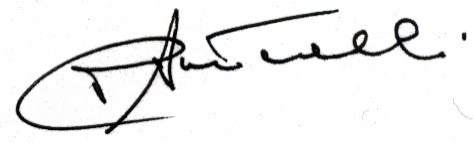 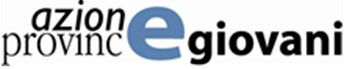 Data firma Accordo UPI DPG12/10/2020Data inizio attività della progettualità APG 202001/12/2020 (a seguito di registrazione presso la Corte dei conti il 20.11.2020)Data sottoscrizione contratti con i Beneficiari 18/02/2021Data inizio attività dei Beneficiari01/03/2021Data approvazione proroga e redistribuzione risorse aggiuntive09/11/2021Data sottoscrizione addendum per proroga e/o assegnazione risorse aggiuntive con i Beneficiari15/11/2021Data conclusione attività31/05/2022 (a seguito di concessione proroga di 6 mesi)N. Beneficiari22 (20 Province e 2 UPI Regionali)N°TITOLO DEL PROGETTOCAPOFILA1OMBRONE: itinerario fluviale per la valorizzazione della COMUNITA’ DI FIUME in MaremmaProvincia di Grosseto2“A scuola di impresa”Provincia di Forlì- Cesena3Provincia presente e connessaProvincia dell'Aquila4GIOvani guide Naturalistiche in Toscana - GIONATProvincia di Livorno5Giovani per la sostenibilitàProvincia di Verona6FormattivatiProvincia di Biella7W.I.P.S. - Valconca e Valmarecchia Insieme Per la SostenibilitàProvincia di Rimini8FESTIVAL DELLA SOSTENIBILITA’ AMBIENTALEProvincia di Ferrara9ME.CO. MEns sana in COrpore sano. Perché lo sport sia benessereProvincia di Anci Liguria10UN SEME PER IL FUTURO – In ricordo di Michela Sau*Provincia di Frosinone11SportAbility: l'abilità dello sport per una crescita inclusiva, relazionale e sanaUpi Campania12SPAZIO GIOVANIProvincia di Taranto13GREENWAY. GIOVANI, SOLE, VENTO, ACQUA: LE FORZE CHE CAMBIANO IL MONDOProvincia di Caserta14LIBERA IL FUTUROProvincia di Prato15La sostenibilità in Comune - Azioni per la diffusione di buone pratiche e cambiamenti di stile di vita nei cittadini di ColledaraProvincia di Teramo16STARTProvincia di Matera17SCOUTINGProvincia di Asti18PARCOGIOVANI - I Giovani e la Valorizzazione del patrimonio verde della Provincia di Parma: un esempio magico: il “parco della Reggia di Colorno”Provincia di Parma19CONOSCERE, SPERIMENTARE, DIVENTAREProvincia di Novara20Museo VivoProvincia di Cremona21WE ARE THE CHALLENGERSProvincia di Verbano Cusio Ossola22GENERAZIONE CIRCOLAREProvincia di FoggiaRegionen. progetti presentatiPiemonte4Lombardia1Veneto1Emilia-Romagna4Toscana3Liguria1MarcheUmbriaLazio1Campania2Abruzzo2MoliseCalabriaBasilicata1Puglia2Tipologia ENTEn.Province Partner (nelle UPI ed ANCI)3Comuni Associati19Scuole14Partner non istituzionali66Sponsor5TOTALE COMPLESSIVO107AMBIENTEOMBRONEFESTIVAL DELLA SOSTENIBILITA’ AMBIENTALEGIOVANI PER LA SOSTENIBILITA’W.I.P.S.LA SOSTENIBILITA’ IN COMUNEGREENWAYMUSEO VIVOGENERAZIONE CIRCOLAREUN SEME PER IL FUTUROPARCO GIOVANILIBERA IL FUTUROSCUOLASCOUTINGCONOSCERE, SPERIMENTARE, DIVENTAREA SCUOLA DI IMPRESAFORMATTIVATISTARTGIONATSPORTME.CO.SPORTABILITYSPAZIO GIOVANIPROVINCIA PRESENTE E CONNESSAWE ARE THE CHALLENGERS6laboratori per giovani e famiglia (macrofase 4)2aree verdi riqualificate (macrofase 4)2workshop esperienziali (macrofase 4)1prodotto comunicativo (sito) (macrofase 4)11prodotto comunicativo (volantini con immagine coordinata) (macrofase 4)1campus residenziale (macrofase 4)3eventi (macrofase 4)23incontri informativi nelle classi (macrofase 4)